Министерство образования и науки Челябинской области Государственное бюджетное профессиональное образовательное учреждение «Златоустовский педагогический колледж»ИНТЕНСИФИКАЦИЯ ПРОЦЕССА ПОДГОТОВКИ БУДУЩЕГО УЧИТЕЛЯ В ПРОФЕССИОНАЛЬНОЙ ОБРАЗОВАТЕЛЬНОЙ ОРГАНИЗАЦИИ 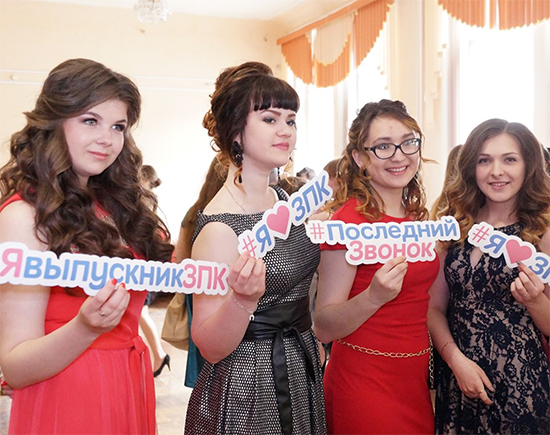 Сборник информационных материалов областной инновационной площадки2019-2020 учебный годЗлатоуст 2020Министерство образования и науки Челябинской области Государственное бюджетное профессиональное образовательное учреждение «Златоустовский педагогический колледж»ИНТЕНСИФИКАЦИЯ ПРОЦЕССА ПОДГОТОВКИ БУДУЩЕГО УЧИТЕЛЯ В ПРОФЕССИОНАЛЬНОЙ ОБРАЗОВАТЕЛЬНОЙ ОРГАНИЗАЦИИ Сборник информационных материалов областной инновационной площадки2019-2020 учебный годЗлатоуст 2020СОДЕРЖАНИЕВВЕДЕНИЕ1. Тема инновационного проекта: Интенсификация процесса подготовки будущего учителя в  профессиональной образовательной организации.2. Краткая информация об образовательном учреждении2.1. Наименование образовательного учреждения:Государственное бюджетное профессиональное образовательное учреждение «Златоустовский педагогический колледж»2.2. Адрес: 456228, Челябинская область, г. Златоуст, пр-т Гагарина, 3 м/р, д. 402.3. Телефон +7 (3513) 65-90-922.4. Факс +7 (3513) 65-90-922.5. Электронная почта: gbou.spo.ssuz.zpk@mail.ru2.6. Web-сайт http://zpk74.ruВ 2021 году Златоустовский педагогический колледж отметит свое  100-летие. История создания ЗПК  начинается с 1921 года – года открытия в Златоустовском педагогическом техникуме имени Октябрьской революции  школьного отделения. В настоящее время колледж осуществляет подготовку 720 студентов по специальностям: «Преподавание в начальных классах», «Изобразительное искусство и черчение», «Дошкольное образование» и «Физическая культура».В Златоустовском педагогическом колледже работают 32 преподавателя, в том числе кандидаты философских, педагогических, филологических наук, члены Союза художников Российской Федерации, мастера спорта. В составе педагогического коллектива 3 педагога-психолога. Доля молодых специалистов в возрасте до 35 лет в общей численности педагогических работников составляет 34%.3. Руководитель образовательного учреждения:Буров Юрий Борисович, директор ГБПОУ «Златоустовский педагогический колледж».Контактный телефон: +7 (3513) 65-90-92Электронная почта: gbou.spo.ssuz.zpk@mail.ru4. Научный руководитель инновационного проекта:Сташкевич Ирина Ризовна, доктор педагогических наук, проректор по научной и инновационной работе ГБУ ДПО «Челябинский институт развития профессионального образования»Телефон: 8(351)232-14-16, факс: 8(351)261-06-92Электронная почта: chirpo@incompany.ruЦель инновационного  проекта: Разработка, теоретическое обоснование и апробация комплекса организационных и психолого-педагогических условий, обеспечивающих интенсификацию процесса подготовки будущего учителя в ПОО. Объект исследования: процесс подготовки будущего учителя в колледже.Предмет исследования: интенсификация процесса подготовки будущего учителя. Задачи инновационного  проекта:1. Провести теоретический анализ психолого-педагогических исследований по проблеме интенсификации процесса подготовки будущего учителя в ПОО.2. Разработать и теоретически обосновать на основе системного, личностно-деятельностного, компетентностного, аксиологического и акмеологического подходов комплекс организационных и психолого-педагогических условий интенсификации процесса подготовки будущего учителя в ПОО, включающий: - разработку и апробацию адаптивной модели будущего учителя инновационного типа в условиях интенсификации образовательного процесса с учетом ключевых идей федеральных проектов «Современная школа», «Учитель будущего», «Цифровая образовательная среда», «Молодые профессионалы» национального проекта «Образование»;- совершенствование  образовательного процесса путем  актуализации учебных планов, приведения  в сквозное дискурсивное поле содержания  рабочих программ учебных дисциплин и междисциплинарных курсов, внедрения инновационных образовательных технологий и форм обучения и воспитания;	- организацию самообразования студента на основе индивидуального образовательного маршрута с учетом мотивационной направленности  и индивидуально-психологических особенностей   будущего учителя.3. Апробировать комплекс организационных и психолого-педагогических условий интенсификации процесса подготовки будущего учителя в образовательном процессе колледжа.	4. Разработать и использовать в практической деятельности методически обусловленный комплекс психолого-педагогической диагностики  эффективности  интенсификации процесса подготовки будущего учителя в ПОО.МЕТОДОЛОГИЧЕСКАЯ И ТЕОРЕТИЧЕСКАЯ ОСНОВА ИННОВАЦИОННОГО ПРОЕКТА Методологическую основу исследования составили: системный подход к анализу педагогических явлений (С.И.Архангельский, В.П.Беспалько, В.И.Загвязинский и др.); личностно-деятельностный подход к организации образовательного процесса (К.А.Абульханова-Славская, Е.В.Бондаревская, Л.С.Выготский, Э.Ф.Зеер, А.Н.Леонтьев, С.Л.Рубинштейн, И.С.Якиманская и др.); компетентностный подход в образовании (В.И.Байденко, Ю.В.Варданян, Н.А.Гулиев, И.А.Зимняя, Т.Н.Третьякова, А.В.Хуторской, В.Д.Шадриков и др.), аксиологический подход о формировании ценностных ориентаций личности (К.А.Абульханова-Славская, В.Г.Воронцова, Б.С.Гершунский, Н.С.Розов и др.), акмеологический подход о путях и способах достижения профессионализма (А.А.Деркач, Н.В.Кузьмина, А.К.Маркова, Г.В.Рева, В.А.Якунин и др.)Теоретической основой исследования являются: теория индивидуализации образования с учетом когнитивных и метакогнитивных стилей и стратегий обучающихся (Б.Боденхамер, В.В.Гуленко, Б.М.Теплов, М.Холл,  М.А.Холодная, Т.В.Черниговская и др.); теория интеграции и интенсификации в образовательном процессе (Ю.К.Бабанский, М.Н.Берулава, А.Я.Данилюк, Г.А.Китайгородская, О.П.Околелов, П.И.Пидкасистый и др.); концепция личностно-ориентированного образования (Н.А.Алексеев, А.Г. Асмолов, М.Е.Кузнецов и др.); концепция социально-личностного становления будущих специалистов (О.В.Гусевская, В.И.Загвязинский, Ю.П.Поваренков, Н.Н.Суртаева и др.); концепция модернизации профессиональной школы и формирования профессионализма (Е.А.Климов, А.К.Маркова, Л.М.Митина, А.М.Новиков, А.П.Тряпицына, Б.Х.Фиапшев, Р.И.Цветкова, Н.В.Чекалева и др.).Внедрению интенсификации в учебный процесс большое внимание уделяли такие ученые и педагоги, как С.И.Архангельский, Ю.К.Бабанский, В.П.Беспалько, Т.И.Ильина, Г.А.Китайгородцева, В.В.Краевский, И.Я.Лернер, Р.А.Низамов, П.И.Пидкасистый, В.А.Сластенин, Р.Х.Шаймарданов.Концептуально инновационный проект интенсификации  подготовки будущего учителя в ПОО опирается на следующие положения:под интенсификацией образовательного процесса понимается процесс передачи большего объема знаний, умений  и  практического опыта  при неизменной продолжительности обучения с учетом повышения  требований к качеству профессионального образования;интенсификация процесса подготовки будущего учителя должна проводиться в единстве образования, воспитания и развития с учетом ключевых идей федеральных проектов «Современная школа», «Учитель будущего», «Цифровая образовательная среда», «Молодые профессионалы» национального проекта «Образование», Программы развития ЗПК на 2018-2023г.г., Стратегической карты компетенций ЗПК, требований WorldSkills Russia и демонстрационного экзамена;студент ПОО  - активный участник (субъект) интенсификации процесса профессионального становления личности будущего учителя инновационного типа, обладающий общими и профессиональными компетенциями, заложенными в ФГОС и профессиональный стандарт «Педагог»,  дополнительно  актуализированными когнитивными, цифровыми, аутопсихологическими компетенциями, которые необходимо формировать и развивать в ПОО;процесс интенсификации образовательного процесса в ПОО необходимо организовывать с учетом принципов системности, вариативности,  индивидуализации обучения и воспитания,    (наиболее зрелые в личностном и социальном отношении студенты способны самостоятельно определять  цели и траекторию своего развития; другие студенты способны  выстраивать  стратегию жизни  на основе готовых «героических»  кейсов - карт компетенций, жизненных стратегий и  образовательно-карьерных траекторий, составленных на примере лидеров  в профессиональной  деятельности;  часть обучающихся нуждается в работе с наставниками, готовыми помочь выстроить траекторию обучения в течение всей жизни с учетом личного опыта преподавателя и индивидуальных (психологических, интеллектуальных, духовных) особенностей студента);совершенствование образовательного процесса предполагает актуализацию учебных планов; приведение в сквозное дискурсивное поле содержания рабочих программ учебных дисциплин и междисциплинарных курсов,  рациональный отбор учебного материала с четким выделением инвариантного «ядра» и вариантной (дополненной) информации с учетом новейших психолого-педагогических и информационных исследований; внедрение инновационных образовательных технологий и форм обучения и воспитания, в том числе с  помощью современных информационных систем, дистанционных и онлайн-технологий; разработку индивидуальных (асинхронных) образовательных траекторий обучающихся;организация самообразования студента как особой, высшей формы профессионального становления осуществляется  с учетом зафиксированных в личном паспорте метакомпетенций студента  индивидуальных когнитивных особенностей (стилей кодировки и переработки информации, стилей постановки и решения проблем, эпистемологических стилей, предпочитаемых эмоциональных, волевых, познавательных, поведенческих метапрограмм и т.д.) с использованием всех возможностей образовательной среды ПОО, системы дополнительного профессионального образования ПОО, сетевых сообществ и онлайн-клубов по интересам, массовых открытых онлайн-курсов с обязательным фиксированием результатов образования и самообразования в личном портфолио компетенций и достижений в формате электронного портфолио или онлайн-портфолио (в виде веб-сайта).	Моделирование образа будущего учителя инновационного типа с учетом современных вызовов и заказов государства и общества, совершенствование образовательного процесса ПОО, совершенствование самостоятельной познавательной деятельности студентов являются необходимыми организационными и психолого-педагогическими условиями интенсификации процесса подготовки будущего учителя инновационного типа в ПОО.  АДАПТИВНАЯ МОДЕЛЬ будущего учителя инновационного типаПЛАНИРУЕМЫЕ РЕЗУЛЬТАТЫ ИННОВАЦИОННОГО ПРОЕКТА ИНДИКАТИВНЫЕ ПОКАЗАТЕЛИ ОЖИДАЕМОГО РЕЗУЛЬТАТА ИННОВАЦИОННОГО ПРОЕКТА Количество актуализированных рабочих  программ учебных дисциплин и МДК – 100 %.Количество актуализированных  вариативных  учебных  дисциплин   - 15. Количество обучающихся  ПОО, прошедших обучение по программам дополнительного профессионального образования и профессионального обучения к  общему количеству обучающихся – 75 %. Доля преподавателей, прошедших повышение квалификации по тематике РИП к общему количеству преподавателей – 100 %.Доля преподавателей, подготовивших научно-практические статьи  по тематике РИП к общему количеству преподавателей – 100 %.Количество НПК, семинаров, мастер-классов по тематике РИП -  25.Количество адаптивных электронных учебников, учебных пособий по общеобразовательным, общепрофессиональны и  специальным дисциплинам -  35.Доля образовательных технологий на основе активизации и интенсификации деятельности учащихся в общем количестве применяемых в образовательном процессе образовательных технологий – 50 %.Доля трудоустроенных выпускников – 80 %.Доля студентов, имеющих    портфолио компетенций и достижений в формате электронного портфолио или онлайн-портфолио - 80 %.Доля  студентов,  сдавших итоговую государственную аттестацию  на «4» и «5» – 90%.Доля студентов, обучающихся по  индивидуальному образовательному маршруту с учетом  личного паспорта метакомпетенций - 50%.Число победителей и призеров чемпионатов профессионального мастерства, проводимых в соответствии с требованиями WorldSkills Russia, в общем количестве участников из числа студентов ПОО - 50%. Количество обучающихся ПОО, продемонстрировавших уровень подготовки, соответствующий стандартам WorldSkills Russia, в общем количестве студентов – 96%.Количество победителей и призеров областных олимпиад профессионального мастерства в общем количестве участников от ПОО – 50%.Доля победителей и призеров в числе участвующих в конкурсах, входящих в календарь областных мероприятий – 54%.Количество разработанных компьютерных образовательных игр и  учебных пособий для младших школьников -  12.Количество игровых развивающих и образовательных  проектов и квестов, реализованных  в  achieve-логике в учебное и внеучебное время - 28.Количество разработанных и проведенных программ тренингов для студентов и преподавателей по управлению ресурсными состояниями, тайм-менеджменту, гигиене информационного труда, пошаговому проектированию стратегий личного и профессионального мастерства - 7.Количество использованных  диагностик по оценке уровня сформированности когнитивных, цифровых, аутопсихологических компетенций студентов, интенсификации процесса подготовки будущего учителя в ПОО; определению профилей компетенций и метакомпетенций обучающегося – 15.КАЛЕНДАРНЫЙ ПЛАН ДЕЯТЕЛЬНОСТИ ПО РЕАЛИЗАЦИИ ИННОВАЦИОННОГО ПРОЕКТА ПРОГРАММА ВОСПИТАТЕЛЬНОЙ ДЕЯТЕЛЬНОСТИ Современное состояние воспитательной работы 	В настоящее время воспитательная система колледжа выстраивается соответственно задачам Программы развития и Плана работы ГБПОУ «Златоустовский педагогический колледж» на учебный год и ведется по следующим направлениям:развитие системы студенческого самоуправления;развитие волонтерского движения;интенсификация работы с детьми-сиротами и детьми, оставшимися без попечения родителей;активизация и развитие форм сплочения студентов с целью недопущения возникновения проявлений межнациональной розни, экстремизма и радикализма  в студенческом коллективе;развитие познавательных и творческих способностей студентов средствами воспитательной работы;формирование здорового образа жизни в учебно-воспитательном процессе;формирование профессиональной направленности  воспитательной деятельности;создание оптимальных условий для социальной и профессиональной адаптации студентов колледжа;воспитание гражданской ответственности, патриотизма, активной жизненной позиции, культуры общения;совершенствование системы сетевого взаимодействия с образовательными учреждениями ЗГО;внедрение интерактивных форм и технологий профориентационной работы колледжа.Выстраивание работы по широкому спектру направлений воспитательной работы возможно с применением сетевого взаимодействия между Златоустовским педагогическим колледжем и образовательными организациями Златоустовского городского округа. Посредством такого партнёрства решается широкий спектр задач: повышение качества подготовки кадров; формирование общих и профессиональных компетенций, востребованных на рынке труда; открытие новых образовательных программ; повышение социальной, профессиональной мобильности студентов и преподавателей; вопросы трудоустройства выпускников колледжа.Среди главных социальных партнеров колледжа - МКУ Управление образования и молодежной политики. Совместно с Управлением  велась деятельность областной инновационной площадки по формированию субъектности будущих учителей, проводится профориентационная работа колледжа, совместные образовательные мероприятия для обучающихся общеобразовательных организаций ЗГО, семинары и научно-практические конференции для учителей ЗГО, практика студентов в школах города, решаются вопросы трудоустройства выпускников колледжа и др.Инновационная деятельность по созданию условий для развития субъектности студентов ЗПК позволила поднять имидж колледжа, увеличить цифры приема, увеличить количество победителей международных, всероссийских, областных соревнований и конкурсов и начать сотрудничество с МДЦ «Артек». Среди переченя условий для формирования субъектности необходимо отметить внедрение современных образовательных технологий (таких как дискуссионные), применение гибких технологий сопровождения личностного и профессионального развития студентов (Стратегическая карта студентов и преподавателей ЗПК).Весомым доказательством качества деятельности в области воспитания в колледже является успешное выступление студентов в различных конкурсах и спортивных соревнованиях. Среди последних достижений – Первое место в областном фестивале студенческого творчества «Весна студенческая-2018» в номинации «Театр моды» (коллекция «Элинор»), победитель в Кубке «Пресс-колледж-2018» в рамках  XIII открытого фестиваля студенческой прессы  в номинации «Дебют фестиваля» и первое место в номинации «Интернет-газета».  В сентябре 2018 года на финальных соревнованиях Всероссийского летнего фестиваля ГТО в городе Анапа среди обучающихся профессиональных образовательных организаций из 128 участников наши студенты завоевали одно первое и три третьих места; на 16-ой Всероссийской выставке «Школа. Учитель. Искусство» (сентябрь 2018 года, г. Златоуст) в рамках конкурса учебных и творческих работ студентов – 41 призовое место; II место в областном командном конкурсе педагогического мастерства «Планета ПРОФИ» (октябрь 2018 года, г. Челябинск), ноябрь 2018г. – третье место в областном конкурсе «Я выбираю жизнь» в номинации компьютерная графика.Прогностическим обоснованием Программы являются результаты SWOT анализа воспитательной работы:SWOT-анализ воспитательной работыВывод: для повышения эффективности воспитательного процесса в колледже необходимо:1) совершенствовать структуру, механизмы управления воспитательной системой в колледже;2) активизировать работу педагогического коллектива в области воспитания включая формы повышения квалификации;3) осуществлять поиск и обобщение опыта по применению современных технологий в области воспитания и образовательной деятельности.Проблемно-ориентированный анализ состояния воспитательной работы Концептуальные положения ПрограммыПрограмма развития ГБПОУ «Златоустовский педагогический колледж» до 2023 года выделяет воспитание как важнейшую стратегическую задачу и определяет роль образовательного учреждения в качестве центрального звена этой системы.Программа воспитательной работы студентов представляет собой систему конкретных мероприятий, с фиксирующим механизм достижения стратегических и тактических задач воспитания с учетом приоритетов и целей государственной и муниципальной политики в сфере воспитания.	В современной ситуации развития образования разработчиками в качестве концептуальных определены следующие направления и подпрограммы воспитательной работы:1. Гражданско-патриотическое и правовое воспитание  «ГРАЖДАНИН И ПАТРИОТ» 2. Развитие студенческого самоуправления «ЛИДЕР»3. Развитие спортивно-массовой и оздоровительной работы  (включая программу ГТО) «ЗДОРОВЬЕ»4. Развитие духовно-нравственного и эстетического воспитания «Я – ЛИЧНОСТЬ!»5. Развитие креативности и творческих способностей  6. Профилактика  употребления вредных веществ, негативных явлений в молодежной среде «ЧИСТОЕ НЕБО» 7. Программа психолого-педагогического сопровождения образовательной деятельности и коррекционной работы «ШАНС»8.  Работа с детьми-сиротами и детьми, оставшимися без попечения родителей «ВМЕСТЕ»9. Программа социализации и личностного развития  студентов групп нового набора «СТУПЕНИ РОСТА»	Для реализации приоритетных направлений воспитательной работы требуется использование современных технологий воспитания, таких как шоу-технологии, кейс технологии, технологии групповой проблемной работы, информационное зеркало и т.д.Концепция желаемого будущего состоянияГБПОУ «Златоустовский педагогический колледж»как системыВоспитательная система ГБПОУ «Златоустовский педагогический колледж» в своей деятельности привержена философии гуманизма и патриотическим идеалам, ориентирована на открытость обществу, человеку, личности.Основные принципы воспитательной системы:достижение целей воспитательной системы на основе проектного подхода;учет потребностей образовательных организаций в педагогических кадрах соответствующих требованиям образовательного рынка;развитие и обогащение образовательной среды колледжа, формирование социокультурного и интеллектуального пространства с учетом требований подготовки кадров для цифровой экономики;создание условий, стимулирующих рост личностных достижений студентов и преподавателей.Ключевая идея стратегического развития Златоустовского педагогического колледжа – интенсификация образовательного процесса подготовки будущего учителя как синергетическое решение таких задач Программы развития ЗПК, как:1. Совершенствование качества воспитательного процесса, обеспечивающего создание условий для социализации и самореализации обучающихся.-  «восхождение» от традиционной Концепции системы воспитательных мероприятий ЗПК (2013 г.) к инновационной Концепции воспитательной системы колледжа (2019 г.) основанной на проектном подходе, обновление нормативной документации, разработка электронной системы оценки воспитательной работы классных руководителей и сотрудников социально-психологической службы колледжа;-  усиление гражданско-патриотического воспитания студентов через разработку новейших воспитательных интерактивных технологий, создания к 100-летию колледжа современного музея колледжа с мультимедийным оборудованием и выходом в интернет, использование возможностей социальных партнеров, в том числе, с использованием дистанционных технологий и онлайн-коммуникаций;- углубление работы с талантливой молодежью, в том числе, по направлению физкультурно-оздоровительной работы и подготовке ГТО; вовлечение обучающихся с ограниченными возможностями здоровья в социальную практику и волонтерскую деятельность, обеспечение поддержки их созидательной инициативы, научной, общественной, творческой и предпринимательской активности;- расширение спектра услуг дополнительного общеразвивающего и профессионального образования студентов во внеучебное время; организация педагогом-психологом психологического сопровождения студентов, оказавшихся в трудных жизненных ситуациях, в том числе, через страничку диагностики и консультаций психолога на АСУ-платформе колледжа;- внедрение новейших технологий профориентационной работы с помощью модернизированной цифровой образовательной среды, внедрения платформы-навигатора, онлайн-коммуникации, применения интерактивных технологий.Механизмы реализацииПроект «Гражданско-патриотическое и правовое воспитание»Цель: Формирование личности обучающегося, способной к принятию ответственных решений, нравственному, гражданскому, профессиональному становлению, жизненному самоопределению, а также проявлению нравственного поведения и духовности на основе общечеловеческих ценностей.Задачи: - формирование чувства причастности к историко-культурной общности российского народа и судьбе России;- воспитание  чувства приобщения к профессии Учитель, гражданственности и патриотизма на основе героических традиций города, страны; - укрепление чувства сопричастности у студентов колледжа принадлежности к педагогическому сообществу, к великой истории России на примерах жизни и деятельности земляков и соотечественников.- формирование готовности к созидательной деятельности на благо Отечества, к его защите. План мероприятийОжидаемые результаты:1) Создание банка методических разработок по гражданско-патриотическому воспитанию;2) Расширение системы социального партнёрства в области гражданско-патриотического воспитания;3) Развитие традиций гражданско-патриотического воспитания.Результативность гражданско-патриотического воспитания определяется по следующим показателям:1) наличие наград и призов, грамот и поощрений в области патриотического воспитания; 2) количество студентов в патриотических мероприятиях;3) количество событий гражданско-патриотического воспитанияПроект «Студенческое самоуправление»Цель:Формирование эффективной модели органов студенческого самоуправления ГБПОУ «Златоустовский педагогический колледж».Задачи: - развитие лидерских качеств представителей студенческого актива педагогического колледжа;- формирование и эффективное обучение студенческого актива колледжа (активов групп, УВК групп, Студенческого совета);- вовлечение студенческого актива колледжа в управление образовательным процессом; –  представление интересов колледжа на различных уровнях;– разработка и реализация мер по координации деятельности общественных студенческих объединений колледжа;– эффективная организация социально значимой общественной деятельности (развитие волонтёрского движения, организация акций, в т.ч. профилактических,);- освещение студенческой жизни колледжа в средствах СМИ, сети Интернет.План работы активов группОжидаемые результаты:1) сформированный эффективный студенческий актив;2) сформированная система развития лидерских, организационных качеств представителей студенческого самоуправления групп;Результативность развития студенческого самоуправления определяется по следующим показателям:- количество мероприятий различного уровня с участием представителей студенческого самоуправления;   - увеличение фактов участия студентов групп в событиях колледжа по различным направлениям воспитательной работы;- увеличение совещаний, организационных собраний с представителями студенческого самоуправления с администрацией колледжа;- участие представителей студенческого самоуправления в форумах студенческого самоуправления различного уровня;- наличие системы коммуникации представителей студенческого самоуправления посредством социальных сетей.Проект «Развитие спортивно-массовой и оздоровительной работы(включая мероприятия ГТО)»Цель: Формирование у обучающегося культуры здоровья на основе воспитания психически здоровой, физически развитой и социально-адаптированной личности.Задачи:- формирование потребности студентов Златоустовского педагогического колледжа к здоровому образу жизни;- поддержка и развитие всех форм и методов воспитания потребности студентов к физической культуре, спорту;- комплексная просветительская, обучающая и воспитательная деятельность, направленная на повышение информированности по вопросам здоровья и его охраны, на формирование навыков укрепления здоровья, создание мотивации для ведения здорового образа жизни;- разработка и реализация комплекса мероприятий по привлечению студентов к сдаче нормативов Всероссийского физкультурно-спортивного комплекса «Готов к труду и обороне» (ГТО).Участие студентов колледжа в спортивных соревнованиях различного уровняПлан мероприятий по внедрению комплекса ГТООжидаемые результаты:1) реализация образовательных здоровьесберегающих технологий в образовательном процессе;2) сформированная у обучающихся система навыков ведения здорового образа жизни;3) осознание обучающимися здоровья как ценности, наличие мотивации на сохранение своего здоровья и здоровья окружающих людей;4) создание банка методических разработок, направленных на пропаганду здорового образа жизни.Результативность воспитания здорового образа жизни определяется по следующим показателям:- наличие наград и призов, грамот и поощрений в области воспитания здорового образа жизни; - повышение количества фактов участия студентов в событиях по воспитанию здорового образа жизни;- повышение количества студентов, получивших знак ГТО.Проект «Развитие духовно-нравственного и эстетического воспитания»Цель: приобщение студентов к ценностям культуры и искусства, создание условий для саморазвития студентов и их реализация в различных видах творческой деятельности.Задачи:- развитие у студентов творческой активности, популяризации студенческого творчества;- формирование и развитие потребности в творчестве;- эффективное использование возможностей социального партнёрства;- сохранение и приумножение историко-культурных традиций колледжа.Ожидаемые результаты:1) создание банка методических разработок по духовно-нравственному воспитанию;2) повышение уровня культурного развития обучающихся;3) повышение количества фактов участия в конкурсах, фестивалях творческой направленности различного уровня.Результативность духовно-нравственного воспитания определяется по следующим показателям:- наличие наград и призов, грамот и поощрений в области духовно-нравственного воспитания; - активность студентов в мероприятиях духовно-нравственной направленности (олимпиады, конкурсы, фестивали, выставки и др.); - количество проведенных творческих конкурсов, викторин, деловых игр и других массовых мероприятий духовно-нравственного содержания;- сформированность общих компетенций выпускника.Проект «Социализация студентов групп нового набора»Цель: Создание благоприятного социально-психологического климата, способствующего успешной социализации студентов нового набора в группе, колледже для эффективного формирования общих и профессиональных компетенций.Задачи  - создание условий для успешной адаптации студентов к новым условиям обучения и успешной социализации в новом коллективе;- проведение профилактических мероприятий по предупреждению стрессового напряжения и девиантных форм поведения;- осуществление комплекса организационных, просветительских и профилактических мероприятий, направленных на предотвращение дезадаптации студентов нового набора;- формирование мотивации у студентов к освоению профессии и организации учебной деятельности;- создание дополнительных пространств для самореализации личности во внеучебное время;- организация мероприятий по сохранению и укреплению физического здоровья.Сроки реализации: первый, второй год обученияПлан реализации мероприятийОжидаемые конечные результаты: 1. Отсутствие у студентов первых курсов внутреннего дискомфорта в новых условиях;2.  Минимальные проявления межличностных конфликтов  в группах;3. Низкие показатели пропущенных занятий без уважительных причин;4. Высокий процент абсолютной успеваемости по итогам промежуточной аттестации;5. Высокий процент участия студентов первых курсов в мероприятиях общеколледжного, городского уровней (выше 70%);6. Участие студентов каждой группы в студенческом совете колледжа;Проект «Экологическое воспитание»Цель:Создание условий для развития экологической культуры, бережного отношения к родной земле, природным богатствам России, умений и навыков природопользования, нетерпимого отношения к действиям, приносящим вред экологии.Задачи:Повышение уровня осведомленности об экологических проблемах современности и путях их разрешения;Формирование мотивов, потребностей и привычек экологически целесообразного поведения;Развитие стремлений к активной деятельности по охране окружающей среды, экологическому волонтёрству;Развитие социальных инициатив студентов колледжа в области экологического воспитания.Основные формы реализации проекта:Программа экологического воспитания студентов реализуется при помощи различных форм внеурочной воспитательной работы:- тематические классные и библиотечные часы;- исследовательская работа (проектная деятельность) – научные исследования студентов под руководством преподавателей колледжа;- экологические праздники и мероприятия;- участие в экологических конкурсах, конференциях и олимпиадах различного уровня;- практическая помощь природе – экологические субботники;- экскурсии;- сотрудничество с ФГБУ «Национальный парк «Таганай».Ожидаемый результат:- рост информированности студентов по вопросам экологических проблем современности и пути их разрешения;- увеличение числа реализованных социальных проектов в области экологии и экологического воспитания;- динамика мотивации ответственного отношения к окружающей среде.План мероприятий по экологическому воспитаниюОжидаемые результаты:увеличение числа показателей социальных проектов студентов по экологическому воспитанию;повышение контингента студентов, вовлечённого в экологические проекты различного уровня;внедрение технологии проектирования и разработки лэп-буков в образовательный процесс.Результативность экологического воспитания определяется по следующим показателям:- наличие наград и призов, грамот и поощрений в области экологического воспитания; - активность студентов в событиях, акциях экологической направленности; - количество проведенных событий, мероприятий в области экологического воспитания.Этапы реализации ПрограммыСодержание деятельности на первом этапе (2019-2021 гг.) – апробация проектов, анализ воспитательной работы в колледже, обобщение результатов первого этапа реализации Программы, внесение корректив.Содержание деятельности на втором этапе (2021-2023 гг.) – мониторинг результатов реализации проектов первого этапа, внесение корректив в Программу, ее апробация, повышение квалификации педагогов, обобщение результатов 2 этапа реализации Программы, внесение корректив, публикации статей, докладов, выступления на конференциях, внедрение педагогического опыта по реализации Программы. Мониторинг качества выполнения Программы. ДИАГНОСТИКА ГОТОВНОСТИ ПРЕПОДАВАТЕЛЕЙ КОЛЛЕДЖА К ИННОВАЦИОННОЙ ДЕЯТЕЛЬНОСТИЦель исследования: изучить уровень готовности педагогического коллектива к инновационной деятельности.Одним из возможных путей дальнейшего развития сферы педагогической деятельности являются инновации, то есть управляемые процессы создания, восприятия, оценки, освоения и применения педагогических новшеств.Рассмотрение инновационной педагогической деятельности требует осознания и обращения к вопросу готовности педагога к данному виду деятельности. Такими характеристиками могут быть следующие: потребность в творчестве, осознанный выбор вариантов собственного профессионального поведения; способность и готовность выбирать адекватные средства и методы саморазвития, организации продуктивной деятельности в условиях сотрудничества; способность свободно ориентироваться в системе способов педагогической деятельности, умение переводить любую ситуацию в педагогическую, развивающую себя и других.Готовность к инновациям включает три основных компонента: 1. Психологический - личностно-мотивационный: необходимые личностные свойства и стремление внедрять новое.2. Теоретический - система знаний осваиваемых новшеств, технологии их внедрения, новых способов и форм осуществления профессиональной деятельности.3. Практический - совокупность умений реализовывать эти новшества.В ходе проведения диагностики использован метод анкетирования.Сроки проведения: октябрь - ноябрь 2019г.В диагностике приняли участие 31 педагогический работник, что составило – 89%.Педагогам колледжа были предложены следующие диагностические методики:	1. «Восприимчивость педагогов к новшествам». 	Для определения восприимчивость к новому, использовали следующую оценочную шкалу: 3 балла - всегда; 2 балла - иногда, 1 балл - никогда.1. Вы постоянно следите за передовым педагогическим опытом, стремитесь внедрить его с учетом изменяющихся образовательных потребностей общества, индивидуального стиля вашей педагогической деятельности?2.	Вы постоянно занимаетесь самообразованием?3.	Вы придерживаетесь определенных педагогических идей, развиваете их в процессе педагогической деятельности? 4.	Вы сотрудничаете с научными консультантами?5.	Вы видите перспективу своей деятельности, прогнозируете ее? 6.	Вы открыты новому?Обработка результатов анкеты «Восприимчивость педагогов к новшествам» производилась путем простого математического подсчета суммы баллов всех заполненных анкет.Из 31 педагога:К  0,45 -  критический уровень - 0 человек0,45  К  0,65 - низкий уровень - 2 человека (6,4%)0,65  К  0,85 - допустимый уровень – 19 человек (61,3%)К  0,85 – оптимальный уровень – 10 человек (32,3 %)Как показывают данные анализа, оценка уровня восприимчивости педагогического коллектива к новшествам на допустимом уровне составляет 61,3 %. Вывод:В педагогическом коллективе хорошие условия для внедрения новых педагогических технологий.Для повышения уровня восприимчивости педагогов к новшествам необходимо:- активизировать работу, направленную на повышение интереса у педагогов к научно-исследовательской деятельности;- инновационный потенциал педагогического коллектива необходимо развивать путем организации внутренних и внешних мастер-классов, семинаров, тренингов, проведения публичных отчетов педагогов с целью обмена педагогическим опытом.2. Мотивационная готовность педагогического коллектива к освоению новшеств. Предложенная анкета представлена 13 вариантами ответов, нужно выбрать не более трех ответов.Осознание недостаточности достигнутых результатов и желание их улучшить. Высокий уровень профессиональных притязаний, сильная потребность в достижении высоких результатов.Потребность в контактах с интересными, творческими людьми.Желание создать хорошую, эффективную атмосферу в группе для обучаемых.Потребность в новизне, смене обстановки, преодолении рутины.Потребность в лидерстве.Потребность в поиске, исследовании, лучшем пониманиизакономерностей.Потребность в самовыражении, самосовершенствовании.Ощущение собственной готовности участвовать в инновационных процессах, уверенность в себе.Желание проверить на практике полученные знания о новшествах.Потребность в риске.Материальные причины: повышение заработной платы, возможность пройти аттестацию и т.д.Стремление быть замеченным и по достоинству оцененным.	Обработка результатов проводилась путем анализа ответов. Чем сильнее у педагогов преобладают мотивы, связанные с возможностью самореализации личности (пп. 2, 6, 8, 13), тем выше уровень инновационного потенциала педагогического коллектива.Уровень инновационного потенциала педагогического коллектива составил 12,9 %, п. 8 – указывает на потребность педагогов в самовыражении и самосовершенствовании, что составляет 22,5%. А самые низкие показатели п. 6 – потребность в лидерстве и п. 11 потребность в риске составляют по 6,5 %.Преобладание ответов п.4 – желание создать хорошую, эффективную атмосферу в группе обучающихся составляет 70%.Барьеры, препятствующие освоению инноваций. Анкета представлена следующими утверждениями:Слабая информированность в коллективе о возможных инновациях.Убеждение, что эффективно учить можно и по-старому.Плохое здоровье, другие личные причины.Большая нагрузка на работе.Небольшой опыт работы, при котором не получается и традиционная форма обучения.Отсутствие материальных стимулов.Чувство страха перед отрицательными результатами.Отсутствие помощи.Разногласия, конфликты в коллективе.Обработка результатов производилась путем анализа ответов. Чем меньше инновационных барьеров у учителей, тем выше уровень инновационного потенциала педагогического коллектива.Наиболее значимыми барьерами названы: большая учебная нагрузка – 41,9% преподавателей и слабая информированность в коллективе о возможных инновациях – 35,4% педагогов считают в качестве препятствия для освоения новшеств.Из-за плохого состояния здоровья 9,6% педагогов не стремятся к участию в инновационной деятельности, 22,5 % из-за отсутствия материальных стимулов. При этом 6,5% учителей имеют небольшой опыт работы, поэтому недостаточно хорошо еще владеют традиционной системой обучения, что является, по их мнению, одним из препятствий освоения инноваций, 9,6% преподавателей убеждены: эффективно можно учить и по-старому.Отметим, что 30% преподавателей не видят никаких препятствий для участия в инновационной деятельности.В ходе исследования были получены данные, по результатам которых можно сделать следующие выводы:- восприимчивость педагогического коллектива к инновациям находится на «допустимом» уровне;- определены барьеры, препятствующие освоению инноваций учителями. Наиболее значимыми барьерами названы - «слабая информированность в коллективе о возможных инновациях» и «большая учебная нагрузка».4. Факторы, влияющие на развитие и саморазвитие педагогов.Цель: выяснить факторы, стимулирующие профессиональное развитие и препятствующие ему.В данной анкете по 5-бальной шкале преподавателями оценивались факторы, стимулирующие и препятствующие, по их мнению, профессиональному развитию.Баллы: 5 - «да» (стимулируют или препятствуют); 4 – скорее «да», чем «нет»; 3 – и «да», и «нет»; 2 – скорее «нет»; 1 – нет.Как видно из таблицы максимальное значение имеет показатель стимулирующих факторов как: интерес к педагогической деятельности и потребность в самосовершенствовании, он равен 4,68 баллов при максимальном значении 5 баллов.42% преподавателей имеет показатель стимулирующих факторов, как ясно выраженную потребность в развитии – это высокая оценка условий, способствующих  профессиональному росту. У 35% -выраженная потребность в развитии, при организации соответствующих условий педагог склонен к профессиональному росту.Максимальное значение имеет показатель стимулирующих факторов. Он равен 43,4 баллов при максимальном значении 50 баллов. Это говорит о том, что в учреждении существует значительное преобладание стимулирующих факторов над препятствующими, которые равны 27,8 баллов.Как видно из таблицы главным препятствующим фактором для развития педагогов является нехватка времени. На втором месте ограниченные ресурсы, состояние здоровья. и собственная инерция.Главными стимулирующими факторами для развития педагогов является интерес к педагогической деятельности и потребность в самосовершенствовании.5. Методика «Оценка готовности педагога к участию в инновационной деятельности».Данная методика включает в себя четыре показателя:I. Мотивационно-творческая направленность личности: максимальное значение имеет показатель – 152 балла по критерию «Стремление к самосовершенствованию». Наименьшее значение по критерию «Стремление к лидерству» - 94 балла.II. Креативность педагога: критерий «Способность к самоанализу, рефлексии» - 148 баллов является лучшим. Критерий «Стремление к риску» составляет наименьшее значение - 107 баллов.III. Профессиональные способности педагога к осуществлению инновационной деятельности: максимальным показателем – 151 балл является критерий «Способность к сотрудничеству», «Способность к организации эксперимента» - 112 баллов является наименьшим.IV. Индивидуальные особенности личности педагога: критерий «Уверенность в себе» составляет - 141 балл. Небольшой разрыв имеет критерий с наименьшим значением 123 балла «Работоспособность в творческой деятельности». Вывод: В целом на основе полученных результатов: - высокий уровень готовности к инновационной деятельности у 23 педагогов из 31, что составляет 74%;- средний уровень у 3 –х педагогов, это 10%;- низкий уровень имеют 5 преподавателей – 16%.Таким образом, данное диагностическое исследование показало определенный инновационный потенциал преподавателей колледжа. Среди тех педагогов, кто готов реализовывать актуальные задачи интенсификации процесса подготовки личности будущего учителя, есть и опытные профессионалы, в совершенстве владеющие методикой обучения и педагогическим мастерством, и молодые преподаватели, обладающие креативным мышлением, инициативностью, персональной ответственностью за порученное дело. Исходя из вышесказанного, перед методической службой колледжа стоят задачи:- актуализировать в сознании преподавателей идею непрерывного профессионального самообразования и самосовершенствования;- обеспечить качественное научно-методическое сопровождение инновационной деятельности преподавателей колледжа;- изучать, обобщать и популяризировать инновационный педагогический опыт преподавателей ОУ.ДИАГНОСТИКА УРОВНЯ СФОРМИРОВАННОСТИ АКТУАЛИЗИРОВАННЫХ КОМПЕТЕНТНОСТЕЙ У СТУДЕНТОВ 2 КУРСАИтоги диагностики уровня когнитивной компетентности личности обучающихся 2 курса всех специальностейС целью выявления уровня когнитивной компетентности личности была проведена диагностика обучаемых 2 курса всех специальностей. Диагностическая процедура преследовала ряд задач, таких как: - определение уровня развитости навыков исследовательской деятельности, самостоятельного творческого мышления, письменного изложения собственных мыслей; - оценивание способности личности видеть актуальные проблемы и моделировать различные подходы к их решению;- анализ личностного интеллектуального потенциала человека.  	К когнитивной компетентности относятся такие «навыки будущего» как навыки критического, системного, стратегического, креативного мышления, а также навыки проектирования индивидуальных образовательных траекторий.	В качестве диагностической методики была использована методика написания эссе. Обучаемым было предложено на выбор десять тем, таких как: 1. «Личностный потенциал педагога как способ достижения профессионального успеха и самореализации».2. «Что поможет мне в будущем стать успешным учителем?». 3. «Моя будущая профессия и я в ней».4. «Размышления будущего учителя». 5. «Современная школа и учитель». 6. «Роль образования в успешности человека в жизни».7. «Как Вы понимаете высказывание Уильяма Артура Уорда: «Посредственный учитель излагает, хороший учитель объясняет, выдающийся учитель показывает, великий учитель вдохновляет»?».8. «Как Вы понимаете высказывание Мишеля де Монтеня: «Чтобы научить другого, требуется больше ума, чем чтобы научиться самому»?».9. «Мой путь к будущему профессиональному успеху».10. «Чему учат современные дети учителей?»Каждый навык из вышеперечисленных диагностировался по определенным индикаторам и оценивался при наличии в один балл. Всего можно было набрать 5 баллов.Например, наличие системного мышления диагностировалось по следующим индикаторам:- структурирование текста, т.е. наличие в тексте 3-х частей: вступление, основная часть и заключение;- соответствие содержания эссе выбранной теме;- внутреннее смысловое единство, т.е. согласованность ключевых тезисов и утверждений, внутренняя гармония аргументов и ассоциаций, непротиворечивость суждений, в которых выражена личностная позиция автора;- построение эссе как ответа на вопрос или раскрытие темы, основанное на классической системе доказательств.	И так по каждому навыку. Необходимо отметить, что в полном объеме эти индикаторы не проявились и поэтому даже при наличии небольшого подтверждения ставился 1 балл.    Из 178 обучаемых в диагностике прияло участие 139 человек (это 78% от общего числа студентов 2 курса). Общий средний балл составил 2,7. Если говорить в разрезе групп, то картина следующая:Интересная картина получилась по анализу тем. Тему «Личностный потенциал педагога как способ достижения профессионального успеха и самореализации» не выбрал никто. Возможно, это связано с тем, что требуется глубокое осмысление понятия «личностный потенциал», а также наличие умения видеть логико-причинные связи между отдельными явлениями.Тему «Что поможет мне в будущем стать успешным учителем?» выбрало 18 человек (процент выборки - 13%). Но, увы, никому не удалось глубоко «врезаться» в тему – либо акцент был сделан на второстепенные моменты, либо это были поверхностные суждения.3-я тема «Моя будущая профессия и я в ней» оказалась самой популярной – ее выбрало 43 человека (31%). Анализ эссе по этой теме выявил следующую парадоксальную ситуацию – все в основном писали о будущей профессии – профессии учителя и очень поверхностно о себе в этой профессии. То есть работы носили описательный характер. И еще один момент – некоторые видят себя в другой профессии. Например, студенты худграфа – в профессиях дизайнера, специалиста по тату, спортсмены – в профессиях фитнес-тренера, тренера по спортивным танцам, тренера по йоге. Тема «Размышления будущего учителя» не вызвала интереса, ее выбрало лишь 4 человека (0,03%). Этот факт говорит о том, что наши студенты не видят себя в этой профессии. У них нет эмоционального отклика на профессиональное будущее.На тему «Современная школа и учитель» писали эссе 26 человек (19%). Сочинения представляли пространственные рассуждения на тему «Что такое современная школа?». Все их представления о современной школе свелись к одному: «современная школа – средоточие компьютерных технологий». Ими не употребляется понятие «цифровые технологии». Писали однобоко – о школе, но не об учителе. Не связали воедино два понятия «современная школа» и «современный учитель».Тему «Роль образования в успешности человека в жизни» выбрало 14 человек (10%). В основном студенты вели пространственные рассуждения, не понимая сути ключевых понятий «успех», «успешный человек», «образование как фактор достижения успеха в жизни».Темы «Как Вы понимаете высказывание Уильяма Артура Уорда: «Посредственный учитель излагает, хороший учитель объясняет, выдающийся учитель показывает, великий учитель вдохновляет»?» (5 человек, 0,5%) и «Как Вы понимаете высказывание Мишеля де Монтеня: «Чтобы научить другого, требуется больше ума, чем чтобы научиться самому»?» (20 человек, 14%) предполагали философские размышления по поводу определенных суждений. Обучаемые показали конкретное восприятие, отсутствие абстрактного мышления и глубокого понимания философских суждений. В основном это были пространственные рассуждения обо всем и ни о чем.        Анализ ситуации по выбору тем помог увидеть диапазон знаний, представлений обучаемых, так как они выбирали тему, им более известную, понятную.Анализ содержания эссе выявил следующие моменты:- отсутствие навыков системного мышления – не могут структурировать текст, т.е. разделить текст на 3 взаимосвязанные части: вступление, основная часть и заключение; содержание эссе не у всех соответствовало выбранной теме; отсутствовали внутреннее смысловое единство, т.е. согласованность ключевых тезисов и утверждений, непротиворечивость суждений, в которых выражена личностная позиция автора и построение эссе как ответа на вопрос;- неразвитость навыков критического мышления – у подавляющего большинства наблюдались отсутствие в основе тезисов, а, соответственно, и их аргументация; нестандартность, творчество в подаче материала, т.е. превалировала стереотипность мышления;- отсутствие навыков креативного мышления – в большинстве случаев не прослеживался личностный характер восприятия проблемы и ее осмысление, искренность, эмоциональность изложения; не приходится говорить о ярком раскрытии и уникальности мыслей автора, оригинальности изложения мыслей, легкости и изяществе стиля, наличии особого языка эссе - образности, афористичности, яркости и художественности текста;- отсутствие навыков стратегического мышления, а именно, нестандартного подхода к решению обозначенных целей; актуальности приведенных аргументов;  неумение прогнозировать возможные ситуации и видеть собственную миссию и возможности для ее реализации;- отсутствие навыков проектирования индивидуальных образовательных траекторий. Этот момент обусловлен предыдущим тезисом – нет стратегического мышления – нет и навыков проектирования ИОТ. Даже выбрав те темы, где можно было показать эти навыки, обучаемые не представили собственные планы действий по улучшению ситуации, соответственно, не описали возможные сложности, риски и пути их решения.	Кроме вышеназванного, необходимо отметить общие недостатки в развитии когнитивных процессов:- неубедительность и недоказательность тезисов;- отсутствие глубины и точности слова и мысли;- наличие словесных штампов и клише в выражении своих мыслей;- скудный лексический запас;- преобладание наглядно-образного мышления и неумение апеллировать абстрактными понятиями (предложенные утверждения понимали дословно);- отсутствие персонифицированного подхода к раскрытию темы – многие писали от третьего лица, не видя себя в будущей профессии учителя;- неразвитость научно-публицистического стиля написания эссе, в основном все использовали бытовой язык;- не связывают сегодняшний статус студента педагогического колледжа с будущим статусом учителя – для большинства это диаметрально противоположные явления;- подавляющая неграмотность и отсутствие каллиграфии.	Самый низкий % качества работ – у студентов групп 211 и 213Б, средний уровень – у групп 212А и Д.Общий вывод: Проведенная диагностика обучаемых 2 курса всех специальностей показала довольно низкий уровень когнитивной компетентности личности. Об этом свидетельствуют низкий уровень развитости навыков исследовательской деятельности, самостоятельного творческого мышления, письменного изложения собственных мыслей, самооценивания и рефлексии, неумение видеть актуальные проблемы и моделировать различные подходы к их решению, неумение анализировать собственный интеллектуальный потенциал.Итоги диагностики уровня аутопсихологической компетентности личности обучающихся 2 курса всех специальностейВ любое время, а особенно - в кризисные периоды нашей жизни, особое значение имеет то, как мы умеем управлять свои физическим и психическим состоянием, поддерживать необходимый баланс для жизнедеятельности, быть в гармонии прежде всего с самим собой. Это умение называется аутопсихологическая или регулятивная компетентность. Исследованием аутопсихологической компетентности (наряду с другими, не менее важными) мы занялись с декабря 2019 года, на группах 2 курса Златоустовского педагогического колледжа, в рамках экспериментальной деятельности, касающейся вопросов интенсификации подготовки будущих учителей нового типа. Аутопсихологическая компетентность состоит из ряда компонентов:1.	Управление психофизиологическими ресурсами2.	Эмоциональная саморегуляция3.	Мотивационно-волевая саморегуляция4.	Навыки тайм-менеджмента5.	Навыки стресс-менеджмента6.	Информационная психогигиенаНиже представлены некоторые результаты исследования.1. Управление психофизиологическими ресурсамиНачнем с первого компонента компетентности - навыков управления психофизиологическими ресурсами.К сожалению, подходящей методики для диагностики данной компетентности не нашлось - поэтому пришлось досконально изучать литературу и составлять анкету под названием «Самооценка навыков управления психофизиологическими ресурсами», по которой предлагается оценить уровень навыков по 4–балльной шкале: 0 - не знаю, 1 - имею представление, 2 - знаю, умею, 3 - знаю, умею, практикую. Навыки делятся на 2 группы естественные и специальные приемы саморегуляции. Навыки делятся на 2 группы: естественные и специальные приемы саморегуляции. Естественные приемы саморегуляции - это те, которые должны быть привиты с детства, родителями и преподавателями:1.	Регулярное и сбалансированное питание2.	Режим сна3.	Режим отдыха при умственной и физической работе4.	Профилактика заболеваний5.	Водные процедуры6.	Физические упражнения7.	Отсутствие вредных привычек8.	Наличие хобби9.	Наличие круга общения10.	Позитивное мышлениеУ студентов второго курса здесь показатели чуть выше среднего уровня: группа 211 - 2,17, 212а - 2,26, 212б - 2,28, 212д - 2,08, 213а - 2,25, 213б - 2,05. Специальные приемы саморегуляции - это техники, которые можно освоить дополнительно, мы к ним обращаемся, когда возникает особая потребность (например, эти техники активно используются в работе со спортсменами, в коучинговой или психокоррекционной практике):1.	Регуляция мышечного тонуса2.	Самомассаж 3.	Управление ритмом дыхания4.	Техника управления работой сердца5.	Релаксация6.	Визуализация   7.	Аутогенная тренировка  8.	Словесные самовнушения (самоприказ, самоубеждение, самоисповедь)9.	Медитация10.	Арт-техникиНаши студенты здесь показывают средний результат, т.е. на уровне «имею представление, что-то пробовал»: группа 211 - 1,44, 212а - 1,37, 212б - 1,46, 212д - 1,34, 213а - 1,67, 213б - 1,43.2. Эмоциональная саморегуляцияК концу 20 века психологи уже пришли к выводу, что показателем успешности человека является не столько IQ (коэффициент интеллекта), сколько EQ (эмоциональный интеллект), который складывается из следующих навыков: Осознавать свои эмоции, правильно их интерпретировать.Управлять своими эмоциями.Осознавать эмоции другого человека и правильно их интерпретировать.Управлять эмоциями другого человека.Из множества тестов для оценки этого компонента аутопсихологической компетентности студентов мы остановились на тесте на эмоциональную регуляцию (The Emotion Regulation Questionnaire, EQR, Дж. Гросс и Дж.Оливер, 2003). Его вопросы затрагивают два различных аспекта эмоциональной жизни. Один аспект – это само эмоциональное переживание - то, что тестируемый чувствует внутри. Другой - это то, как он поступает с переживанием внутри и показываете эмоции в поведении, жестах, высказываниях.В результате теста мы можем увидеть, какую стратегию человек выбирает, чтобы справляется с эмоциями – преимущественно подавляя их, или стараясь сделать умственную переоценку событий, вызвавших эмоции.Благоприятна стратегия «Когнитивная переработка эмоций: только через осознавание мы можем справиться с кризисными ситуациями в нашей жизни, адаптироваться к меняющимся условиям, сохранить психическое (да и физическое) здоровье. В любой непонятной ситуации нужно на минуту остановиться и задать себе вопросы: «А что я сейчас чувствую? Почему я это чувствую? Для чего? И куда мне дальше идти? Эмоции, особенно негативные, это наш компас по жизни! Как же оценивают свои навыки психорегуляции наши студенты 2 курса? Стратегия «когнитивная переработка эмоций» у большинства развита достаточно хорошо, но пока держится на среднем уровне: группа 211 - 26,1 баллов, 212а - 27,4, 212б - 27, 3, 213б - 26,1. А вот группы 212д и 213а перешли границу, вышли на уровень выше среднего! У них 29,1 и 31,6 баллов соответственно! Вторая же стратегия «Подавление выражения эмоций» нежелательна. Хоть мы и стараемся, как воспитанные люди, «держать себя в руках», однако подавление эмоций, неумение грамотно «выпустить пар», так, чтобы не обжечь ни себя, ни окружающих, чревато в первую очередь психосоматическими нарушениями, а также нарушениями в социальных контактах и пр.Поэтому лучше, если по этой шкале будут средние результаты, что и наблюдается у наших студентов: группа 211 - 16,3 баллов, 212а - 14,21, 212б - 14,6, 212д - 18,6, 213а - 17,9, 213б - 16,6.3. Волевая саморегуляцияТо, насколько мы можем сознательно управлять своими действиями, состояниями, побуждениями в различных жизненных ситуациях, зависит от развития у нас навыков мотивационно-волевой саморегуляции.Людей с высоким уровнем волевой саморегуляции «отличает спокойствие, уверенность в себе, устойчивость намерений, реалистичность взглядов, развитое чувство собственного долга. Как правило, они хорошо рефлексируют личные мотивы, планомерно реализуют возникшие намерения, умеют распределять усилия и способны контролировать свои поступки, обладают выраженной социально-позитивной направленностью. В предельных случаях у них возможно нарастание внутренней напряженности, связанной со стремлением проконтролировать каждый нюанс собственного поведения и тревогой по поводу малейшей его спонтанности».Низкий же уровень волевой саморегуляции «наблюдается у людей чувствительных, эмоционально неустойчивых, ранимых, неуверенных в себе. Рефлексивность у них невысока, а общий фон активности, как правило, снижен. Им свойственна импульсивность и неустойчивость намерений. Это может быть связано как с незрелостью, так и с выраженной утонченностью натуры, не подкрепленной способностью к рефлексии и самоконтролю».Для оценки уровня этих навыков мы остановились на тесте-опроснике «Исследование волевой саморегудляции» (А.В.Зверьков, Е.В.Эйдман), который дает оценку по двум субшкалам: настойчивость и самообладание.Субшкала «Настойчивость» характеризует силу намерений человека - его стремление к завершению начатого дела. На положительном полюсе - деятельные, работоспособные люди, активно стремящиеся к выполнению намеченного, их мобилизируют преграды на пути к цели, но отвлекают альтернативы и соблазны, главная их ценность - начатое дело. Таким людям свойственно уважение социальным нормам, стремление полностью подчинить им свое поведение. В крайнем выражении возможна утрата гибкости поведения, появление маниакальных тенденций. Низкие значения по данной шкале свидетельствуют о повышенной лабильности, неуверенности, импульсивности, которые могут приводить к непоследовательности и даже разбросанности поведения. Сниженный фон активности и работоспособности, как правило, компенсируется у таких лиц повышенной чувствительностью, гибкостью, изобретательностью, а также тенденцией к свободной трактовке социальных норм».Студенты групп 2 курса Златоустовского педагогического колледжа по данной шкале показали средние результаты (от 5 до 11 баллов), однако группа 211 - 10,17 баллов, 212а - 7,19, 212б - 7,48, 212д - 5,46, 212а - 10, 55, 213б - 7, 13. И здесь мы видим, что у группы 212д показатель близко подходит к границе с уровнем «ниже среднего», а у студентов из 211 и 213а - близок к границе с уровнем «выше среднего». Субшкала «Самообладание» отражает уровень произвольного контроля эмоциональных реакций и состояний. Высокий балл по субшкале набирают люди эмоционально устойчивые, хорошо владеющие собой в различных ситуациях. Свойственное им внутреннее спокойствие, уверенность в себе освобождает от страха перед неизвестностью, повышает готовность к восприятию нового, неожиданного и, как правило, сочетается со свободой взглядов, тенденцией к новаторству и радикализму. Вместе с тем стремление к постоянному самоконтролю, чрезмерное сознательное ограничение спонтанности может приводить к повышению внутренней напряженности, преобладанию постоянной озабоченности и утомляемости.На другом полюсе данной субшкалы - спонтанность и импульсивность в сочетании с обидчивостью и предпочтением традиционных взглядов ограждают человека от интенсивных переживаний и внутренних конфликтов, способствуют невозмутимому фону настроения.Социальная желательность высоких показателей по шкале неоднозначна. Высокие уровни развития волевой саморегуляции могут быть связаны с проблемами в организации жизнедеятельности и отношениях с людьми. Часто они отражают появление дезадаптивных черт и форм поведения. В отличие от них низкие уровни настойчивости и самообладания в ряде случаев выполняют компенсаторные функции. Но также свидетельствуют о нарушениях в развитии свойств личности и ее умении строить отношения с другими людьми и адекватно реагировать на те или иные ситуации».Студенты по шкале «самообладание» также в зоне среднего уровня развития компетенции (от 5 до 9 баллов): 211 - 7,7 баллов, 212а - 6,67, 212б - 6,85, 212д - 5,6, 213а - 8,22, 213б - 7,13. И вновь можем наблюдать недостаточные показатели у 212д и благоприятные - у групп худграфа и физруков. 4. Навыки тайм-менеджментаЧасто можно слышать сетования на то, что элементарно времени на все не хватает. Со студентами и преподавателями мы проводили тренинги по тайм-менеджменту, где выясняли на практике, что время - это наш ценнейший, и главное - невосполнимый ресурс. А также изучали приемы, как растягивать или - наоборот - сжимать время.Особенно в кризисные периоды, когда есть ощущение внешнего хаоса и неопределенности, стоит научиться рационально управлять своим временем, начиная с малого: хотя бы с настройки нового режима дня, элементарного планирования: так можно обрести уверенность в жизни, устойчивость, что поможет избежать негативных последствий любых стрессовых ситуаций.Для оценки мы взяли опросник самоорганизации деятельности (Н.Фишер и М.Бонд, адаптация Мандриковой Е.Ю.), который позволяет оценивать навыки по шести шкалам.Шкала «Планомерность»: измеряет «степень вовлеченности субъекта в тактическое ежедневное планирование по определенным принципам». По данной шкале студенты показали средний уровень развития компетенции (от 10 до 19 баллов): группа 211 - 11,48, 212а - 16,89, 212б - 14,58, 212д - 14,58, 213а - 14,64, 213б - 18,09. Это означает, что студенты в умеренной степени способны разрабатывать четкие планы и планомерно следовать им при достижении поставленных целей.Шкала «Целеустремленность» измеряет «способность субъекта сконцентрироваться на цели». Здесь результаты разноплановые: лишь две группы находятся в средней зоне (от 14 до 27 баллов) - 211 группа - 26,67, 212д - 16. Остальные - в зоне выше среднего: 212а - 29,63 балла, 212б - 30,16, 213а - 34,81, 213б - 32,5. Можно сделать вывод, что студенты ЗПК целеустремленны и целенаправленны, знают, чего хотят и к чему стремятся, идут по направлению к своим целям.Шкала «Настойчивость» измеряет «склонность субъекта к приложению волевых усилий для завершения начатого дела и упорядочения активности». Все группы в средней зоне (от 12 до 23 баллов): группа 211 - 18,62, 212а - 16,67, 212б - 17,38, 212д - 19,78, 213а - 17,95, 213б - 22,17. Следовательно, студенты достаточно организованны и структурированы, способны на волевые усилия, хотя и могут по обстоятельствам оставлять начатое дело, переключаясь на другие виды деятельности.Шкала «Фиксация» оценивает «склонность субъекта к фиксации на заранее запланированной структуре организации событий во времени, его привязанность к четкому расписанию, ригидность в отношении планирования». Так же все группы показывают средний результат (от 12 до 23 баллов): 211 - 19,57, 212а - 19,63, 212б - 19, 212д - 21,31, 213а - 21,76, 213б - 22,67. Что означает достаточную гибкость студентов в планировании своей деятельности и в построении отношений, и, тем не менее, наличие стремления выполнять данные обязательства.Шкала «Самоорганизация» измеряет «склонность субъекта к использованию внешних средств организации деятельности». А вот здесь результаты разноплановые. Есть группы, которые не достигают среднего уровня развития навыков (8-14 баллов): группа 211 - 6,71, 212б - 7,74, 213а - 6,81. Скорее всего, студенты не склонны при организации своей деятельности прибегать к помощи внешних средств, помогающих в управлении временем, что может негативно сказываться на их уровне самоорганизации. Группы среднего уровня: 212а - 9,63 баллов, 212д - 9,23, 213б - 8,33 -  студенты при планировании своего рабочего и личного времени могут полагаться как на вспомогательные средства (ежедневники, записные книжки, планнинги), так и на свою природную организованность.Шкала «Ориентация на настоящее» оценивает «временную ориентацию на настоящее». В зоне среднего развития компетенции (5-9 баллов) только две группы: 211 - 8,61, 212а - 8,85 -  способны видеть и ценить свое психологическое прошлое и будущее, наряду с происходящим в настоящий момент времени. Остальные группы вышли на уровень выше среднего: 212б - 9,42, 212д - 9, 213а - 11,19, 213б - 10,16. Можно сделать вывод, что наши студенты склонны фиксироваться на происходящем с ними в настоящий момент времени, для них переживания и происходящее «здесь-и-сейчас» имеет особую ценность и значимость. 5. Навыки стресс-менеджментаСтресс – это перегрузка, которая не является для нас обычной. Стресс - это некая чрезвычайная ситуация, которая выводит нас из состояния баланса. Стрессы могут быть физиологические (например, испытание холодом, отсутствие воды и пищи и пр.) или психологические (например, утрата близкого человека, потеря работы, да и радостные события, такие как свадьба, рождение ребенка – тоже считаются стрессогенными).Стресс состоит из 3-х фаз: тревога, сопротивляемость и истощение. Интересно, что люди с сильной психикой чаще всего легче преодолевают первую фазу, что способствует их скорейшей мобилизации, тем самым - сохранению ресурсов и здоровья, физического и психического.Стрессовые ситуации могут быть краткосрочные (теракт, авария) либо протяженные по времени (сегодняшний режим вынужденной самоизоляции и усиливающаяся угроза заражения как раз относится к таким). Также сегодня стали говорить и об информационном стрессе, когда ежеминутно на нас отовсюду выливаются потоки информации, причем самой противоречивой.Готовы ли были наши студенты к стрессу? Мы это оценивали, используя методику «Индикатор копинг-стратегий» Д.Амирхана (адаптация Н.А.Сирота и В.М.Ялтонский). Копинг-стратегии - это те поведенческие механизмы, которые применяет человек, чтобы справляться со стрессовыми нагрузками. В тесте определены три базовые копинг-стратегии: разрешения проблем, поиска социальной поддержки и избегания проблем. Стратегия разрешения проблем - это «активная поведенческая стратегия, при которой человек старается использовать все имеющиеся у него личностные ресурсы для поиска возможных способов эффективного разрешения проблемы». Студенты групп 2 курса Златоустовского педагогического колледжа показали здесь средний уровень развития компетенции (от 22 до 30 баллов): группа 211 - 22,95 баллов, 212а - 22,42, 212б - 22,35, 212д - 23,46, 213а - 25,55, 213б - 25,07. Стратегия социальной поддержки - это «активная поведенческая стратегия, при которой человек для эффективного разрешения проблемы обращается за помощью и поддержкой к окружающей его среде: семье, друзьям, значимым другим». И здесь мы видим средние показатели (от 19 до 28 баллов): группа 211 - 21,24 балла, 212а - 19,15, 212б - 20,9, 212д - 19,23, 213а - 21,23, 212б - 21,23. Стратегия избегания - это «поведенческая стратегия, при которой человек старается избежать контакта с окружающей его действительностью, уйти от решения проблем». Использование этой стратегии обусловлено недостаточностью развития копинг-ресурсов и навыков активного разрешения проблем. Поэтому такая стратегия нежелательна, к ней возможно прибегать только в некоторых случаях, когда другие стратегии невозможны, когда требуется сохранить ресурсы. У наших студентов, к счастью, показатели по этому пункту низкие (от 16 до 23 баллов): группа 211 - 21,05 балла, 212а - 16,84, 212б - 21,15, 212д - 23,46, 213а - 22,18, 212б - 21. Какую же стратегию использовать? Все три, в зависимости от ситуации, а для этого нам следует уметь ситуации объективно оценивать – тогда и поведение ваше будет адекватным. «В некоторых случаях человек может самостоятельно справиться с возникшими трудностями, в других ему требуется поддержка окружающих, в третьих он просто может избежать столкновения с проблемной ситуацией, заранее подумав о ее негативных последствиях». 5. Навыки информационной психогигиеныЕще один важнейший элемент аутопсихологической компетентности – это навыки информационной психогигиены.Вопрос этот в психологии стали поднимать совсем недавно, и это стало связано с тотальной цифровизацией общества. С одной стороны - это благо: в любой момент, не выходя из дома, мы можем получить доступ к любой необходимой нам информации. С другой стороны - серьезная проблема: ежедневно на наши головы льются такие мощные потоки этой же самой информации, что мозг просто не в состоянии её обработать, а психика - выдержать и отреагировать адекватно.Особенно мы видим это сейчас: настолько информация противоречивая, интернет завален слухами, домыслами, фейками, провокациями… Как следствие - мы дезориентированы, а поэтому ещё больше склонны к панике, и тоже зачастую становимся передающим звеном в механизме циркуляции негативных общественных эмоций. Для оценки этих важных навыков разработали диагностический инструментарий, который называется «Самооценка навыков информационной психогигиены. В нем следует оценить уровень навыков информационной  психогигиены по 4-балльной шкале: 0 - не знаю, не разбираюсь в этом вопросе, 1 - имею представление об этом, 2 - знаю, умею, пробовал применять на практике, 3 - знаю, умею, практикую в своей жизни.Утверждения:1.	Отличаю безопасную информацию от опасной. 2.	Отличаю полезную информацию и бесполезной. 3.	Отличаю недостоверную информацию от достоверной.4.	Отличаю современную информацию от устаревшей.5.	Выбираю ресурсы: библиотеки, журналы, базы данных, курсы и вебинары - информация в которых проходит проверку.6.	Пользуюсь социальными сетями только по мере необходимости.7.	Делаю информационно-разгрузочные дни.8.	Читаю только тематические подборки или сортирую новости.9.	Пользуюсь блокировщиками рекламы.10.	Фильтрую свои подписки, отписываюсь от бесполезного контента. 	Полученную сумму разделить на 10 (это средний балл). Результаты: от 0 до 1 балла - низкий уровень развития компетенции, от 1 до 2 баллов - средний, от 2 до 3 баллов - выше среднего.	У студентов экспериментальных групп 2 курса достаточно высокие показатели: группа 211 - 2,04 балла, 212а - 1,72, 212б - 1,78, 212д - 1,95, 213а - 1,89, 213б - 1,78.Каким же образом можно повышать свою аутопсихологическую компетентность? И здесь есть несколько принципов:Осознанность - необходимо правильно оценивать ситуации, интерпретировать свои эмоциональные и физические состояния, знать закономерности психики и физиологии человека.Активность - только когда мы действуем, у нас развиваются те или иные качества (новообразования). Сосредоточенность и воля - полезные привычки формируются у человека не одномоментно, а примерно за 21 день, и для закрепления полезных привычек (в отличие от вредных) нам необходимо применять волевые усилия и регулярно повторять действия.Итоги диагностики уровня информационно-коммуникативной (цифровой) компетентности личности обучающихся 2 курса всех специальностейАнализ различных информационных материалов и научных источников присутствует в профессиональной деятельности будущего педагога. Студенты проводят много времени за учебниками, интернетом, видеоуроками, но не всегда они могут правильно и адекватно выделить нужную информацию. Более того, помимо восприятия смысловой нагрузки важными действиями над информацией является её запоминание и воспроизведение. Именно обозначенные действия вызывают серьезную проблему для обучающихся, у которых недостаточно сформированы умения работы над информацией.Государство и общество сформулировали системе образования социальный заказ на подготовку будущего учителя инновационного типа в системе среднего профессионального педагогического образования.Цифровая трансформация образования становится главным трендом современности и радикальным образом преобразует все уровни системы образования. В связи с этим крайне актуальной становится задача развития цифровой компетентности преподавателей и обучающихся.Оценка уровня цифровых компетенций будущих учителей проходит посредством выполнения диагностических работ (входной, итоговой) с использованием оценочных инструментов. Такая оценка проводится с целью выявления уровня цифровых компетенций студента по наиболее значимым аспектам профессиональной деятельности.Цель: получение достоверной информации об уровне сформированности цифровых компетенций студентов.Задачи: оценка уровня сформированности цифровой компетенции у студентов по пяти навыкам будущего: 1. Навыки работы с образовательными порталами, платформами онлайн-курсов.2. Навыки проектной коммуникации в онлайн-сообществах.3. Навыки создания адаптивных электронных учебных пособий.4. Навыки программирования обучающих игр.5. Навыки использования цифровых технологий для саморазвития.В ноябре 2019 года была проведена входная диагностика определения уровня цифровой компетентности будущего учителя инновационного типа. Был разработан сайт, где в онлайн режиме проходила диагностика студентов по шести группам 2 курса:– группа 211 специальность 54.02.06 «Изобразительное искусство и черчение»;– группы 212 а,б,д специальность 44.02.02 «Преподавание в начальных классах»;– группы 213 а,б специальность  49.02.01 «Физическая культура».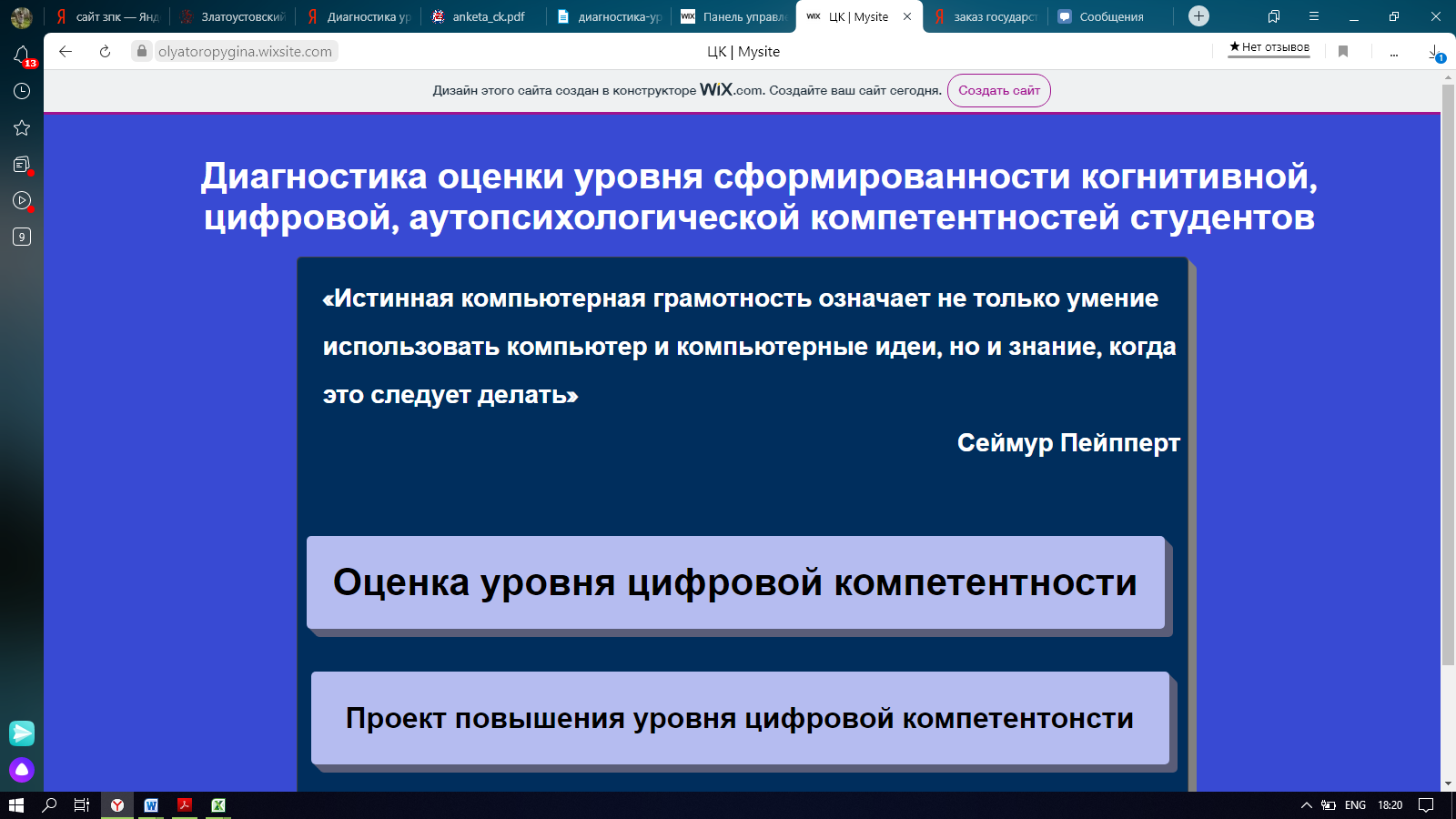 Рисунок 1 – Сайт диагностики определения уровня цифровой компетентности будущего учителя инновационного типаНа сайте были представлены пять разделов по навыкам будущего цифровой компетентности. Каждый раздел включал в себя по три вопроса.Навыки работы с образовательными порталами, платформами онлайн-курсов:1. Используете ли Вы и как часто цифровые средства коммуникации в образовательных целях?постоянно, часторедконикогда2. Пользуетесь ли Вы образовательными ресурсами и порталами?дада, с посторонней помощьюнет3. Умеете ли Вы создавать образовательные сайты и использовать цифровые платформы для размещения своего образовательного контента?дада, с посторонней помощьюнетНавыки проектной коммуникации в онлайн-сообществах:1. Общаетесь ли Вы при помощи цифровых устройств?дада, с посторонней помощьюнет2. Что и как часто Вы используете для коммуникации при помощи цифровых устройств? 3. С какой целью и как часто Вы используете цифровые ресурсы?Навыки создания адаптивных электронных учебных пособий1 . Умеете ли Вы скачивать цифровой контент?дада, с посторонней помощьюнет2. Умеете ли вы искать и использовать информацию для организации учебного процесса?дада, с посторонней помощьюнет3. Умеете ли вы создавать электронные учебные пособия?дада, с посторонней помощьюнетНавыки программирования обучающих игр1. Умеете ли Вы устанавливать программы(приложения)?дада, с посторонней помощьюнет2. Умеете ли Вы обеспечить защиту аппаратного устройства или цифрового контента?3. Умеете ли вы создавать обучающие компьютерные игры?дада, с посторонней помощьюнетНавыки использования цифровых технологий для саморазвития1. Используете ли Вы цифровые технологии в решении повседневных задач?дада, с посторонней помощьюнет2. Используете ли Вы программы (приложения) на цифровых устройствах?дада, с посторонней помощьюнет3. Какими приложениями и как часто Вы пользуетесь для решения повседневных задач? 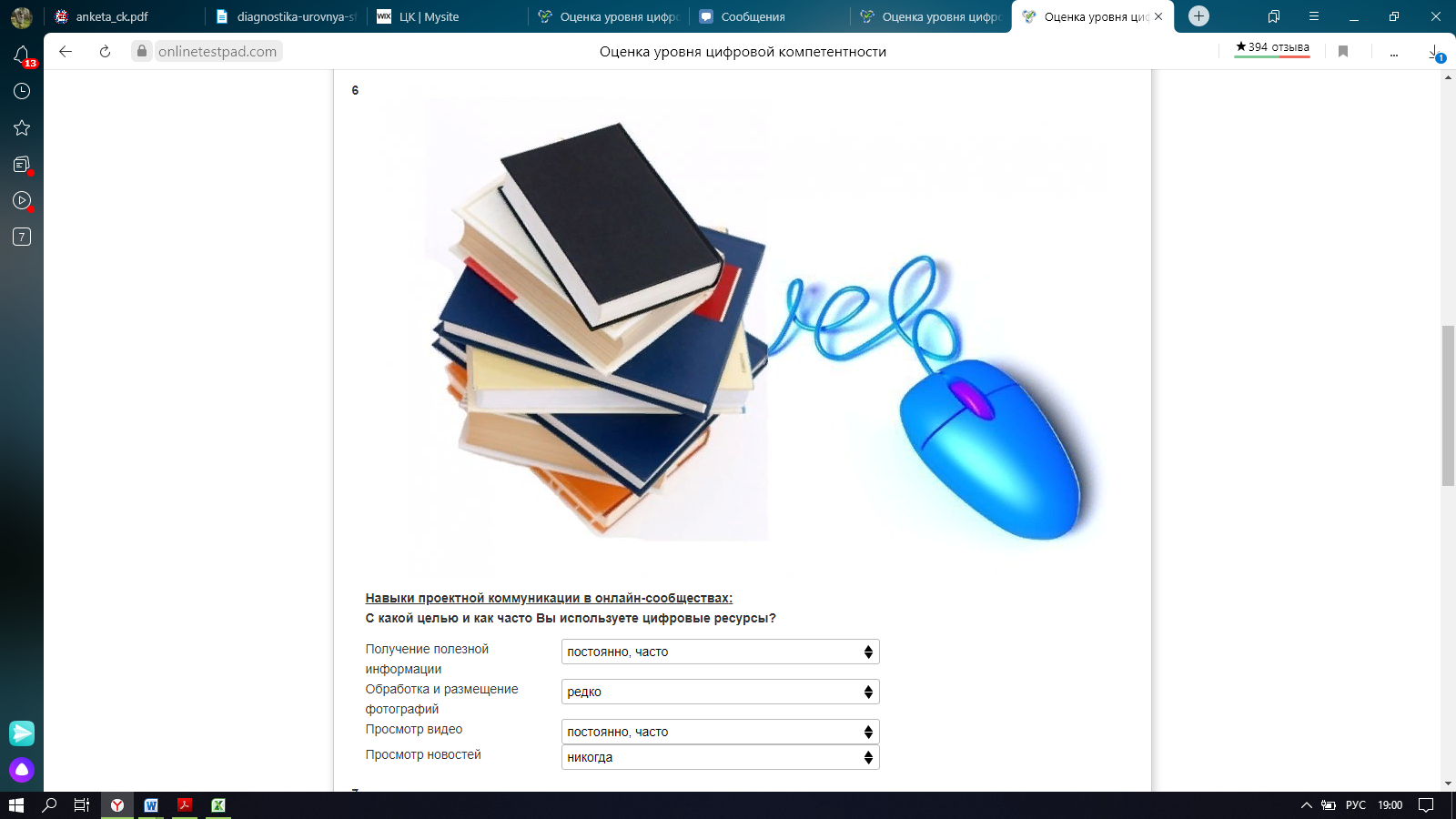 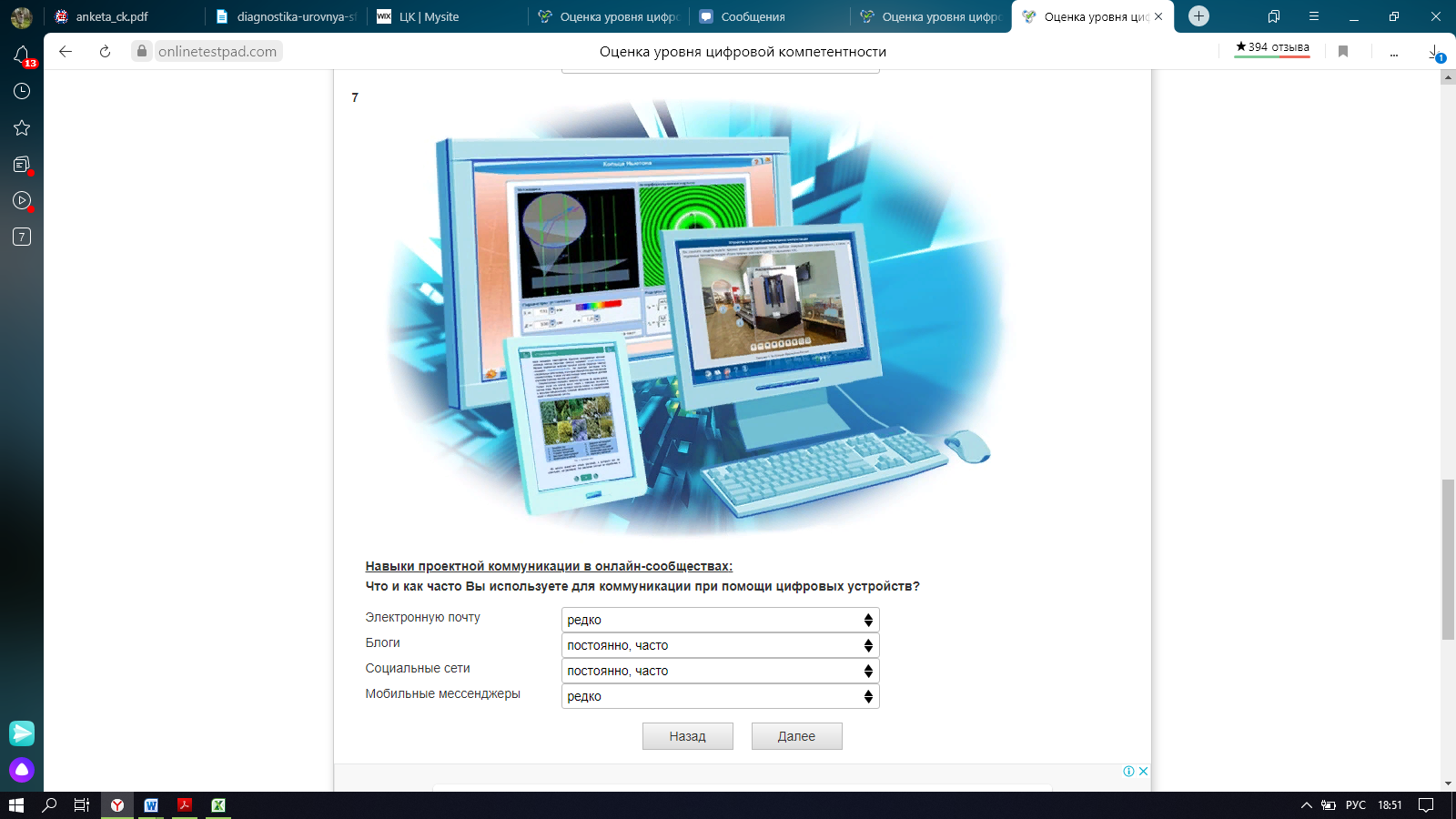 Рисунок 2 – Вопросы диагностики определения уровня цифровой компетентности будущего учителя инновационного типаОбработка и анализ результатов диагностики по шести группам 2 курса осуществлялся по следующим критериям:Далее производился расчет по каждому студенту в группе по пяти навыкам будущего. Затем рассчитывался показатель по каждому навыку будущего по группе в целом и выводился общий результат в % по каждой группе второго курса.Результаты по группам на сформированность цифровой компетентности:1. 211 – 63,2%2. 212а – 64,5%3. 212б – 67,6%4. 212д – 64,1%5. 213а – 60,5%6. 213б – 53,8%В итоге самый высокий показатель сформированности цифровой компетентности в группе 212б – 67,6%, а самый низкий показатель в группе 213б – 53,8%.Ниже наглядно представлены результаты диагностики.Расчет показателей по каждому студенту в группах по пяти навыкам будущего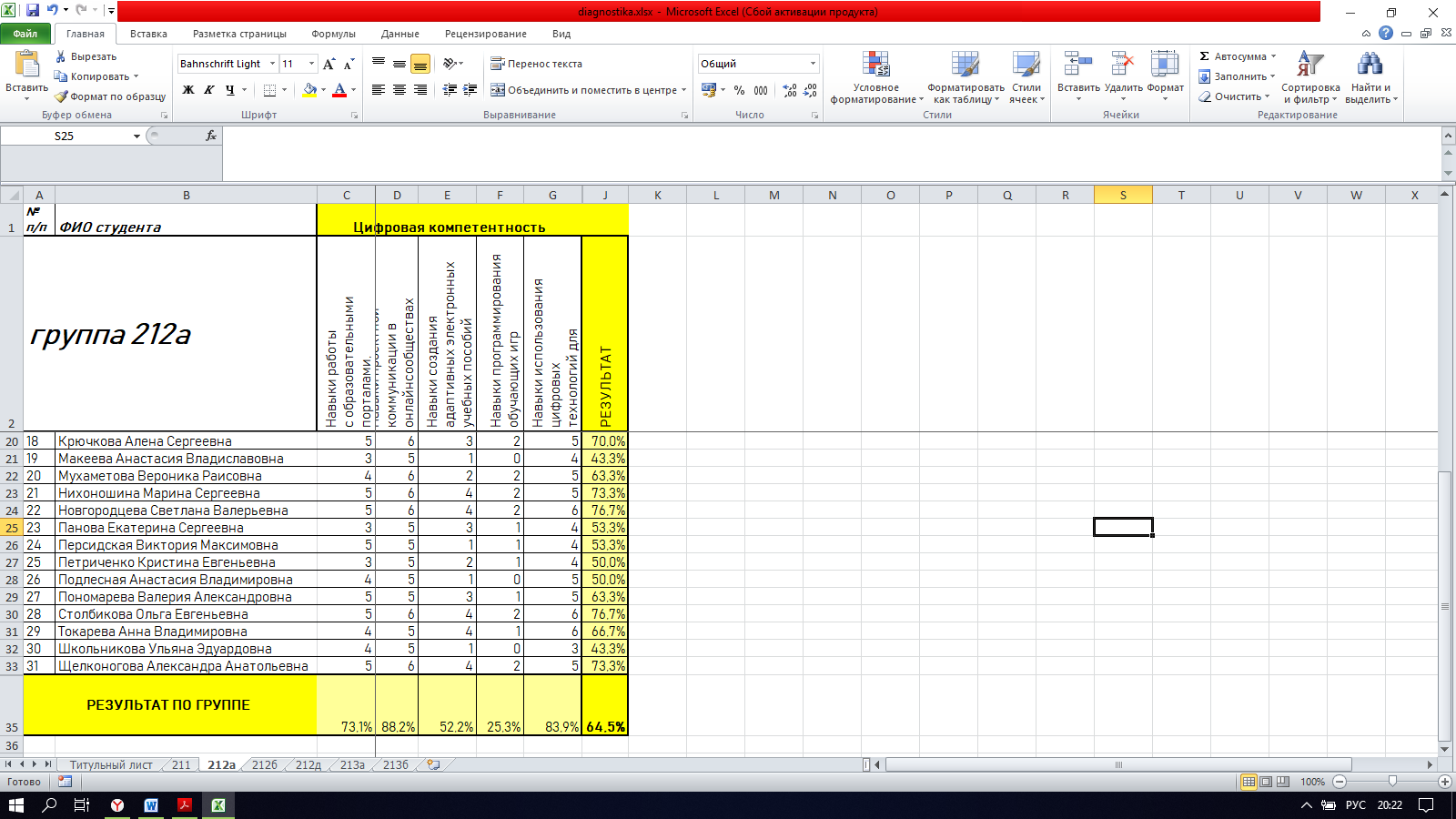 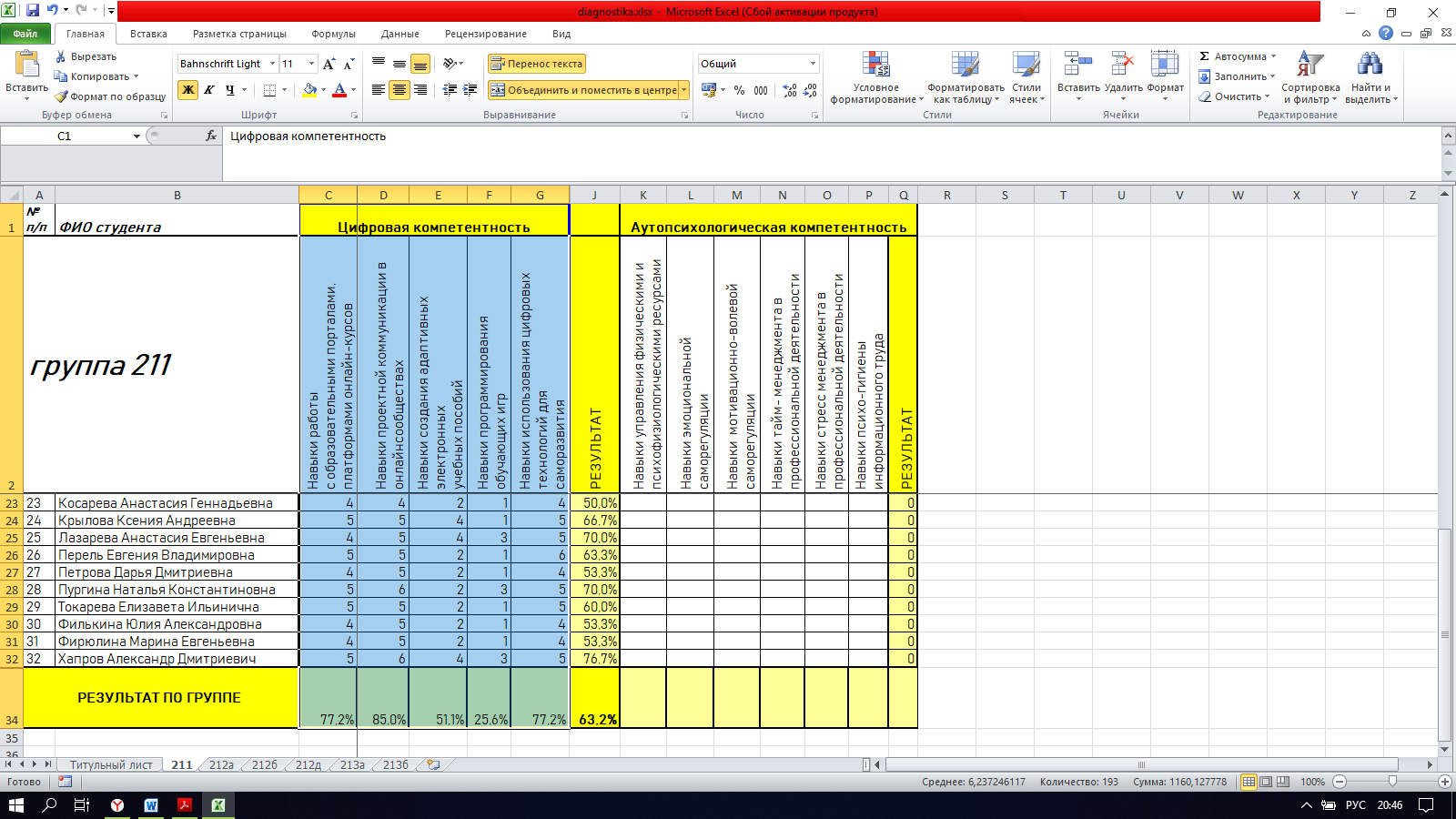 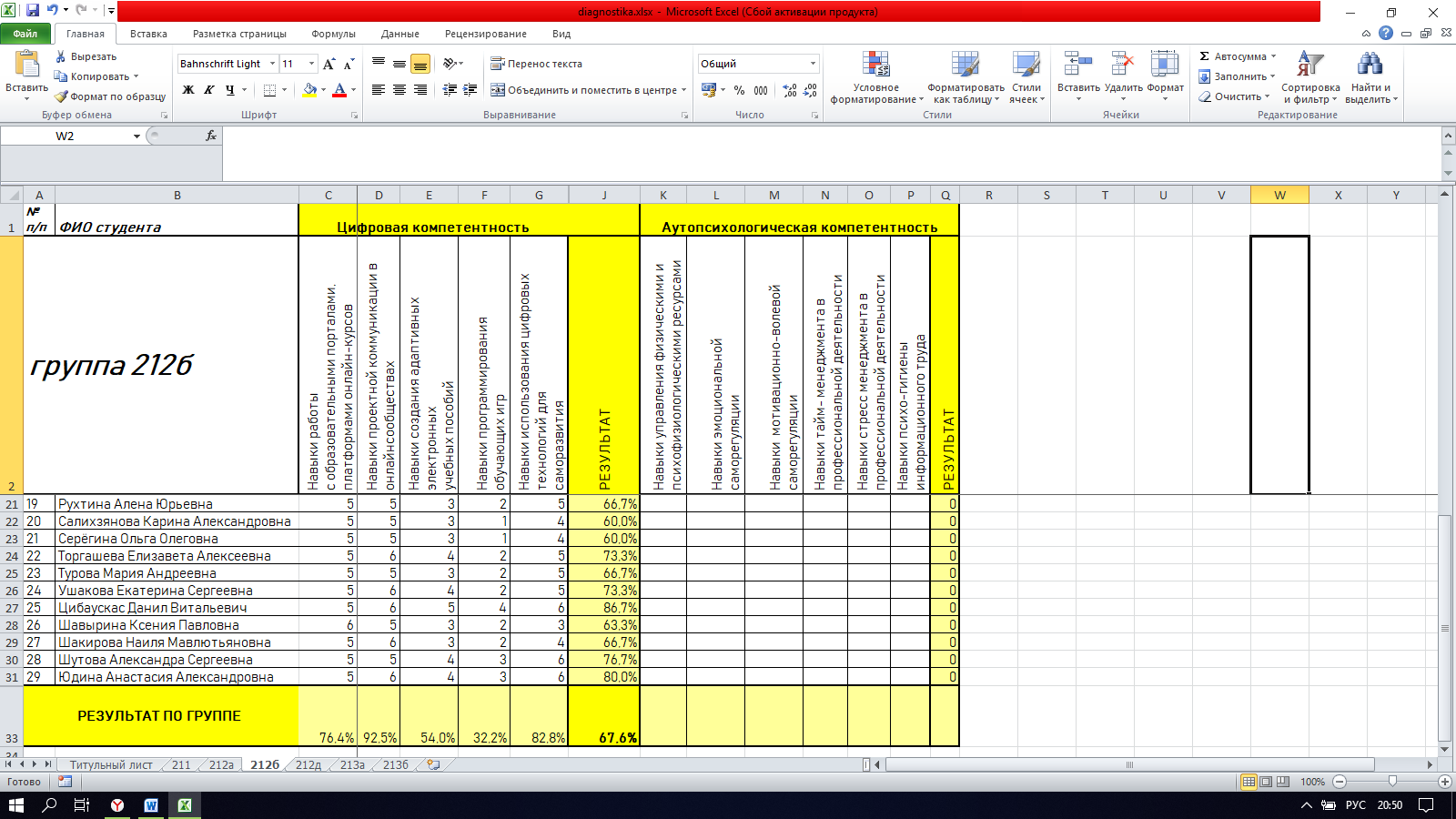 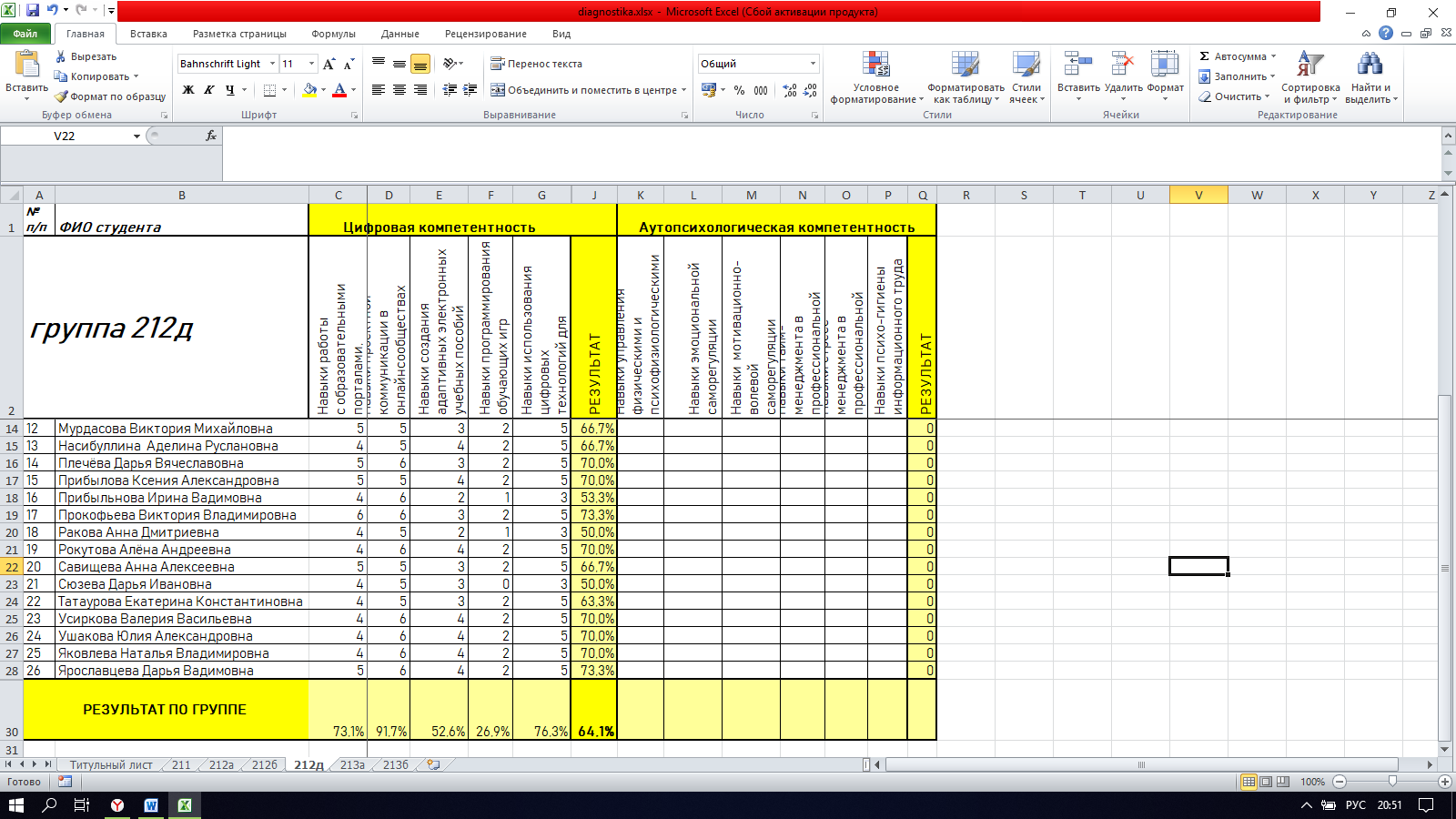 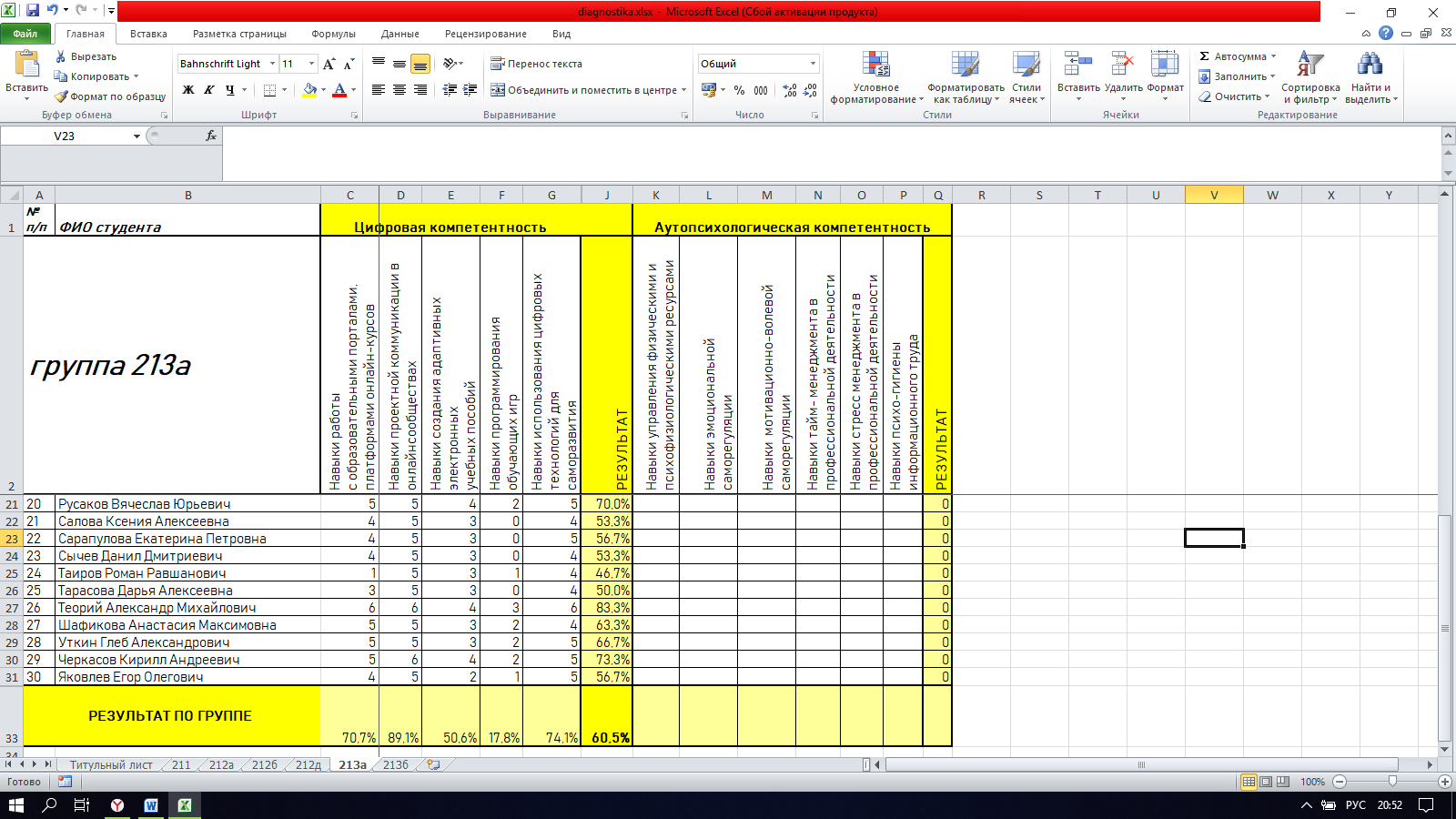 Графики по группам на сформированность цифровой компетентности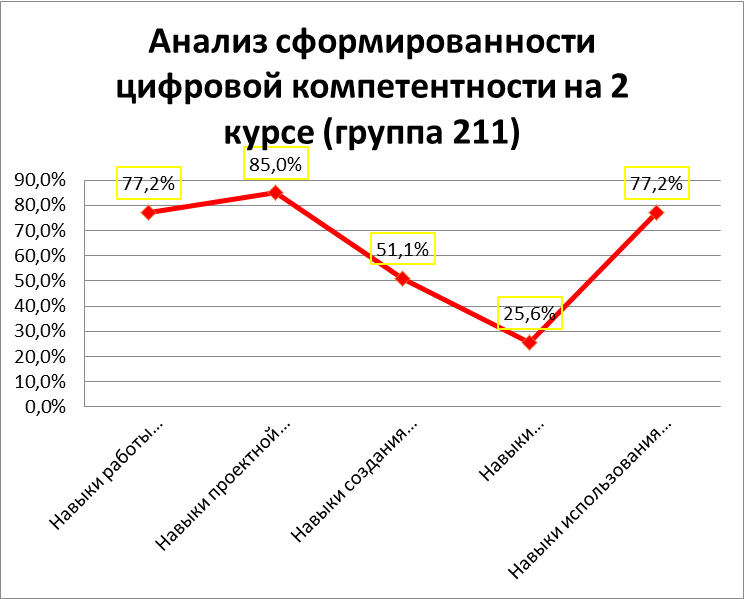 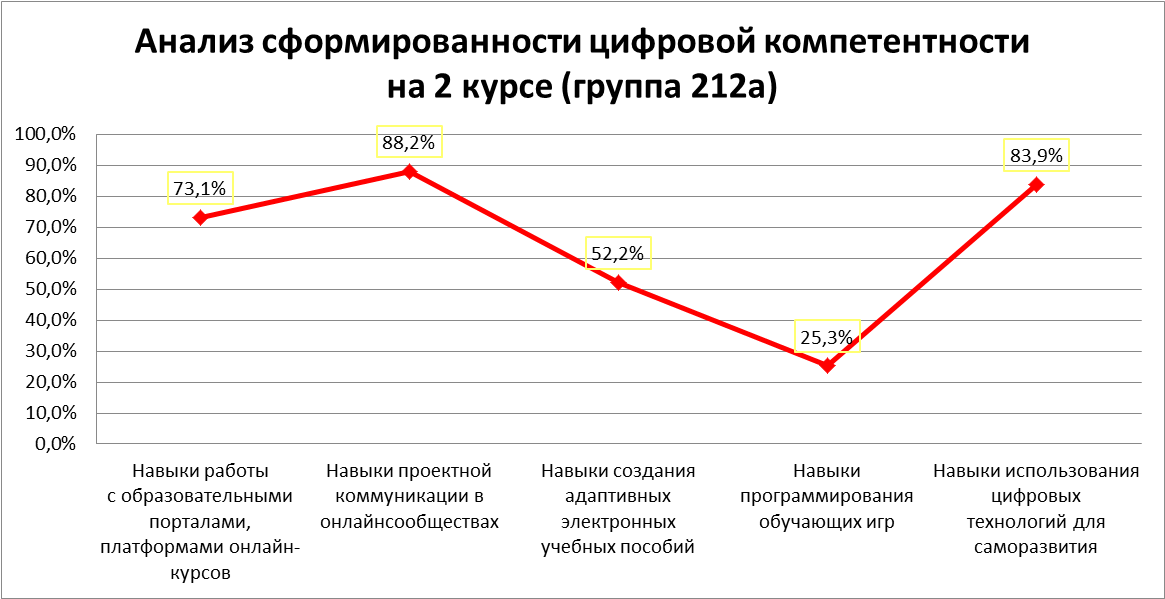 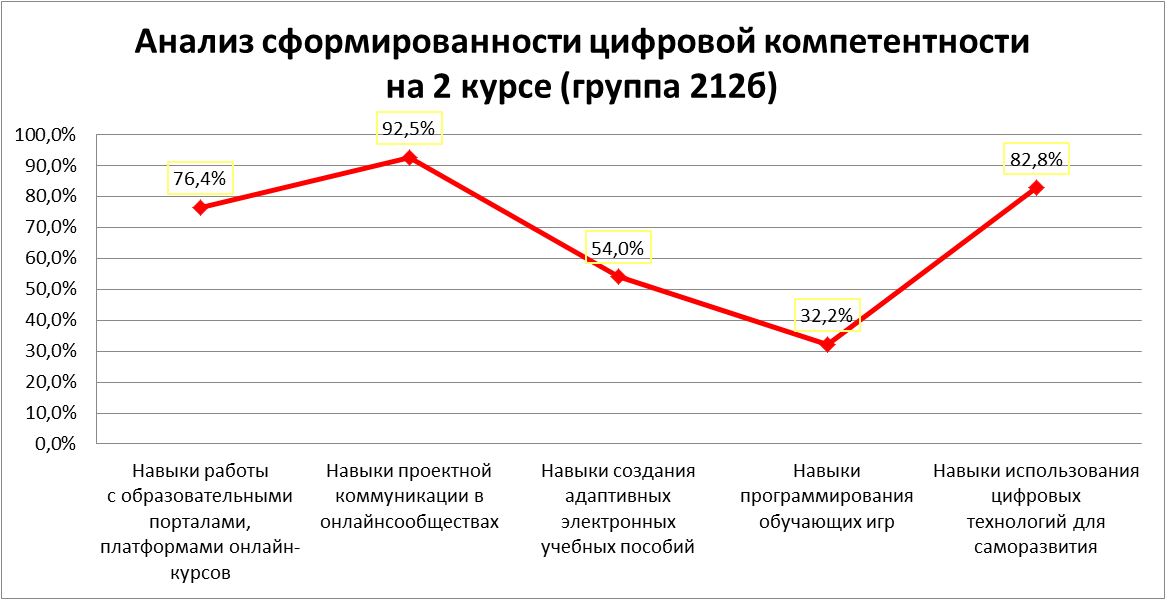 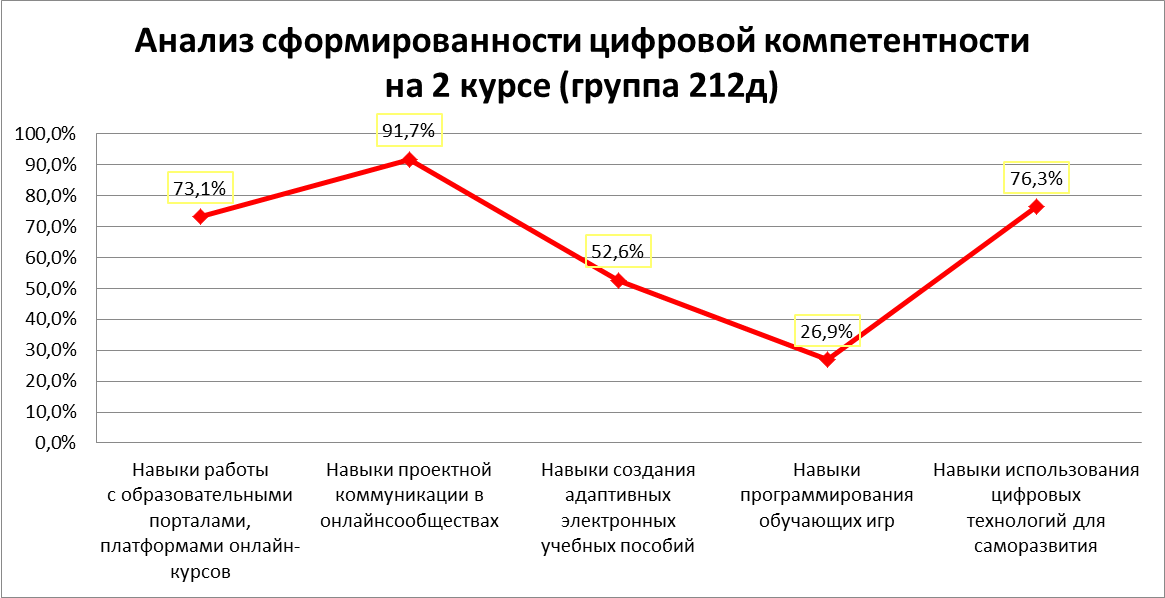 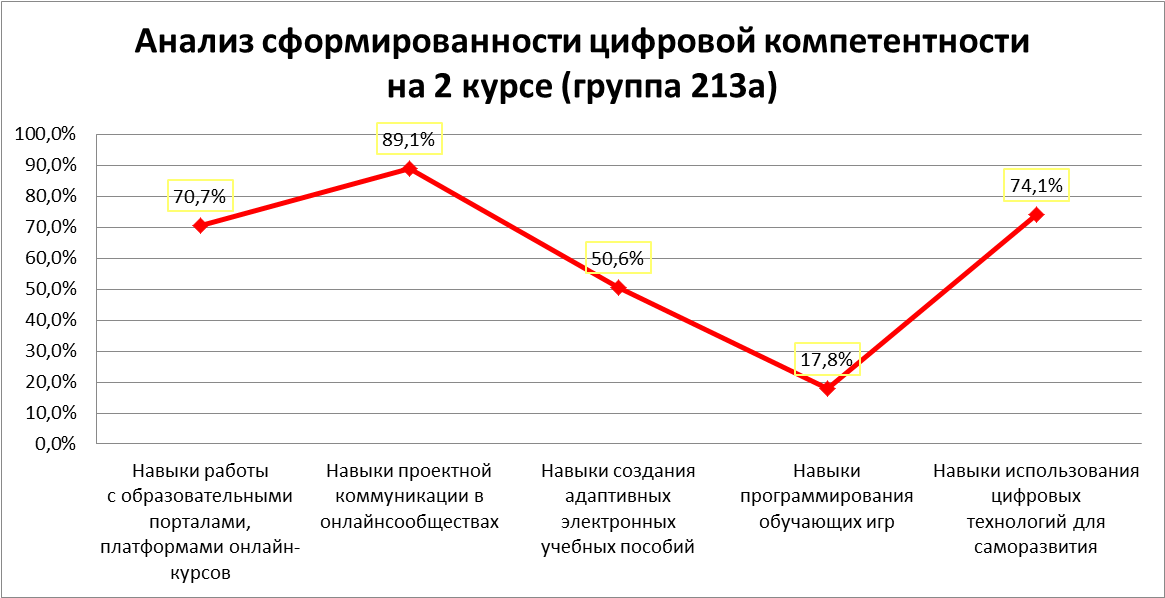 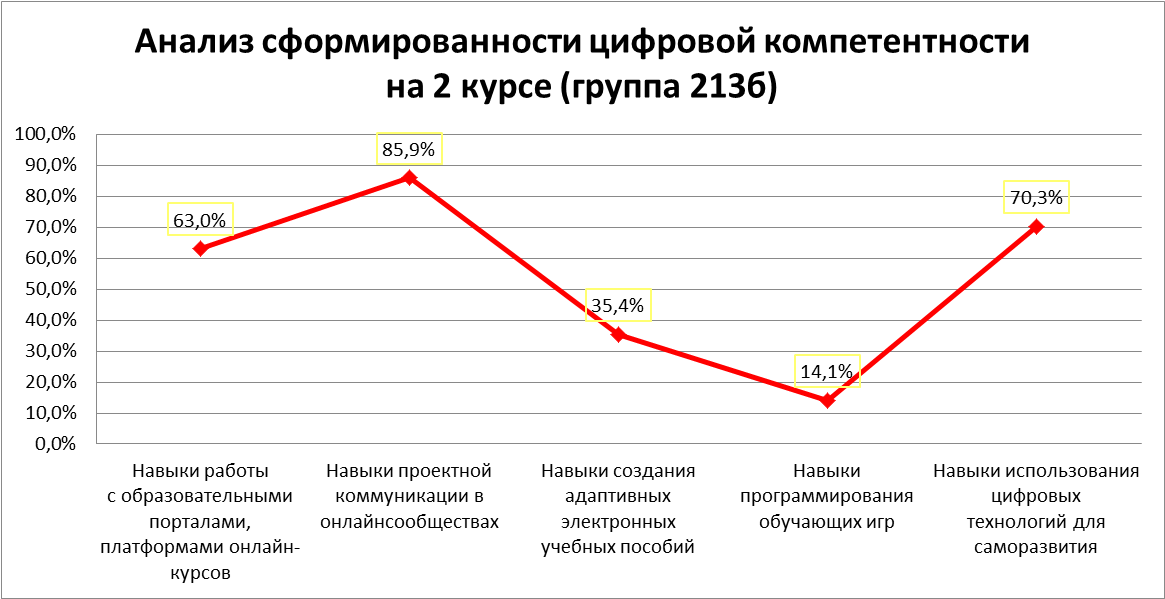 Проект повышения цифровой компетенции состоит из 5 уровней:1 уровень. Работа с мобильными приложениями. Скачивание электронного журнала или дневника на смартфон с операционной системой OS Android. Работа с приложением ГосУслуги. Алгоритм действий для скачивания любого приложения (на примере приложения «Google переводчик») на смартфон:получить логин и парольна цифровом устройстве найти приложение «Play Market» и войти в него;через раздел «поиск» найти нужное приложение;скачать и установить;начать пользоваться.2 уровень. Считывание штрих кода или QR-кода.1. Скачать программу для считывания QR-кода.2. С целью получения информации о товарах и услугах необходимо считать QR или штрих-код по учебникам: косметическая продукция, продукты питания, лекарства.3 уровень. Использование средств коммуникации в образовательном процессе.1. Создать чат для студентов в мобильном мессенджере «Viber».2. Зарегестрировать электронную почту (в различных почтовых службах).3. Создать собственный образовательный блог.4. Создать публичную страницу образовательной направленности в социальной сети.4 уровень. Создание сайта на цифровой платформе «Wix».​Размещение образовательного контента на цифровой платформе «Google Classroom» подготовлена лекция «Перспективы онлайн обучения»​1. Создайте аккаунт в системе «Google»2. Войдите и зарегистрируйтесь на платформе «Google Classroom»3. Нажмите значок «Добавить курс».4. Выберите «Создать курс» и введите название курса5. Добавьте краткое описание курса.6. Нажмите на поле «Раздел» и введите требуемые данные.7. Чтобы добавить предмет курса, нажмите на поле «Предмет» и введите требуемые данные.8. Нажмите на поле «Аудитория» и введите данные, чтобы указать место проведения курса9. Нажмите «Создать».10. Войдите во вкладку «Задания», чтобы наполнить курс материалами, заданиями и вопросами.5 уровень. Программирование в визуальной событийно-ориентированной среде программирования Scratch. Работа с робототехникой и конструкторами LEGO Education.Ожидаемый результат региональной инновационной площадки: личность учителя инновационного типа, способного ориентироваться в быстро меняющихся условиях жизни, умеющего творчески мыслить, самостоятельно приобретать знания и применять их для решения практических задач.\ИНФОРМАЦИОННЫЕ МАТЕРИАЛЫ СЕМИНАРОВ ДЛЯ ПРЕПОДАВАТЕЛЕЙ Тема семинара: Технология развития критического мышленияПонятие критического мышления.Актуальность сформированности навыков критического мышленияКритическое мышление - это один из видов интеллектуальной деятельности человека, который характеризуется высоким уровнем восприятия, понимания, объективности подхода к окружающему его информационному полю.Умение мыслить критически - это объективная оценка положительных и отрицательных сторон в познаваемом объекте.Человек, умеющий критически мыслить, владеет разнообразными способами интерпретации и оценки информационного сообщения, способен выделять в тексте противоречия и типы присутствующих в нем структур, аргументировать свою точку зрения, опираясь не только на логику (что уже немаловажно), но и на представления собеседника. Такой человек чувствует уверенность в работе с различными типами информации, может эффективно использовать самые разнообразные ресурсы. На уровне ценностей, критически мыслящая личность умеет эффективно взаимодействовать с информационными пространствами, принципиально принимая многополярность окружающего мира, возможность сосуществования разнообразных точек зрения в рамках общечеловеческих ценностей. Учеными-исследователями феномена критического мышления определены его ключевые признаки:сформированность позитивного опыта из всего, что происходит с человеком;сформированность самостоятельного, ответственного мышления;аргументированность мышления (убедительные доводы позволяют принимать продуманные решения);многогранность мышления (проявляется в умении рассматривать явление с разных сторон);индивидуальность мышления (формирует личностную культуру работы с информацией);социальность мышления (работа осуществляется в парах, группах; основной прием взаимодействия - дискуссия). По Д.Клестеру критическое мышление имеет 5 характеристик: самостоятельное, обобщенное, проблемно-оценочное, аргументированное, социальное мышление.Развивая способность к критическому мышлению, можно добиться улучшения мыслительной деятельности.Технология развития критического мышления:история возникновения, суть, особенностиТехнология развития критического мышления - одна из новых образовательных технологий. Она была предложена в середине 90-х годов XX века американскими психологами Международной ассоциации чтения университета Северной Айовы и колледжей Хобарда и Уильяма Смита Джинни Стилом, Куртисом Мередитом и Чарльзом Темплом. В России данная технология связана с именами исследователей М.В.Кларина, С.И.Заир-Бека, И.О.Загашева, И.В.Муштавинской и красноярскими учеными-практиками А.Бутенко, Е.Ходос. О необходимости обучения критическому мышлению говорили и отечественные педагоги: П.П.Блонский, А.С.Байрамов, А.И.Липкина, Л.А.Рыбак, В.М.Синельников, С.И.Векслер.Критическое мышление (как технология) - это интеллектуально организованный процесс, направленный на активную деятельность по осмыслению, применению, анализу, обобщению или оценке информации, полученной или создаваемой путем наблюдения, опыта, рефлексии, рассуждений или коммуникации как руководство к действию или формированию убеждения.Основная идея технологии развития критического мышления - создать такую атмосферу учения, при которой обучающиеся совместно с педагогом активно работают, сознательно размышляют над процессом обучения, отслеживают, подтверждают, опровергают или расширяют знания, новые идеи, чувства или мнения об окружающем мире.По мнению исследователей, основные особенности технологии можно сформулировать следующим образом:не объем знаний или количество информации является целью образования, а то, как обучаемый умеет управлять этой информацией: искать, наилучшим способом присваивать, находить в ней смысл, применять в жизни;не присвоение «готового» знания, а конструирование своего, которое рождается в процессе обучения;коммуникативно-деятельный принцип обучения, предусматривающий диалоговый, интерактивный режим занятий, совместный поиск решения проблем, а также «партнерские» отношения между педагогом и обучаемыми.Технология развития критического мышления является системой стратегий и методических приемов, предназначенных для использования в различных предметных областях, видах и формах работы. Она позволяет добиваться таких образовательных результатов как:умение работать с увеличивающимся и постоянно обновляющимся информационным потоком в разных областях знаний; умение выражать свои мысли (устно и письменно) ясно, уверенно и корректно по отношению к окружающим; умение вырабатывать собственное мнение на основе осмысления различного опыта, идей и представлений; умение решать проблемы; способность самостоятельно заниматься своим обучением (академическая мобильность); умение сотрудничать и работать в группе; способность выстраивать конструктивные взаимоотношения с другими людьми.Существует определенный алгоритм формирования критического мышления, предполагающий ответы на следующие вопросы.1. Какова цель данной познавательной деятельности? Цели могут включать в себя выбор одного из вариантов решения, выработку решения при отсутствии вариантов; обобщение информации; оценку надежности аргументов; оценку вероятного развития событий; проверку достоверности источника информации: количественную оценку неопределенности.2. Что известно? Это отправной пункт направленного или критического мышления. Этот этап также включает в себя нахождение недостающей информации.3. Что делать? Какие навыки мышления позволяют достичь поставленной цели? Знание того, как добраться от начальной до конечной точки маршрута, - движущая сила критического мышления. Здесь как раз и предполагается использование сформированных ранее интеллектуальных умений.4. Достигнута ли поставленная цель? Точность при выполнении заданий является решающим фактором успеха. Имеет ли смысл принятое решение? Для чего?Таким образом, «критическое мышление» можно интерпретировать как «искусство суждения, основанное на критериях».Критическое мышление, его особенности и ценности, цели развитияЧто есть критическое мышлениеОсобенности и ценности критического мышленияЦели развития критического мышления:развитие мыслительных навыков, которые необходимы людям в жизни (умение принимать взвешенные решения, работать с информацией, выделять главное и второстепенное, анализировать различные стороны явлений);формирование умения работать с увеличивающимся и постоянно обновляющимся информационным потоком в разных областях знаний;формирование умения пользоваться различными способами интегрирования информации;обучение умению задавать вопросы, самостоятельно формулировать гипотезу;развитие умения решать проблемы;обучение навыкам вырабатывать собственное мнение на основе осмысления различного опыта, идей и представлений;развитие умения выражать свои мысли (устно и письменно) ясно, уверенно и корректно по отношению к окружающим;формирование умения аргументировать свою точку зрения и учитывать точки зрения других;развитие способности самостоятельно заниматься своим обучением (академическая мобильность);формирование способности брать на себя ответственность;развитие умения участвовать в совместном принятии решения и выстраивать конструктивные взаимоотношения с другими людьми;развитие умения сотрудничать и работать в группе, команде.Технология развития критического мышленияСтадии организации учебного процесса с применениемтехнологии развития критического мышления и их основные функцииКонструктивную основу «технологии критического мышления» составляет базовая модель трех стадий организации учебного процесса:  «Вызов - осмысление - размышление». Рассмотрим эти стадии подробно.На этапе вызова из памяти «вызываются», актуализируются имеющиеся знания и представления об изучаемом, формируется личный интерес, определяются цели рассмотрения той или иной темы. Ситуацию вызова можно создать умело заданным вопросом, демонстрацией неожиданных свойств предмета, рассказом об увиденном, созданием ситуации «разрыва» в способе решения учебной задачи; в тесте – на стадии вызова работают «введение, аннотации, мотивирующие примеры». В технологии развития критического мышления есть немало приемов, предназначенных для решения главной задачи - мотивировать обучающихся к работе, включить их в активную деятельность.На стадии осмысления (или реализации смысла), как правило, обучающийся  вступает в контакт с новой информацией. Происходит ее систематизация. Обучаемый получает возможность задуматься о природе изучаемого объекта, учится формулировать вопросы по мере соотнесения старой и новой информации. Происходит формирование собственной позиции. Очень важно, что уже на этом этапе с помощью ряда приемов уже можно самостоятельно отслеживать процесс понимания материала.Этап размышления (рефлексии) характеризуется тем, что обучающиеся закрепляют новые знания и активно перестраивают собственные первичные представления с тем, чтобы включить в них новые понятия. Таким образом, происходит «присвоение» нового знания  и формирование на его основе собственного аргументированного представления об изучаемом. Анализ собственных мыслительных операций составляет сердцевину данного этапа.В ходе работы в рамках этой модели обучающиеся овладевают различными способами интегрирования информации, учатся вырабатывать собственное мнение на основе осмысления различного опыта, идей и  представлений, строят умозаключения и логические цепи доказательств, выражают свои мысли ясно, уверенно и корректно по отношению к окружающим.Функции стадий технологии развития критического мышления
  Тема семинара: Формирование и развитие метакомпетенций современных студентов. Понятие, виды, значение, примеры грамотности Метакомпетенция – это надсистемная компетенция, включающая в себя способность управлять собственными компетенциями, способами познания, обучения и самоконтроля. Метакомпетенция – это сформированность способности постоянно приобретать новые знания и умения, умения ориентироваться в информационной среде, творческая активность в принятии решения, широкая профессиональная ориентация. Иными словами, речь идет об ориентации целей и содержания образования не на объем знаний, а на развитие личностно-интеллектуальных способностей обучаемых, позволяющих усваивать, перерабатывать информацию и порождать на ее основе новое знание, управлять своими знаниями.Метакомпетенция способствует формированию и совершенствованию компетенций, приобретению новых компетенций. Метакомпетенция служит базисом для приобретения когнитивных, функциональных и социальных компетенций. Названные компетенции образуют многомерную модель в виде тетраэдра, на вершине которого и расположена метакомпетенция, призванная облегчить приобретение остальных компетенций.Синонимом понятия «метакомпетенция» является понятие «критическая грамотность». Грамотность - это уровень владения знаниями и навыками в определённой области, а также способность их применять на практике. Степень овладения тем или иным предметом определяет уровень доступности определенной информации для человека. Изначально понятие грамотности использовалось для определения уровня владения навыками чтения и письма согласно нормам родного языка. В современном же мире это понятие приобрело более широкое значение и теперь употребляется для обозначения знаний высокой степени в других сферах деятельности. Уровень грамотности - одна из наиболее актуальных проблем в нынешней образовательной системе. Подразумевается не только умение находить необходимые сведения, но и способность ориентироваться в бесконечном информационном потоке, анализировать и синтезировать полученные знания, извлекая пользу и применяя их на практике. Важно не только усваивать материал, но и научиться самостоятельно делать выводы и умозаключения, находить альтернативные решения, видеть взаимосвязь между разными на первый взгляд предметами обсуждения, вести дискуссию, подкрепляя свои утверждения логическими доводами, и так далее. В Программе ЮНЕСКО «Образование в 21 веке» выделено 3 вида грамотности: академическая, функциональная и критическая.Виды грамотности.Функциональная грамотностьКритическая грамотностьТаблица - Сопоставление подходов разных авторов к определению уровней мыслительного поведенияПозиция Андерсона основывается на том аргументе, что комплексные виды учебной деятельности подразумевают использование различных познавательных навыков, один из которых будет считаться доминирующим. «Создание» – навык, которого не было в изначальной таксономии, предполагает соединение частей, чтобы появилось что-то новое и определение компонентов новой структуры. В данном контексте таксономия М.Андерсона в большей степени отвечает понятию критической грамотности. Семинар для преподавателей «Эффективные стратегии технологии развития критического мышления: прием RAFT».В эпоху современного информационного общества и обилия информации человечество стоит перед проблемой выбора информации. Необходимо не только умело овладеть ею, но и критически ее оценить, осмыслить, применить. Встречаясь с новой информацией, люди должны уметь рассматривать ее вдумчиво, критически, изучая идеи с различных точек зрения, делая выводы относительно точности и ценности данной информации. Умение обосновать, идентифицировать, сравнить и обобщить различные идеи и мысли есть критическое мышление.По мнению Д.Халперн, критическое мышление - это использование когнитивных техник и стратегий (когнитивная компетентность), которые увеличивают вероятность получения желаемого конечного результата. Когнитивная компетентность, являясь ключевой метакомпетенцией личности, особо востребована в период расширения информационного пространства.В обучающей деятельности под критическим мышлением понимают совокупность качеств и умений, обусловливающих высокий уровень исследовательской культуры студента и преподавателя, а также «мышление оценочное, рефлексивное», для которого знание является не конечной, а отправной точкой, аргументированное и логичное мышление, которое базируется на личном опыте и проверенных фактах.В основе технологии формирования критического мышления лежит теория осмысленного обучения Л.С.Выготского «…всякое размышление есть результат внутреннего спора, так, как если бы человек повторял по отношению к себе те формы и способы поведения, которые он применял раньше к другим», а также идеи Д.Дьюи и Ж.Пиаже о творческом сотрудничестве обучаемого и педагога, о необходимости развития в обучаемых аналитически-творческого подхода к любому материалу. По мнению Г.К.Селевко, критическое мышление есть один из видов интеллектуальной деятельности человека, который характеризуется высоким уровнем восприятия, понимания, объективности подхода к окружающему его информационному полю.Основным источником новой информации является текст. Текст - это последовательность осмысленных высказываний, передающих информацию, объединенных общей темой, обладающей свойствами связности и цельности. Часто педагоги мало внимания уделяют развитию умения обучающихся работать с текстом. По словам немецкого философа Г.К.Лихтенберга, люди запоминают мало из прочитанного потому, что слишком мало думают сами. Хотя для этого требуется всего лишь найти в тексте главный смысл и на него последовательно, как на ствол дерева навесить ветви - отдельные детали.Следует отметить, что тщательная проработка текста - это усвоение его в такой степени, в какой необходимо по характеру выполняемой работы. Прочитать текст - еще не значит усвоить его. Текст надо обязательно понять, расшифровать, осмыслить.Надо признать, что вопрос об усвоении содержания книги часто понимают не совсем правильно. Многие считают, что главное - запомнить содержание прочитанного. Между тем усвоение и запоминание - совершенно разные понятия. Усвоить прочитанное - значит понять все так глубоко и продумать так серьезно, чтобы мысли автора, объединяясь с собственными мыслями, превратились бы в единую систему знаний по данному вопросу.Умеющий критически мыслить человек владеет разнообразными способами интерпретации и оценки информационного сообщения, способен выделять в тексте противоречия и типы присутствующих в нем структур, аргументировать свою точку зрения, опираясь не только на логику (что уже немаловажно), но и на представления собеседника. Он чувствует уверенность в работе с различными типами информации, может эффективно использовать самые разнообразные ресурсы. На уровне ценностей критически мыслящая личность умеет эффективно взаимодействовать с информационными пространствами, принципиально принимая многополярность окружающего мира, возможность сосуществования разнообразных точек зрения в рамках общечеловеческих ценностей. Развивая способность к критическому мышлению, можно добиться улучшения мыслительной деятельности. Надо ли целенаправленно формировать критическое мышление? На этот вопрос со всей определенностью ответил Д.Дьюи. По его мнению, главное, чем должны заниматься образовательные учреждения любого типа, - это обучать детей думанью. Вот почему из всего арсенала современных педагогических технологий самой интересной и актуальной нам представляется технология развития критического мышления (ТРКМ).Ключевые особенности технологии сформулированы следующим образом:не объем знаний или количество информации является целью образования, а то, как обучаемый умеет управлять этой информацией: искать, наилучшим способом присваивать, находить в ней смысл, применять в жизни;не присвоение «готового» знания, а конструирование своего, которое рождается в процессе обучения;коммуникативно-деятельный принцип обучения, предусматривающий диалоговый, интерактивный режим занятий, совместный поиск решения проблем, а также «партнерские» отношения между педагогом и обучаемыми.По сути, ТРКМ является системой стратегий и методических приемов, предназначенных для использования в различных предметных областях, видах и формах работы. Она позволяет добиваться таких образовательных результатов как умение работать с увеличивающимся и постоянно обновляющимся информационным потоком в разных областях знаний; умение выражать свои мысли (устно и письменно) ясно, уверенно и корректно по отношению к окружающим; умение вырабатывать собственное мнение на основе осмысления различного опыта, идей и представлений; умение решать проблемы; способность самостоятельно заниматься своим обучением (академическая мобильность); умение сотрудничать и работать в группе; способность выстраивать конструктивные взаимоотношения с другими людьми.В условиях педагогического колледжа преподаватель должен ориентироваться на подготовку будущего учителя, умеющего самостоятельно и творчески применять научные знания и решать с их помощью теоретические и прикладные проблемы в профессиональной деятельности. Качественно подготовить учителя новой формации можно, только обновляя арсенал используемых методик и технологий. Одной из таких востребованных инновационной практикой преподавания и обучения технологий признана технология развития критического мышления. Среди множества стратегий ТРКМ заслуживает внимания прием RAFT - социоигровой прием, направленный на создание письменных текстов определенной тематики. Творения могут различаться по жанру и оформлению. Данный метод учит участников рассматривать тему с различных сторон и точек зрения, обучает навыкам письменной речи. RAFT представляет собой сокращение: «Роль Аудитория Форма Тема). Суть приема заключается в описании, повествовании или рассуждении от имени выбранного персонажа. Причем «исполнитель» роли должен учитывать все обстоятельства, в которые попадает его персонаж. Данный прием способствует эффективному погружению обучающегося в предметное содержание. Приобретенные знания помогут ему импровизировать, выстраивать и анализировать свои действия в формируемых обстоятельствах, давать нравственную оценку событиям и личностям.Данная стратегия является одним из способов обучения критическому мышлению, формирует систему суждений, способствует умению анализировать предметы, содержание, проблемы, формулировать свои обоснованные выводы, выносить свои оценки. Еще одно из достоинств приема RAFT – обучение навыкам организованной письменной речи. Умение четко, логично, лаконично выражать свою мысль на письме является основой академической грамотности.Идея стратегии RAFT состоит в том, что пишущий выбирает для себя некую роль, т.е. пишет текст не от своего лица. Далее необходимо решить, для кого предназначен текст, который предстоит написать (для родителей, обучающихся и т.д.). Вышеперечисленные параметры во многом продиктуют и формат создаваемого текста (письмо, сочинение и т.д.). И, наконец, выбирается тема.Для применения стратегии РАФТ-технологии педагогу следует определиться с темой. Она должна быть интересной и актуальной. При проведении подобного занятия потребуется наличие глубоких знаний по заданной теме, фантазия и актерское мастерство.Программа семинара предусматривала работу пяти творческих групп. Преподаватели, проработав текст «О проблеме «отцов» и «детей», должны были создать собственные письменные творения.  На стадии вызова участники семинара путем мозгового штурма предлагали все возможные социальные группы, подходящие к выполнению данной роли, определяли людей, группы людей, организации, которые могут выступать целевой аудиторией для данных текстов, далее обсуждали возможные жанры, соотносимо с социальными ролями и вероятными читателями, а также основные мысли и идеи текста.Стадия осмысления включала в себя работу с текстом. На данном этапе участники получали новую информацию, делая заготовки для будущего письменного текста. На стадии рефлексии преподаватели обсуждали и сравнивали ранее известные факты и новую для них информацию, анализировали услышанное.Для достижения лучшего эффекта, чтобы участники смогли  прочувствовать, понять объект описания, попытаться перевоплотиться в свой персонаж, был использован наглядный материал по заданной теме: фотографии и слайды.Преподавателям предстояло, выбрав одну из предложенных ролей, написать текст в обозначенном формате для тех, кому он предназначен.Проблема отцов и детей актуальна во все времена, в тоже время многолика и многогранна. Она обусловлена самой жизнью. Здесь нельзя однозначно утверждать кто прав, а кто виноват. Ах, если б молодость знала, если б старость могла…Именно эти идеи стали лейтмотивом созданных письменных текстов. Каждая творческая группа, проявив творчество, импровизируя, анализируя возможные действия в заданных обстоятельствах, представила вниманию всех интересные работы. В заключительной части участники семинара высказали свои мнения об эффективности стратегии RAFT в практике преподавания.Практико-обучающий семинар по теме «Виды учебно-методических изданий. Методика разработки электронного учебного пособия»НАУЧНЫЕ СТАТЬИ ПРЕПОДАВАТЕЛЕЙ КОЛЛЕДЖА ПО ТЕМЕ ИННОВАЦИОННОГО ПРОЕКТА Актуальность проблемы интенсификации процесса подготовки будущего учителя в профессиональной образовательной организации Ю.Б.Буров, Г.У.Карпыкова	Ключевой фигурой модернизации российского образования является учитель и акцент, прежде всего, ставится на его профессионализме и мастерстве. Современной школе нужен учитель инновационного типа и эту задачу призваны решать профессиональные образовательные организации.В данной статье рассматривается проблема интенсификации процесса подготовки будущего учителя в профессиональной образовательной организации. Представлена авторская адаптивная модель будущего учителя инновационного типа. Ключевые слова: будущий учитель инновационного типа, адаптивная модель будущего учителя инновационного типа, «навыки будущего», актуализированные компетентности.   На современном этапе осуществление прорывного научно-технологического и социально-экономического развития России невозможно без ускорения темпов модернизации общего и профессионального образования, подготовки  высококвалифицированных педагогических кадров для школы. Национальный проект «Образование» сформулировал социальный заказ на педагога инновационного типа, способного ориентироваться в быстро меняющихся условиях жизни, умеющего творчески мыслить, самостоятельно приобретать знания и применять их для решения практических задач [1]. Сегодня решение ключевых педагогических задач требует вовлечения различных профессионально важных качеств личности учителя, таких как прогнозирование, способность к проектированию и управлению видами деятельности учащихся, установка на результат, способность к организации и контролю, эмпатия, принятие другого человека, интуиция, импровизация, эмоциональное самораскрытие [2]. При этом в подготовке будущего учителя упор делается на необходимость определения востребованных профессиональных компетенций, внедрение эффективных адаптивных, практико-ориентированных и гибких образовательных программ; поиск новых технологий, обеспечивающих повышение мотивации к получению профессии и максимальную вовлеченность в образовательный процесс через индивидуализацию обучения и воспитания. Современная педагогическая практика показывает, что в силу определенной инертности классической системы образования и динамично происходящих изменений во всех сферах общества «информационной избыточности» все труднее становится использовать традиционные методы, средства и формы организации учебной деятельности в рамках ограниченного нормативами и стандартами количества часов, отведенных на образовательные программы. Анализ современных методов и форм организации учебной деятельности будущих учителей  говорит о наличии ряда проблем. В целом у современных студентов изменилось ценностное отношение к образованию. Часть обучающихся не имеет особого интереса к содержанию образовательного процесса - таких студентов «вернуть» в аудитории может только игровое, интерактивное обучение. Другая часть сознательных студентов (автодидакты) ищет «свой путь», понимает смысл саморазвития, готова ставить свои собственные цели в этом процессе и не готова брать «пакетные решения», предлагаемые колледжами и институтами, - таких студентов «вернуть» в аудитории может только гибкое, индивидуализированное, открытое образование, предлагающее возможность индивидуальных (асинхронных) образовательных траекторий. На сегодня содержание профессионального педагогического образования оторвано от новейших достижений науки, международных стандартов WorldSkills Russia. В ссузах формально организовано самообучение студентов, наблюдается недостаточное понимание будущими учителями профессионального самообразования как особой, высшей формы познавательной деятельности, обусловленной психологическими, интеллектуальными особенностями обучающегося. По нашему мнению, в целях повышения качества обучения и снижения временных затрат в процессе подготовки будущего учителя необходим ряд кардинальных преобразований, таких как рациональный отбор учебного материала с выделением инвариантного «ядра» и вариантной (дополненной)  информации с учетом новейших психолого-педагогических и информационных исследований; внедрение инновационных образовательных технологий и форм обучения и воспитания; разработка индивидуальных образовательных траекторий обучающихся с опорой на их когнитивные стили и типы мышления; гибкая система оценки в виде портфолио компетенций и достижений; использование в самообразовании возможностей дополнительного профессионального образования, сетевых сообществ и открытых онлайн-курсов и т.д.В свете актуальных задач модернизации среднего профессионального педагогического образования с текущего учебного года в колледже взят курс на интенсификацию процесса подготовки будущего учителя. Интенсификация процесса подготовки будущего учителя должна проводиться в единстве образования, воспитания и развития с учетом ключевых идей федеральных проектов «Современная школа», «Учитель будущего», «Цифровая образовательная среда», «Молодые профессионалы» национального проекта «Образование» [1], Программы развития ЗПК на 2018-2023г.г., Стратегической карты компетенций ЗПК, требований WorldSkills Russia [3] и демонстрационного экзамена.Ключевым результатом интенсификации образовательного процесса будет являться личность будущего учителя инновационного типа, обладающая общими и профессиональными компетенциями, заложенными во ФГОС [4] и профессиональном стандарте «Педагог» [5], а также дополнительно  актуализированными когнитивными, цифровыми и аутопсихологическими компетенциями.В свое время опытная работа по интенсификации учебно-творческой деятельности студентов позволила исследователю В.И.Андрееву сформулировать определение интенсификации учебно-творческой деятельности как процесса перехода этого вида деятельности с одного уровня активности на другой, более высокий и эффективный, на основе комплексного подхода к оптимизации факторов и условий педагогического управления и самоуправления студентов, ориентированных на максимальное использование резервных возможностей личности, но не превышающих физиологических, психолого-педагогических норм напряжения их творческих способностей» [6, с.32].Поэтому ведущим принципом организации процесса интенсификации определен принцип индивидуализации обучения и воспитания, так как наиболее зрелые в личностном и социальном отношении студенты способны самостоятельно определять  цели и траекторию своего развития; другие студенты способны  выстраивать  стратегию жизни  на основе готовых «героических»  кейсов - карт компетенций, жизненных стратегий и  образовательно-карьерных траекторий, составленных на примере лидеров  в профессиональной  деятельности;  а часть обучающихся нуждается в работе с наставниками, готовыми помочь выстроить траекторию обучения в течение всей жизни с учетом личного опыта преподавателя и индивидуальных (психологических, интеллектуальных, духовных) особенностей студента.Совершенствование образовательного процесса предполагает актуализацию учебных планов, приведение в сквозное дискурсивное поле содержания рабочих программ учебных дисциплин и междисциплинарных курсов, рациональный отбор учебного материала с четким выделением инвариантного «ядра» и вариантной (дополненной) информации с учетом новейших психолого-педагогических и информационных исследований; внедрение инновационных образовательных технологий и форм обучения и воспитания, в том числе с  помощью современных информационных систем, дистанционных и онлайн-технологий; разработку индивидуальных (асинхронных) образовательных траекторий обучающихся.Организация самообразования студента как особой, высшей формы профессионального становления будет осуществляться с учетом зафиксированных в личном паспорте метакомпетенций будущих учителей индивидуальных когнитивных особенностей (стилей кодировки и переработки информации, стилей постановки и решения проблем, эпистемологических стилей, предпочитаемых эмоциональных, волевых, познавательных, поведенческих метапрограмм и т.д.) с использованием всех возможностей образовательной среды колледжа, системы дополнительного профессионального образования, сетевых сообществ и онлайн-клубов по интересам, массовых открытых онлайн-курсов с обязательным фиксированием результатов образования и самообразования в личном портфолио компетенций и достижений в формате электронного портфолио или онлайн-портфолио (в виде веб-сайта).	С учетом современных вызовов и заказов государства и общества нами была разработана адаптивная модель будущего учителя инновационного типа.  Таблица 1Адаптивная модель будущего учителя инновационного типаВ ключе данной модели будет осуществляться интенсификация процесса подготовки будущего учителя, предполагающая организацию эффективных индивидуальных образовательных маршрутов студентов ПОО, составление личных паспортов метакомпетенций обучающихся и электронных портфолио компетенций и достижений будущих специалистов, диагностику когнитивной, информационно-коммуникативной (цифровой) и аутопсихологической (регулятивной) компетентностей,  диагностику персонального познавательного стиля обучающихся, составление индивидуальных пошаговых техник и стратегий личного и профессионального мастерства будущего специалиста на основе карт компетенций, жизненных стратегий, образовательно-карьерных траекторий, составленных на примере конкретных  людей, достигших мастерства в своей деятельности.Таким образом, реализация данной модели позволит повысить статус и качество профессиональной подготовки будущих учителей, популяризировать профессию педагога, будет способствовать грамотной профориентации, обеспечит современную школу качественными кадрами.Библиографический списокПаспорт национального проекта «Образование» [Электронный ресурс]: [утв. протоколом заседания президиума Совета при Президенте Российской Федерации по стратегическому развитию и приоритетным проектам от 03.09.2018 №10]. - Режим доступа: http://static.government.ru/media/fi les/7ARTAf6Lqv5wSXjIeJbjViodyObukhty.pdf. Белякова, И.Г. Влияние интенсивного обучения на профессионально важные качества личности педагога: Дис. ... канд. психол. наук: 19.00.13: Москва, 2000 - 120 c. РГБ ОД, 61:00-19/326-3Стандарты WorldSkills [Электронный ресурс]. URL: https://academyprof.ru/blog/worldskills-russia-standarty-kompetenciiОб утверждении федерального государственного образовательного стандарта среднего профессионального образования по специальности 44.02.02 Преподавание в начальных классах [Электронный ресурс]: [приказ Министерства образования и науки РФ от 27.10.2014 №1353]. - Режим доступа: КонсультантПлюс. Профстандарт: 01.001 Педагог (педагогическая деятельность в сфере дошкольного, начального общего, основного общего, среднего общего образования) (воспитатель, учитель) - зарегистрирован в Министерстве юстиции Российской Федерации 06 декабря 2013 года, регистрационный №30550. [Электронный ресурс]: classinform.ru/profstandarty/01Андреев, В.И. Диалектика воспитания и самовоспитания творческой личности: Основы педагогики творчества / В. И. Андреев. - Казань: Изд-во Казан. ун-та, 1988. - 236,[2]Персональный познавательный стиль студента: структура и диагностикаЮ.Б.БуровОдной из ведущих тенденций современного образования является индивидуализация процесса обучения. Обучающийся профессиональной образовательной организации сможет продуктивно учиться, если в учебном процессе будут учитываться его своеобразные способы познания и на основе этого разрабатываться индивидуальная образовательная траектория с акцентом на типы интеллекта и познавательные стили. В данной статье рассматривается феномен персонального познавательного стиля, анализируется его структура, описываются диагностика и проблема взаимосвязи различных уровней стилевого поведения обучающегося. Применение авторской модели «Взаимосвязи стилей на разных уровнях персонального познавательного стиля» показано на примере студента педагогического колледжа. Ключевые слова: индивидуализация обучения, типы интеллекта, когнитивные стили, стили мышления, персональный познавательный стиль.В когнитивной психологии последних десятилетий намечен переход от изучения общих закономерностей памяти, внимания, мышления человека к поиску более тонких индивидуальных различий между людьми в способах познания мира. При этом исследования индивидуальных особенностей восприятия, переработки, воспроизведения информации стали носить ярко выраженный стилевой подход. Причина понятна: термин «стиль» подчеркивает  деятельностный характер познания, указывает на уникальные психические свойства, обеспечивающие результативность, успешность и субъективную удовлетворенность от процесса познания. Поэтому сегодня так активно изучаются когнитивные стили (индивидуально-своеобразные способы переработки информации), вводятся понятия «стили учения», «стили преподавания», «стили разрешения конфликтных ситуаций» и т.д.Насколько разумно в педагогической практике использование такого разнообразия стилей? С точки зрения, индивидуализации обучения применительно к конкретному студенту набор разнородных познавательных стилей эффективен только при условии интегрированного описания стилевого своеобразия обучающегося в виде обобщающего концепта. Таким концептом является понятие «персональный познавательный стиль».В упрощенном виде персональный познавательный стиль - это индивидуально-своеобразный способ изучения реальности, формируемый человеком в течение всей жизни. Наукой доказано, что персональный познавательный стиль - многомерное (по своим проявлениям), иерархически упорядоченное (по уровням соподчиненности стилей), гибкое (по своим возможностям) психическое образование, имеющее сложную структуру [1, c.265]. Подобно тому, как в процессе познания в соответствии с предпочитаемыми типами интеллекта человек в определенном порядке кодирует и перерабатывает информацию, решает проблемы, объясняет и преобразует окружающий мир, в структуре персонального познавательного стиля можно предположить аналогичную последовательность  индивидуальных познавательных стилей:- типы интеллекта;- стили кодирования информации;- стили переработки информации (когнитивные стили);- стили постановки и решения проблем (стили мышления);- эпистемологические стили (стили познавательного отношения к миру и самому себе).Рассмотрим более подробно структуру  персонального познавательного стиля.Типы интеллекта - согласно теории множественного интеллекта Г.Гарднера типы интеллекта, потенциально присущие в той или иной степени каждому человеку:- вербальный (словесный);- логический (математический);- образный (пространственный);- музыкальный; - телесный (кинестетический);- внутриличностный;- межличностный (социальный);- природный (интеллект естествоиспытателя);- философский (экзистенциальный).Необходимо уточнить, что философский или экзистенциальный интеллект считается девятым типом интеллекта. Он подразумевает способность человека задавать глобальные смысловые вопросы. В основе данного типа интеллекта – экзистенциальное мышление – обретение смысла. В данном ключе философский тип интеллекта присутствует на всех уровнях персонального познавательного стиля.Диагностика типов интеллекта осуществляется по опроснику Т.Армстронга [2].Стили кодирования информации – это субъективные средства, с помощью которых в ментальном опыте человека воспроизводится окружающий мир. Впервые в  работах Дж.Брунера субъективное представление информации  было представлено в виде предметных действий, зрительных образов, языковых знаков. Сегодня чаще придерживаются позиции представителей нейролингвистического программирования, согласно которым выделяют следующие  средства кодирования:- визуальная (зрительная) репрезентативная система;- аудиальная (слуховая) репрезентативная система;- кинестетическая (телесно-ориентированная)  репрезентативная система;- дискретно-дигитальная (словесно-логическая)  дополнительная система кодирования информации [3, с.46-49].Ведущая (осуществляет поиск информации) и предпочитаемая  (чаще всего используется для воспроизведения информации) репрезентативные системы в различных комбинациях позволяют с помощью модели ТОТЕ описывать   пошаговую стратегию успешного выполнения сложных действий, приводящих к личному мастерству (Р.Дилтс  подробно описал стратегии запоминания и  грамотного письма, стратегии Аристотеля, Леонардо, Уолта Диснея и др.) [4, с.362-379].Диагностика предпочитаемой репрезентативной системы осуществляется по тесту С.Ефремцевой.Стили переработки информации - индивидуально-своеобразные способы переработки информации (собственно когнитивные стили). Когнитивные стили были представлены в работах Дж.Брунера, Б.Величковского, Р.Гарднера, В.Колги, А.Либина, М.Холодной и др. В работах Б.Боденхамера и М.Холла  некоторые когнитивные стили были предложены в виде метапрограмм. Выделим некоторые  когнитивные стили:- полезависимость - поленезависимость (способность извлекать нужный аспект из неоднозначной ситуации, придерживаться независимости взглядов);- общее - частное (умение использовать в рассуждениях дедукцию, индукцию, абдукцию);- тождество - различие (умение придерживаться традиционных или новаторских методов и идей);- крайние категории - континуум (умение мыслить в противоположных или «срединных» категориях); - проницаемость - непроницаемость (способность быть открытым к идеям других людей);- помехоустойчивость - помехонеустойчивость (способность удерживать внимание на решении поставленных задач независимо от отвлекающих факторов); - дискурсивность - интуитивность (способность мыслить логически или интуитивно);- когнитивная простота - сложность (способность мыслить на основе упрощенной модели с ограниченным набором сведений или многомерной модели с множеством взаимосвязанных сторон);- ригидный - гибкий познавательный контроль (умение переключаться с одних способов переработки информации на другие);- сглаживание - заострение (способность запоминать, упрощая или заостряя детали материала);- внешний - внутренний локус контроля (умение видеть  причины удач-неудач в окружающих обстоятельствах  или самом себе);- лучший - худший сценарий мышления (способность мыслить в категориях возможностей  или проблем).Диагностика когнитивных стилей изложена в исследовании М.А.Холодной [1, c.38-73]. Стили постановки и решения проблем – это индивидуально-своеобразные способы выявления, формулирования и решения проблем. Разные авторы предлагают разные типовые подходы к решению проблем (Д.Богоявленская, Р.Стернберг и др.). Р.Брэмсон и А.Харрисон предлагают следующие стили постановки и решения проблем («стили мышления»):- синтетический (способность на основе противоречий и парадоксов интегрировать оригинальные теории и подходы к решению проблем);- идеалистический (способность на основе интуиций и идей объединять разные аспекты проблемы для достижения согласия между людьми);- прагматический (способность на основе конъюнктуры и личного опыта подручными способами быстро решать проблемы с выгодой для себя и дела);- аналитический (способность решать проблемы на основе всестороннего последовательного анализа проблемной ситуации с помощью релевантных методов и технологий);- реалистический (способность на основе фактов и неустанного контроля последовательно корректировать проблему в сторону достижения разумного результата).Диагностика стилей мышления осуществляется по тесту А.Алексеева - Л.Громовой [5, c.67-75]. Эпистемологические стили – это индивидуально-своеобразные обобщенные формы познавательного отношения к окружающему миру и самому себе. Дж.Ройс включает в «психоэпистемологический профиль» личности эмпиризм, рационализм, метафоризм. Ч.Носал в качестве обобщенных форм познавательного отношения к окружающему миру и самому себе выделяет: тип разума с фрагментарно-логической ориентацией; тип разума, направленный на поиск сходства; тип разума, ориентированный на конструктивно-технические решения; тип разума с рефлексивно-медитативной направленностью [1, c.238-239]. Мы считаем наиболее практичным инструментом анализа эпистемологических стилей обучающихся классификацию психологических типов К.Юнга, усовершенствованную за счет идей информационного метаболизма такими авторами, как А.Аугустинавичюте, В.Гуленко, Г.Рейнин и др. [6, с. 35-38]. В качестве оснований для своей типологии Юнг выделил 4 важных свойства психики: мышление (логические рассуждения), чувства (эмоциональные рассуждения), ощущение (восприятие с помощью органов чувств), интуицию (опора на бессознательный опыт). В усовершенствованном  варианте типологии эти свойства психики обозначены как логика (способ логической интерпретации информации), этика (способ эмоциональной интерпретации информации), сенсорика (способ восприятия информации посредством ощущений), интуиция (способ восприятия информации посредством представлений). В сочетании с экстраверсией / интроверсией (способами взаимодействия с информацией) эти свойства образуют устойчивые аспекты, присущие в той или иной степени каждому человеку:- деловая логика (оценка целесообразности и оптимальности, понимание технологических процессов, организаторские способности);- структурная логика (оценка логичности информации, анализ и систематизация, понимание формальных правил и объективных закономерностей);- волевая сенсорика (восприятие материальных объектов и окружающего пространства, настойчивость, стремление к лидерству);- сенсорика ощущений (восприятие ощущений, понимание физического состояния человека, стремление к комфорту);- этика эмоций (понимание эмоционального состояния человека, управление настроением людей, выражение чувств и эмоций);- этика отношений (оценка межличностных отношений, понимание моральных норм, дипломатия);- интуиция возможностей (целостное восприятие мира, оценка потенциальных качеств и возможностей событий и людей, разнообразие вариантов);- интуиция времени (понимание взаимосвязи времен, прогнозирование, оценка затрат времени, чувство своевременности).У каждого человека одни аспекты развиты лучше (например, деловая хватка и рассчитанный риск у экстравертного логика, стремление к нравственным ценностям и неприятие манипуляций у интровертного этика), другие - хуже. Это объясняется тем, что аспекты в структуре типа информационного метаболизма (сокращенно ТИМ) распределяются в индивидуальном порядке по следующим позициям (функциям):- базовая (по ней человек определяет смысл жизни и программу действий); - творческая (по ней человек определяет способы реализации программы действий);- ролевая (по ней человек адаптируется, старается казаться компетентным);- болевая (по ней человек определяет свою точку наименьшего сопротивления);- внушаемая (по ней человек воспринимает информацию некритично, ждет совета);- активационная (по ней человек ориентируется на ближайшее окружение);- наблюдательная (по ней человек ограничивает воздействие на себя);- фоновая (по ней человек действует бессознательно, не задумываясь).Базовая и творческая функция предопределяет ТИМ и, соответственно, характер его познавательного отношения к миру и самому себе. Например, в случае сочетания интуиции возможностей (базовая функция) и структурной логики (творческая функция) у интуитивно-логического экстраверта характер познавательного отношения к миру будет определяться стремлением к новизне, умением видеть перспективность, неприятием никаких ограничивающих рамок и авторитетов, желанием все подчинить логике и т.д.Возрастная психология указывает, что в юношеском возрасте, когда   происходят процессы профессионального становления и самоидентификации личности, именно базовая и творческая функции ТИМа получают свое динамичное развитие. В этот период дать обучающемуся ПОО ясное представление о своих сильных и слабых сторонах личности, адаптационных возможностях и стратегиях ТИМа, основных мотивах личностного и профессионального развития; предпочитаемых стилях коммуникации и поведения в конфликтных ситуациях, особенностях интертипных отношений, возможных направлениях для саморазвития, профориентации и дальнейшего трудоустройства было бы очень своевременно. Учитывая большой объем  психолого-педагогического консультирования и диагностики, в ГБПОУ «Златоустовский педагогический колледж» такая работа с 2019 года  ведется в рамках вариативной учебной дисциплины «Основы когнитивной психологии» (38 часов).Диагностика эпистемологических стилей осуществляется по международному опроснику МBTI И.Майерс-Бриггс и цифровому тесту В.Мегедь - А.Овчарова  [5, с. 163-164]. Завершая обзор, как уже говорилось выше, многомерного по своим проявлениям, иерархического по уровням стилевого разнообразия персонального познавательного стиля, с достаточной долей вероятности отметим когерентность предложенной нами авторской модели «Взаимосвязи стилей на разных уровнях персонального познавательного стиля» (табл. 1).Человек, конечно, не схема. Как отмечает М.Чиксентмихайи, мир усложняется и современному человеку ничего не остается делать, как становиться все более сложным и неповторимым [7, с. 13]. Формирование персонального познавательного стиля студента – будущего учителя предполагает не только педагогическую работу по актуализации наличных познавательных стилей обучающегося, но и оказание помощи в  освоении максимально возможного количества познавательных стилей вплоть до полного «размывания» индивидуальных познавательных стилей и предпочтений студента как таковых.В целях формирования полистилевого интеллектуального поведения студентов в Златоустовском педагогическом колледже в рамках региональной инновационной площадки «Интенсификация процесса подготовки будущего учителя в профессиональной образовательной организации» предусмотрена работа по разработке вариативных учебных дисциплин по когнитивной психологии, арт-проектированию и программированию обучающих компьютерных игр; апробации адаптивных интертекстуальных учебных пособий с фокусом на когнитивные стили и типы мышления; внедрению интерактивных технологий обучения и воспитания, в том числе с помощью дистанционных технологий и онлайн-клубов по интересам; апробации модели индивидуальной образовательной траектории студентов с обязательным фиксированием индивидуального образовательного маршрута в личном портфолио компетенций и достижений в виде онлайн-портфолио; внедрению механизма психолого-педагогического сопровождения студента в игровой achieve-логике. Как отмечалось выше, большая работа по изучению полистилевого поведения студентов проходит в рамках вариативной учебной дисциплины «Основы когнитивной психологии». С одной стороны, результаты диагностики студентов, в целом, подтверждают жизнеспособность структуры и содержания персонального познавательного стиля. С другой стороны, студенты получают рекомендации для саморазвития. Приведем пример:Студентка А. второго курса специальности «Преподавание в начальных классах». Общая информация: учится выше среднего, предпочитаемые учебные дисциплины: на первом курсе - «Литература», «Математика», на втором - «Основы когнитивной психологии», «нелюбимая»  – «Физическая культура» (к остальным – нейтральное отношение). Интроверт. Участвует в учебных дискуссиях, всегда придерживается независимой позиции. В группе ровные отношения со всеми, чаще общается с «хорошистами». Результаты диагностики уровней персонального познавательного стиля:I уровень. Высокие показатели типов интеллекта: внутриличностный – 90%, лингвистический – 83,3%, логико-математический – 69,2%. Низкий показатель типов интеллекта: телесно-кинестетический - 18%.II уровень. Дискретно-дигитальная система кодирования информации – 41,3%, аудиальная – 25,9%, визуальная - 24,3%, кинестетическая – 8,5%.III уровень. Когнитивные стили: поленезависимость, локальное (индукция), сходство с последующим различием (установка на постепенные изменения), континуум, непроницаемость, помехонеустойчивость, дискурсивность, когнитивная сложность, ригидный познавательный контроль, сглаживание, внутренний локус контроля, худший сценарий мышления.IV уровень. Стили мышления по тесту А.Алексеева - Л.Громовой (в баллах, общая сумма по всем стилям мышления - 270 баллов, высокие баллы - от 66 и выше, средние - 60-65): аналитический - 63, прагматический - 61, реалистический - 56, идеалистический - 49, синтетический - 41.V уровень. Интуитивно-логический интроверт. Базовая функция - интуиция времени, творческая - деловая логика. Ключевые слова: умение увидеть скрытую суть вещей, событий, интеллектуальность, скепсис, охват больших временных интервалов, многовариантность подходов, нестабильность в работоспособности, перестраховка в работе, ожидание, когда проблема «созреет»; эмоциональная скрытность, далекая психологическая дистанция, неуправляемость в стрессовых ситуациях, невнимание к своему физическому состоянию, полярность волевых качеств в зависимости от ситуации. Установка на вид деятельности: группа сайентистов (исследователи). Стиль коммуникации: группа хладнокровных (наименее общительная группа людей). Мотив деятельности: самодостаточность (возможность заниматься любимым делом в привычном для себя темпе). Стрессоустойчивость: группа стрессотренируемых (постепенная адаптация к экстремальным условиям). Роль в проектах: координатор (экспертная обратная связь). Стиль разрешения конфликтных ситуаций: компромисс. Признаки Г.Рейнина: предусмотрительный, решительный, негативист (обращает внимание на то, чего не хватает, учится на ошибках), тактик. Рекомендации для саморазвития (извлечения): Развивать телесно-кинестетический интеллект (факультатив по аэробике, квесты «Архетопия» и «Сам себе режиссер!», тренинги по стресс-менеджменту и цифровой диете). Развивать социальный интеллект (школа вожатых, практика в МДЦ «Артек», цифровое волонтерство). Использовать преимущества дискретно-дигитальной системы кодирования информации (конспекты и доклады с использованием инфографики и интеллект-карт). Использовать преимущества аналитического стиля мышления (научно-исследовательский проект по когнитивной психологии, социологическое исследование интернет-сообщества). Развивать навыки литературной деятельности (журналистика, литературный перевод, блогерство). Треки профессионального развития (учитель математики, тренер по майнд-фитнесу, разработчик образовательных траекторий, возможно писатель, бизнес-аналитик).Таким образом, изучение и учет персонального познавательного стиля каждого студента в учебном процессе обеспечат качество его профессионального образования. В процессе адаптации учебного процесса к индивидуальным познавательным особенностям обучающегося, с одной стороны, и создании условий для организации самовоспитания, самообразования и саморазвития как высшей формы профессионального становления, с другой стороны, формируется востребованный специалист будущего.Библиографический списокХолодная, М.А. Когнитивная психология. Когнитивные  стили. / М.А.Холодная. - Москва: Юрайт, 2019. – 307 с.Армстронг, Т. Ты можешь больше, чем думаешь. / Т.Армстронг. - Москва: Манн, Иванов и Фербер, 2019. – 208 с.Боденхамер, Б., Холл, М. НЛП. Полный курс освоения базовых приемов. / Б.Боденхамер, М.Холл. - Москва: АСТ, 2019. – 448 с. Холл, М., Боденхамер, Б. НЛП. Большая книга эффективных техник. / М.Холл, Б.Боденхамер. - Москва: АСТ, 2017. – 544 с. Столяренко, Л.Д. Основы психологии: практикум. / Л.Д.Столяренко. - Ростов-на-Дону: Феникс, 2016. – 426 с.Митрохина, А.Л. Общая соционика. Информационный метаболизм психики. Москва: Черная белка, 2013. – 544 с.Чиксентмихайи, М. Поток. Психология оптимального переживания. / М.Чиксентмихайи. Москва: Смысл, «Альпина нон-фикшн», 2018. – 461 с.Когнитивная компетентность будущего учителя: содержание и диагностикаГ.У.КарпыковаВ данной статье раскрывается проблема формирования когнитивной компетентности студентов педагогического колледжа в контексте их будущей профессиональной деятельности. Актуальность формирования когнитивной компетентности обоснована через сравнительный анализ понятий «когнитивная компетентность», «критическая грамотность», «навыки будущего».Автором показана эффективность одной из стратегий формирования когнитивной компетентности – метода эссе.Ключевые слова: когнитивная компетентность», критическая грамотность, навыки будущего, эссе.21 век называют веком знаний, так как происходящие стремительно процессы во всех сферах жизнедеятельности общества обусловлены появлением новых знаний, новой информации. Новые знания ведут к появлению новых умений и навыков. Сегодня их называют навыками будущего. Именно владение человеком этими навыками обеспечит ему возможность жить, учиться и работать в современной реальности. Основа основ навыков будущего – критическая грамотность.До недавнего времени в мире качество образования идентифицировалась как академическая грамотность – грамотность на уровне знаний. Образованным считался человек, владеющий огромным массивом знаний в различных областях знаний. Затем масштабная технологизация всех сфер жизнедеятельности общества актуализировала функциональную грамотность – грамотность на уровне умений и навыков применять имеющиеся знания на практике для решения различных вопросов и проблем. Современная эра в истории человечества вызвала к жизни новый вид грамотности – критическую грамотность – грамотность на уровне имеющихся знаний, умений и навыков создавать новые, необходимые сегодня знания.Зачем нужно современному человеку быть критически грамотным? И здесь несколько причин. Первая причина – знания быстро устаревают, некоторые знания, едва появившись, уже не актуальны. Вторая причина – жизнь каждого человека уникальна. Как нет в мире двух одинаковых людей, так и нет двух одинаковых сценариев жизни. Каждый из нас ежедневно оказывается в различных ситуациях, ведь сама жизнь – это и есть огромное количество жизненных и учебных ситуаций, когда надо достойно выходить из них, решая порой нерешаемые задачи и проблемы. И здесь два варианта – можно воспользоваться готовыми клише, чьими-то знаниями, советами, рекомендациями, рецептами. Хорошо, если они сработали, и человек решил свою проблему. А если готовые практики не работают? Как быть, у кого еще заимствовать столь нужный контент знаний? А если, ища выход из создавшейся ситуации, будет упущено время и уже ничего не надо будет решать? Это очень важно, так как может статься, что на кону будут находиться жизнь человека, его здоровье, успешность, счастье, благополучие. В принципе, еще с далеких исторических времен задачей школы было предопределено научить человека жить, и даже не жить в полном смысле этого слова, а выживать. Чтобы сегодня жить в столь непростом, а точнее, агрессивном мире, и опять же, не жить, а выживать, человек должен быть критически грамотным. То есть уметь, попадая постоянно в ситуации выбора, находить самый оптимальный, самый оправданный вариант решения проблемы или задачи. Особенно актуальна проблема критической грамотности относительно учителя. Учитель обучает детей, учит их решать различные задачи и проблемы. Но этого мало. Он должен научить своих воспитанников достойно жить, быть успешными и счастливыми. Как этому научить будущего учителя?Профессиональная жизнь каждого человека, в том числе и учителя, - это череда профессиональных ситуаций, поиска вариантов решения актуальных проблем и выбора наиболее эффективных стратегий и тактик. Не редки профессиональные ситуации, когда даже огромный арсенал методик, технологий, подходов и средств не помогает решить возникшую нестандартную задачу. И здесь учителю приходится прибегать к экспромтам. Если учитель опытен, то его знания, компетенции плюс, что немаловажно, профессиональное чутье помогают нередко решить эту проблему, возможно, и эффективно. Но если учитель молодой, неопытный, как быть? Часто молодые учителя теряются, метаются из крайности в крайность, иногда «выплывают», а иногда и «пасуют», «опускают руки». Некоторые педагоги из-за этого эмоционально быстро выгорают и уходят из школы, некоторые – смиряются и покорно несут свою нелегкую учительскую ношу. И только наиболее упорные, умеющие «включать мозги», т.е. анализировать ситуацию, преобразовывать ее в задачу, искать альтернативные варианты решения данной задачи, выбирать из них наиболее оптимальный, применить выбранный вариант на практике и получить качественный результат, станут профессионально востребованными учителями. Это учителя будущего, критически грамотные, умеющие профессионально конструировать новые актуальные знания для решения как стандартных, так и нестандартных задач и ситуаций.Профессиональные педагогические образовательные учреждения в своей деятельности должны ориентироваться не на сегодня, тем более не на вчера, а работать на завтра – готовить учителя, который сможет обучать, воспитывать детей к жизни в завтрашней реальности. Мало учителю самому быть критически грамотным, он должен сформировать критическую грамотность у своих учеников. Возникает вопрос – а есть ли какие-то методики, технологии, стратегии, которые эффективны в решении столь актуальной задачи. Да, есть. Это современные технологии обучения, среди них – технологии проблемного обучения, развития критического мышления, решения изобретательских задач, метод проектов, игровые и тренинговые методики и другие.По нашему мнению, критическая грамотность может быть идентифицирована как совокупность актуализированных профессиональных компетентностей будущего учителя – когнитивной, информационно-коммуникативной (цифровой) и аутопсихологической (регулятивной) компетентностей [1, с.55]. Актуализация данных профессиональных компетентностей обусловлена вызовами времени, заказом государства и общества на подготовку учителя будущего. Из трех названных основой выступает когнитивная компетентность. Когнитивная компетентность есть интегративная характеристика личности учителя, определяющая ее готовность к самообразованию, личностному и профессиональному самосовершенствованию, саморазвитию и самореализации [2]. А.В.Хуторской относит когнитивную компетентность к ключевым компетентностям, так как она обеспечивает развитие познавательных ресурсов личности, позволяет решать возникающие познавательные проблемы во всех видах деятельности, добывать знания непосредственно из реальности, владеть приемами действий в нестандартных ситуациях, эвристическими методами решения проблем [3]. Когнитивная компетентность действует как интеллектуальный вариант инициативы: прилагая усилия, человек приходит к  пониманию ситуации, задания, проблемы, возможности или объему знаний. Учеными – исследователями феномена когнитивной компетентности – сформирована группа оцениваемых параметров когнитивной компетентности, к которым относятся аналитичность мышления, уровень и глубина понимания  предметной области, сформированность понятийной структуры (способность пользователя выделять понятия), способность классифицировать, способность замечать и представлять детали, логичность мышления, умение образовывать иерархические структуры, связи между понятиями и объектами, предпочтительный стиль восприятия информации [4].Именно когнитивная компетентность обеспечивает эффективную для принятия решений познавательную деятельность в течение всей жизни человека, непрерывный прогрессивный личностный и профессиональный рост, ведет к успешному существованию в современном информационном пространстве. Исходя из данного утверждения, мы рассматриваем когнитивную компетентность как совокупность навыков критического, системного, стратегического, креативного мышления, а также навыков проектирования индивидуальных образовательных траекторий [1, с.55-56]. 	Как уже говорилось выше, современные технологии обучения содержат в своем арсенале различные эффективные стратегии и методы формирования и развития когнитивной компетентности. Одна из таких стратегий – метод эссе. В нашем случае метод эссе можно применять в двух вариациях. В первом случае как метод обучения способам и навыкам мышления, во втором – как метод диагностики сформированности когнитивной компетентности личности.Эссе как авторское сочинение – рассуждение относится к жанру критики и публицистики, так как предполагает свободную трактовку какой-либо литературной, философской, эстетической, моральной или социальной проблемы. Классиком - основателем опытов с эссе считается М.Монтень, автор фундаментального труда «Опыты», написанного в 1580 году. Весь его труд представляет собой огромный сборник эссе по различным научным и житейским проблемам [5]. Эссе – это прозаическое сочинение небольшого объема и свободной композиции, выражающее индивидуальные впечатления и соображения по конкретному поводу или вопросу и заведомо не претендующее на определяющую или исчерпывающую трактовку предмета.В нашем контексте наиболее подходящим по смыслу представляется данное определение эссе: «Эссе – это очерк, трактующий какие-нибудь проблемы не в систематическом научном виде, а в свободной форме» [6, с.52]. Эссе очень распространенный жанр письменных работ и не только в педагогике. Сегодня эссе является одним из основных компонентов пакета документов для поступления на учебу или участия в конкурсе на замещение вакантных должностей в различных сферах – управления, науки, медиа-коммуникаций, бизнеса, культуры.Если создание эссе – интересное творческое задание для обучающихся, направленное на лучшее понимание какого-либо вопроса, то для преподавателя эссе – один из самых эффективных инструментов диагностики в ходе сопровождения студентов в учебном процессе.Написание эссе развивает как способы мышления, так и навыки письменного изложения мыслей. Человек учится выявлять причинно-следственные связи, структурировать информацию, формулировать то, что ему хотелось бы высказать, аргументировать свою точку зрения, иллюстрируя ее различными примерами, подытоживать изложенный материал. Предъявляемые к эссе требования предопределяют его структуру: мысли автора эссе по проблеме излагаются в форме кратких тезисов, мысль должна быть подкреплена доказательствами – поэтому за тезисом следуют аргументы.	Нами разработана диагностическая методика определения уровня сформированности когнитивной компетентности с помощью эссе. Навыки системного мышления диагностируются по следующим параметрам: структурирование текста, т.е. наличие в тексте 3-х частей: вступление, основная часть и заключение, соответствие содержания эссе выбранной теме, внутреннее смысловое единство, т.е. согласованность ключевых тезисов и утверждений, внутренняя гармония аргументов и ассоциаций, непротиворечивость суждений, в которых выражена личностная позиция автора, построение эссе как ответа на вопрос или раскрытие темы, основанное на классической системе доказательств. 	О сформированности навыков критического мышления могут свидетельствовать такие индикаторы, как наличие в основе эссе тезисов, аргументация тезисов, выдвижение тезисов и аргументов с целью раскрытия темы, парадоксальность, т.е. нестандартность, творчество в подаче материала (например, яркое высказывание или парадоксальное определение, буквально сталкивающее, на первый взгляд, бесспорные, но взаимно исключающие друг друга утверждения, характеристики, тезисы). К навыкам креативного мышления мы отнесли личностный характер восприятия проблемы и ее осмысление, эмоциональность изложения, уникальность мыслей автора, оригинальность изложения мыслей, непринужденность повествования: легкость, изящество стиля, увлекательность повествования, особый язык эссе: образность, афористичность, яркость и художественность текста, убедительность и доказательность, меткость, точность, глубина слова и мысли, отказ от словесных штампов и клише в выражении своих заветных мыслей.Важнейшим компонентом когнитивной компетентности является стратегическое мышление, определяемое по таким параметрам, как нестандартный подход к решению обозначенных целей, актуальность приведенных аргументов, прогнозирование возможных ситуаций, виденье собственной миссии и возможностей для ее реализации.Как уже говорилось выше, когнитивная компетентность есть интегративная характеристика личности учителя, определяющая ее готовность к самообразованию. В основе готовности к самообразованию находятся навыки проектирования индивидуальных образовательных траекторий, которые можно диагностировать с помощью следующих показателей: представление собственного плана действий по улучшению ситуации, описание возможных сложностей, рисков и путей их решения, способность анализа предложенного плана (алгоритма) действий и коррекции их под конкретную задачу.Методика эссе на самом деле является эффективным средством обучения студентов различным видам мышления, и, в тоже время, действенным диагностическим инструментарием в исследовании уровня сформированностии когнитивной компетентности личности. Необходимо признать, что эссе как стратегия обучения является универсальной, т.е. применимой как в преподавании общеобразовательных, так и профессиональных дисциплин. С помощью эссе можно эффективно формировать когнитивную компетентность будущих учителей.Библиографический список1. Карпыкова, Г.У. Интенсификация процесса подготовки будущего учителя в профессиональной образовательной организации / Ю.Б.Буров, Г.У.Карпыкова // Инновационное развитие профессионального образования. – 2019. - № 4 (24). – С. 53-59. Текст: непосредственный.2. Липатникова, И.Г., Паршина, Т.Ю. Формирование когнитивной компетентности в процессе обучения студентов педагогических вузов элементарной математике. [Электронный ресурс] // Современные проблемы науки и образования. – 2012. – №1. http://science-education.ru/journal/2012/. (дата обращения: 01.06.2020).3. Краевский, В.В., Хуторской, А.В. Предметное и общепредметное в образовательных стандартах. [Электронный ресурс] // Вестник Института образования человека. – 2011. – №1. http://eidos-institute.ru/journal/2011/. (дата обращения: 01.06.2020).4. Дружинин, В.Н., Ушаков, Д.В. Когнитивная психология: учебник для ВУЗов. / В.Н.Дружинин, Д.В.Ушаков. – Москва: Per Se, 2002. – 480 c. ISBN: 5-9292-0034-3. Текст: непосредственный.  5. Монтень Мишель «Опыты»  /М.Монтень. – Москва: Терра – Книжный Клуб, 2009. – 1696 с. ISBN №978-5-275-01922-3. Текст: непосредственный.  6. Крысин, Л.П. Толковый словарь иноязычных слов. / Л.П.Крысин. – Москва: Эксмо, 2010. – 59 с. ISBN: 9785699419197. Текст: непосредственный.  Маршрутная карта «Путь героя» как инструмент психолого-педагогического сопровождения развития компетентностей будущего учителя инновационного типаЕ.Ю. ДворниковаВ данной статье представлена модель маршрутной карты профессионально-личностного развития будущего учителя, разработанная и внедряемая в ГБПОУ «Златоустовский педагогический колледж» в рамках инновационной деятельности по теме «Интенсификация процесса подготовки будущего учителя в профессиональной образовательной организации». Маршрутная карта ориентирована на модель выпускника педагогического колледжа и обозначенные в ней ключевые компетенции и их составляющие. В основу карты легла актуальная в современной культуре концепция «Путь героя». Модель маршрутной карты универсальна, построена с учетом мотивационной направленности и индивидуально-психологических качеств личности студентов, включает в себя как диагностический, так и развивающий блоки. Данный материал будет полезен как практический инструментарий, в первую очередь, педагогам-психологам, осуществляющим сопровождение студентов профессиональных учебных заведений. Ключевые слова: индивидуальный образовательный маршрут, маршрутная карта, компетентности будущего педагога.Современная педагогическая практика ставит новые ориентиры подготовки будущего учителя: это учитель инновационного типа, способный в постоянно меняющихся условиях развития общества эффективно выстраивать свою индивидуальную жизненную и профессиональную траекторию, способный к самообразованию и самосовершенствованию с учетом индивидуально-психологических особенностей личности. Такие требования отражены в ключевых идеях федеральных проектов «Современная школа», «Учитель будущего», «Цифровая образовательная среда», «Молодые профессионалы» национального проекта «Образование».Одной из задач инновационного проекта «Интенсификация процесса подготовки будущего учителя в профессиональной образовательной организации», реализуемого в ГБПОУ «Златоустовский педагогический колледж», является «организация самообразования студента на основе индивидуального образовательного маршрута с учетом мотивационной направленности и индивидуально-психологических и личностных особенностей будущего учителя» [1].Традиционно понятие индивидуальный образовательный маршрут трактуется как «целенаправленно проектируемая дифференцированная образовательная программа, которая определяется образовательными потребностями, индивидуальными способностями и возможностями учащегося, а также стандартами образования» [2, с.5].Поэтапное прохождение учащимся пути развития отражается в документе, получившим название «Маршрутная карта».В настоящее время индивидуальные образовательные маршруты уже получили широкое распространение в образовании. Чаще всего они создаются в целях обучения либо в коррекционной работе, реже - как индивидуально-личностные маршруты, как инструмент осознавания обучающимися своих особенностей и возможностей, позволяющий построить индивидуальную траекторию развития личности и востребованных профессиональных компетенций.Также в системе образования сегодня активно используется индивидуальный маршрут профессионального саморазвития педагога, который «представляет собой целенаправленную проектированную дифференцированную программу, обеспечивающую разработку и реализацию личностной программы развития профессиональной компетентности при осуществлении научно-методического сопровождения его профессионального развития» [3, с.23]. Однако навыки подобной деятельности педагогов следует прививать еще на этапе их профессионального обучения. В Златоустовском педагогическом колледже практика применения маршрутной карты для развития личностных и профессиональных компетенций студентов - будущих педагогов - не нова: в 2013 - 2016 годах эта технология была успешно апробирована в рамках деятельности региональной инновационной площадки по теме «Психолого-педагогические условия формирования субъектности будущих учителей».В рамках новой тематики инновационной деятельности колледжа - «Интенсификация процесса подготовки будущего учителя в профессиональной образовательной организации» - форма «Маршрутной карты» была модифицирована: в ее основу легла набирающая популярность в современной культуре (книгах, играх, фильмах) концепция «Путь героя». Автор этой теории - Джозеф Кэмпбелл, американский исследователь мифологии, который 70 лет назад в своей книге «Тысячеликий герой» выделил универсальные для мифов и сказок этапы странствий героя и обозначил смысл каждого из них [4].Мы обратили внимание именно на эту концепцию по нескольким причинам:Универсальность – теория включает в себя категории, которые едины для каждого человека, проходящего путь развития личности и\или профессионального роста.Индивидуальность – каждый способен создать собственный «сценарий жизни» и отвечать за свою жизнь.Метафоричность – связанная с механизмами идентификации и ассоциации возможность через иносказательный вариант осознавать психологические затруднения и способы их разрешения.Актуальность – современные студенты представляют собой поколение, выросшее на фэнтезийной литературе и фильмах, на играх, имеющих форму квеста, где необходимо «прокачивать персонаж». Потому именно такой подход для них увлекателен и понятен. Также студенты при этом, апробируя на личном опыте эту технологию, постигают новые формы работы с детьми.Работа с «Маршрутной картой «Путь героя» в Златоустовском педагогическом колледже проводится со студентами экспериментальных групп второго курса под руководством педагога-психолога. Также доступ к персональным данным имеют директор колледжа, заместитель по воспитательной работе, классные руководители (с обязательным условием соблюдения принципа конфиденциальности).Маршрутные карты персональные, представлены в виде рабочих тетрадей, которые планируется заполнять в течение двух лет.Структуру карты составляют четыре блока: вступительный, диагностический, развивающий и заключительный. При этом работа с диагностическим и развивающим блоками проводится параллельно.Содержание вступительного блока:Введение «Добро пожаловать в кинозал!» (работу с этим текстом эффективнее проводить, используя технику визуализации). «Персональные данные режиссера» (на этом этапе со студентами заключается соглашение о работе с маршрутной картой).«Рождение легенды» (здесь предлагается по ключевым фразам самим составить начало легенды про собственного героя). «Портрет героя в начале пути» (студенты рисуют портрет своего персонажа, которого они собираются «прокачивать», дают ему имя. Этот рисунок затем анализируется по методике проективной диагностики «Рисунок человека»).  Диагностический блок представлен как детальная проработка образа героя и разработка стратегии развития. Сюда включены диагностики:Индивидуально-психологические особенности (по Р.Б.Кеттеллу). Используется 16-факторный опросник, на основе которого выстраивается профиль личности, проводится рефлексия и определение точек потенциала и точек возможного развития личности.Тип интеллекта (по Г.Гарднеру). Студенты определяют ведущий тип интеллекта, анализируют, какие возможности дает интеллект в педагогической сфере деятельности, какой дальнейший путь профессионального развития им выбирать.Социотип (по В.Гуленко). После определения социотипа студенты изучают рекомендации по самосовершенствованию личности в соответствии с типом, рекомендуемый род деятельности и условия для работы, выстраивают стратегию профессионального роста.Ведущие архетипы (К.Пирсон, М.Марр) [5]. Эта диагностика созвучна с концепцией «Путь героя», на ее основе выстраивается стратегия построения личного профессионального бренда.Творческий потенциал (по Э.П.Торренсу). Методика позволяет оценить развитие основных параметров творческого мышления: беглость, оригинальность, гибкость, разработанность. Тест ценностных ориентаций (по М.Рокичу, модифицированный). В ходе работы с данной методикой студенты определяют наиболее значимые для них ценности, а также «Точки роста» (ценности, наиболее значимые, но менее доступные).Методика «Колесо счастья» (по В.Козлову). Данная графическая техника заимствована из интегративной психологии, она позволяет осознать наиболее значимые жизненные цели и пути их достижения.Развивающий блок маршрутной карты называется «Путь героя». Он представлен в виде нескольких таблиц для самостоятельного заполнения:«Вызовы судьбы». Студенты в этой части описывают, в какие сложные жизненные ситуации им приходится попадать, какие важные вопросы при этом решать, а также фиксируют свою реакцию на вызов: принятие либо отвержение. «Подарки судьбы». Что хорошего в нашу жизнь приходит как бы случайно, неожиданным подарком? Это может быть новое знакомство, гаджет, полезный развивающий курс. Какую силу, возможности дает нам этот подарок?«Наставники». Какие люди помогают на пути личностного и профессионального развития? Чему они научили?«Союзники». С кем вместе приходится решать вопросы? В чем помогает этот человек?«Преграды на пути». Что препятствует достижению конкретной цели? Какие предпринимаются способы преодоления преграды?Далее представлена таблица «Подвиги героя», где обучающиеся фиксируют свои личностные, учебные, профессиональные достижения (например, участие и победы в конкурсах, олимпиадах, прохождение дополнительных курсов) и уровень достижений (внутриколледжный, городской, региональный, всероссийский, международный).Все зафиксированные «подвиги» оцениваются в таблицах «Оценка развития силы», где представлены в соответствии с моделью выпускника педагогического колледжа ключевые компетенции и их составляющие:Когнитивная компетентность (критическое мышление, системное мышление, стратегическое мышление, креативное мышление).Аутопсихологическая (регулятивная) компетентность (управление психофизиологическими ресурсами, эмоциональная и мотивационно-волевая саморегуляция, навыки тайм-менеджмента и стресс-менеджмента, психогигиена информационного труда).Информационно-коммуникативная компетентность (работа с образовательными порталами онлайн-курсов, проектная коммуникация в онлайн-сообществах, использование цифровых технологий для саморазвития, программирование обучающих игр и учебных пособий).В таблице под названием «Контрольные точки развития силы» обучающиеся проводят самооценку развития компетенций на трех этапах экспериментальной деятельности колледжа: начальном, промежуточном и заключительном. Предлагается оценить себя по четырехбалльной шкале: 0 – не знаю, 1 – знаю, 2 – знаю, умею, 3 – знаю, умею, практикую.На заключительном этапе работы с маршрутной картой вновь прибегаем к технике создания текста легенды по заданным параметрам (и это уже – завершение легенды) и рисуем портрет героя в конце пути.Таким образом, работа с маршрутной картой «Путь героя» в рамках инновационной деятельности Златоустовского педагогического колледжа поможет студентам осознать сущность востребованных профессиональных компетенций учителя нового типа, построить индивидуальный путь личностного и профессионального развития, а также научиться новым технологиям работы с детьми.  Библиографический список1. Буров, Ю.Б., Карпыкова, Г.У. Интенсификация процесса подготовки будущего учителя в профессиональной образовательной организации / Ю.Б.Буров, Г.У.Карпыкова // Инновационное развитие профессионального образования. – 2019. - № 4 (24). – С. 53-59. Текст: непосредственный.2. Построение модели индивидуального развития личности студента в условия реализации ФГОС СПО. - Петрозаводск, 2017 г. [Электронный ресурс] //— URL: https://www.fond21veka.ru › publication / (дата обращения 23.12.2019)	3. Трунцева, Т.Н. Аттестация педагогов: проектирование программы саморазвития. 1–11 классы. /  Т.Н. Трунцева. Москва: ВАКО, 2013. – 160 с. Текст: непосредственный.	4. Кэмпбелл, Дж. Тысячеликий герой / пер. с англ. О. Ю. Чекчурина. /  дж. Кэмпбелл. Санкт-Петербург: Питер, 2016. — 347 с. Текст: непосредственный.	5. Марк, М., Пирсон, К. Герой и бунтарь. Создание бренда с помощью архетипов / Пер. с англ. под ред. В. Домнина, А. Сухенко. / М. Марк, К. Пирсон.  Санкт-Петербург: Питер, 2005. — 336 с. Текст: непосредственный.Студенческое самоуправление как фактор успешной адаптации студентовА.Я. АлексеевПроблеме адаптации  вчерашних выпускников школ после поступления в профессиональные образовательные организации уделяется все больше внимания в психолого-педагогических исследованиях. По мнению ЮНЕСКО адаптированность личности к различным средовым изменениям является одним из показателей качества образовательных результатов. В данной статье рассматривается влияние системы студенческого самоуправления на успешность адаптации первокурсников в условиях педагогического колледжа.Ключевые слова: адаптация, самоуправление, студент.Жизнь современного человека обусловлена большим количеством изменений разного характера. В разные периоды своей жизни человек попадает в различные ситуации, отношения, обязанности и у него возникает необходимость активизировать процессы адаптации. Именно этой проблеме посвящены научные изыскания Ж.Пиаже,   А.В.Карпова, А.А.Виноградовой, Э.О.Леонтьевой, Л.Фестингера, В.Н. Дружинина [1, с.6], которые рассматривали феномен адаптации с различных научных подходов. Анализируя категорию «адаптация» можно заключить, что адаптация студентов – это интегративное понятие, (процесс, вид деятельности, результат, метод, фактор) активной, добровольной, осознанной деятельности субъектов образовательного пространства в педагогическое взаимодействие, которое благодаря деятельности педагога детерминирует эффективность обучения и воспитания подопечных, их личное и профессиональное становление [2]. При поступлении в организации профессионального образования вчерашние школьники становятся студентами – первокурсниками. В ГБПОУ «Златоустовский педагогический колледж» обучающиеся принимают условия и требования, предъявляемые к ним целым рядом внутренних локальных актов, нормативных документов, администрацией и педагогами колледжа. Но на данном этапе жизни они уже имеют некоторые сложившиеся установки, стереотипы, которые в начале обучения начинают изменяться, ломаться. Новая обстановка, новый коллектив, новые требования могут приводить к возникновению психологических проблем, проблем в обучении, общении с сокурсниками, преподавателями. Успешная адаптация первокурсника к новым условиям жизни и учебе является залогом дальнейшего развития будущего специалиста. Среди адаптационных факторов, оказывающих влияние на адаптацию к обучению, выделяют социологический, психологический, педагогический факторы [3].Целью реализуемой в колледже программы адаптации студентов является создание благоприятного социально-психологического климата, способствующего успешной социализации студентов нового набора в колледже для эффективного формирования общих и профессиональных компетенций.Одним из условий успешной адаптации, по мнению педагогического коллектива колледжа, является активное включение студентов-первокурсников в систему самоуправления. В теории педагогического менеджмента уделено внимание и изучению студенческого самоуправления как необходимого условия развития коллектива. Среди обширного спектра толкований данной категории выделим следующую: студенческое самоуправление – это особая форма инициативной, самостоятельной, ответственной, общественной деятельности студентов, направленная на решение важных вопросов жизнедеятельности студенческой молодежи, развитие социальной активности, поддержку социальных инициатив [4].Бытует мнение, что первокурсникам не нужно самоуправление: у них итак много своих проблем и незачем их загружать дополнительными заботами. Однако практика доказывает обратное - активное включение первокурсников в общественную жизнь колледжа позволяет решать целый ряд задач адаптации:•	проведение профилактических мероприятий по предупреждению стрессового напряжения и девиантных форм поведения;•	осуществление комплекса организационных, просветительских мероприятий, направленных на предотвращение дезадаптации студентов нового набора;•	формирование мотивации у студентов к освоению профессии и организации учебной деятельности;•	создание дополнительных пространств для самореализации личности во внеучебное время;•	организация мероприятий по сохранению и укреплению физического здоровья.В колледже студенческое самоуправление представлено в виде двух организационных структур – студенческого совета колледжа и активов студенческих групп. 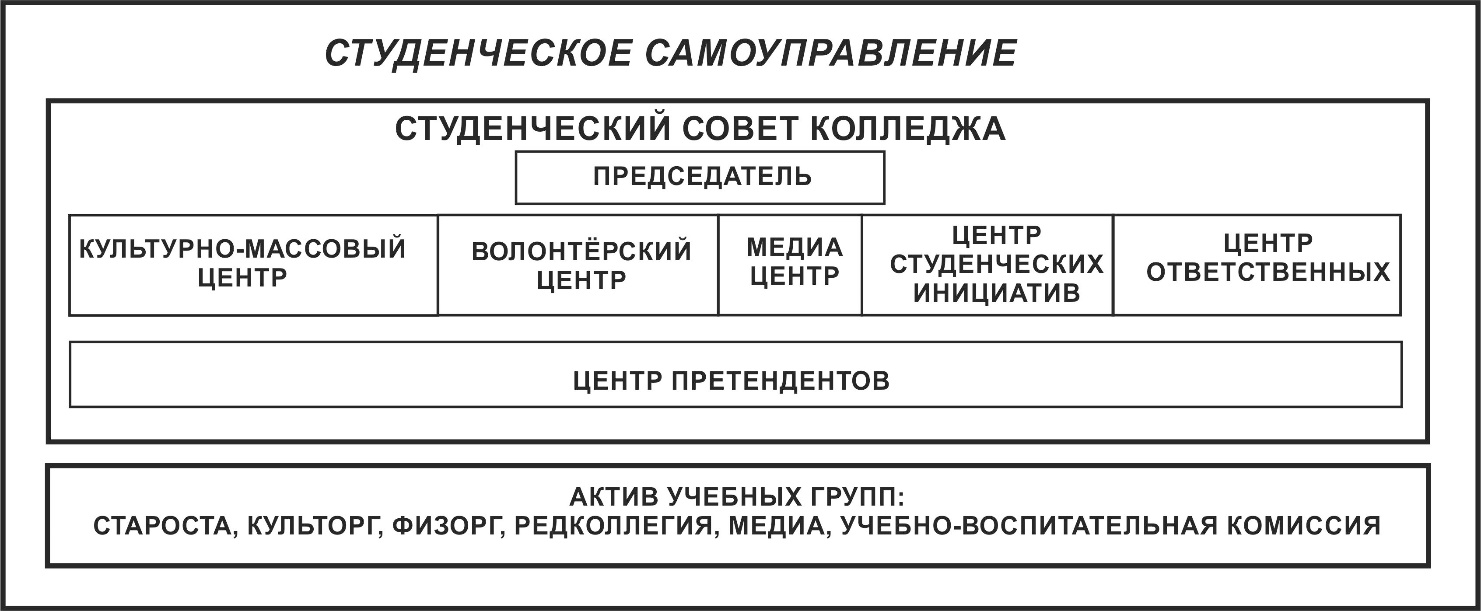 Рис.1. Краткая структура студенческого самоуправления ГБПОУ «Златоустовский педагогический колледж»Студенческий совет колледжа формируется из числа наиболее активных, инициативных, ответственных студентов, желающих принимать участие в жизнедеятельности колледжа. Руководство и планирование функционирования студенческого совета осуществляет председатель, избираемый общим открытым голосованием всей студенческой общественности педагогического колледжа. Активы групп первого курса в своей работе опираются на план работы образовательной организации, план воспитательной работы, план работы учебно-воспитательной комиссии, распоряжения административного персонала. В своей структуре орган студенческого самоуправления группы представлен старостой, членами учебно-воспитательной комиссии, культоргом, физоргом, членами редакционной коллегии, представителем медиа-поддержки деятельности группы. Студенты первого курса активно включаются в работу студенческого самоуправления начиная с первых месяцев обучения в колледже. Участие первокурсников во всех центрах студенческого совета позволяет эффективно проводить мероприятия не только адаптационного характера, но и события различного уровня, включая городские. К примеру, целый ряд городских праздников для населения Златоустовского городского округа, таких как «Парад профессий», «День рождения парка «Крылатко», «Масленица» проводят именно студенты-первокурсники в составе студенческого совета колледжа. Роль первокурсников в данных событиях – непосредственное проведение конкурсных, игровых, анимационных, физкультурных игр для детей в отдельных фрагментах события. Одной из важных составных частей программы являются танцевальные флэш-мобы, целью которых являются сплочение детей, принимающих участие в празднике, их знакомство, заряд положительной энергией и мотивацией на участие в празднике. Основное коллективное ядро – также студенты первого курса. Еженедельный образовательный флэш-моб для всех студентов колледжа традиционно проводится с привлечением волонтеров первого курса. Развитая система самоуправления в группах позволяет оперативно доводить информацию до всей студенческой общественности, эффективно организовывать события по различным направлениям воспитательной и учебной работы.Обобщая опыт воспитательной работы с первокурсниками, нужно отметить, что адаптация студентов в ГБОУ «Златоустовский педагогический колледж» носит комплексный характер, одним из важных компонентов которого является активная включенность обучающихся в систему студенческого самоуправления образовательного учреждения.Библиографический список1. Виноградова, А.А. Адаптация студентов младших курсов к обучению в ВУЗе в процессе изучения математических и естественно-научных дисциплин: автореф. дис. …канд. пед. наук: 13.00.01 / А.А. Виноградова. ТГУ. - Тюмень, 2008 – 27 с.1. Ульянова, И.В. Педагогическая адаптация обучающихся к образовательному процессу в контексте воспитательной системы формирования гуманистических смысложизненных ориентаций личности / И.В.Ульянова. // Международный научный журнал «Символ науки». - 2016. - №5. - С. 203-206.2. Якиманская, И. С., Психология и педагогика: Учебное пособие / И.С.Якиманская, О.С.Карымова, Е.А.Трифонова, Т.А.Ульчева. – Оренбург: Руссервис, 2008.3. Воробьева, А.С. Организация студенческого самоуправления в воспитательной системе педагогического колледжа: автореф. дис. …канд. пед. наук: 13.00.08 / А.С. Воробьева; ЧГПУ. – Челябинск, 2005 – 20 с.: ил. – Библиогр. : с. 19-20.Арт-проектирование как средство формирования личности учителя инновационного типа О. Б. Бурова, Ю. Б. Буров Аннотация. В статье рассматриваются возможности использования технологии арт-проектирования в профессиональной подготовке личности будущего учителя.Ключевые слова: арт-проект, «навыки будущего», когнитивная компетентность, цифровая компетентность, аутопсихологическая компетентность.Российский национальный проект «Образование» сформулировал социальный заказ на педагога инновационного типа, способного ориентироваться в быстро меняющихся условиях жизни, умеющего творчески мыслить, самостоятельно приобретать знания и применять их для решения практических задач. В федеральных проектах «Современная школа», «Учитель будущего», «Молодые профессионалы» акцентируется внимание на актуальности определения востребованных профессиональных компетенций современного педагога, внедрении эффективных адаптивных и практико-ориентированных образовательных программ,  поиске новых образовательных технологий, обеспечивающих повышение мотивации к обучению и максимальную вовлеченность обучающихся в образовательный процесс, что необходимо учитывать  при подготовке личности будущего учителя.В Златоустовском педагогическом колледже в рамках деятельности региональной инновационной площадки подготовка будущего специалиста ориентирована на формирование когнитивной, цифровой, аутопсихологической компетентностей. Именно эти «навыки будущего» заложены в основу разработанной нами «Адаптивной модели будущего учителя инновационного типа» [2, с. 56]. Когнитивная компетентность будущего учителя включает в себя навыки критического, системного, стратегического, креативного мышления, а также навыки проектирования индивидуальных образовательных траекторий; цифровая компетентность - навыки работы с образовательными порталами и платформами онлайн-курсов, проектной коммуникации в онлайн-сообществах, создания адаптивных электронных учебных пособий с учетом когнитивных стилей и типов мышления обучающихся, использования цифровых технологий и ресурсов для саморазвития; аутопсихологическая (регулятивная) компетентность - навыки управления физическими и психофизиологическими ресурсами, эмоциональной и мотивационно-волевой саморегуляции, тайм- и стресс-менеджмента, психогигиены информационного труда. Надо отметить, что подготовка будущего учителя ведется с применением современных инновационных педагогических технологий и форм обучения и воспитания.По нашему мнению, одним из эффективных средств формирования личности учителя инновационного типа является технология арт-проектирования, успешно применяемая в колледже. Учебная дисциплина «Основы арт-проектирования» представлена в вариативной части учебного плана специальности  «Изобразительное искусство и черчение». Конечным продуктом творческой деятельности студентов является арт-проект. Мы определяем арт-проект как воспитательное мероприятие - событие, в котором знакомство с новой информацией происходит в ходе синтеза обязательных видов деятельности: проблемного изложения материала по теме на основе контрастов содержания и видов деятельности, просмотра и обсуждения видео-фрагментов, мини-дискуссий по обсуждению современных духовно-нравственных проблем, художественного чтения и театрализации, интерактивных игр, элементов квестов, исполнения хореографических миниатюр и музыкальных произведений, флэш-мобов. Разработка арт-проектов студенческими инициативными микрогруппами производится с учетом личностно-деятельностного, компетентностного, аксиологического и акмеологического подходов в образовании.На протяжении последних лет студентами Златоустовского педагогического колледжа были разработаны и осуществлены следующие арт-проекты: «Кино: по ту сторону экрана», «Ах, карнавал!», «Мода. Стиль. Жизнь», «Музыка – язык души», «Красочная иллюзия мира (искусство мультипликации)», «Париж – город для тех, кто влюблен», «Великий реформатор (культура «петровской эпохи»)», «Ищите женщину! (женщина в современном мире)», «Преданья старины глубокой (культура Древней Руси)», «Страна Восходящего солнца», «Свет как искусство», «Спорт как искусство». Каждый арт-проект требует длительного времени для разработки и осуществления и включает в себя следующие этапы работы: 1. Формирование творческих групп студентов для работы над арт-проектом, формулирование темы, цели и задач арт-проекта. 2. Работа над содержательным контентом проекта - сбор, обработка, классификация, анализ и обобщение информации по теме. 3. Подбор, анализ и обработка художественных текстов по теме.4. Актуализация современных общечеловеческих проблем через призму арт-проекта, разработка спорных вопросов для обсуждения с аудиторией. 5. Определение структуры арт-проекта.6. Разработка мини-бесед, мини-дискуссий, интерактивных игр.7. Разработка подробного сценария арт-проекта. 8. Создание системы технического сопровождения арт-проекта: подбор, обработка и создание аудио- и видео-материалов, подготовка презентаций.9. Создание костюмов и реквизита.10. Распределение и разучивание ролей. 11. Подбор и разучивание музыкальных произведений, постановка хореографических миниатюр и т.д.12. Проведение индивидуальных, групповых и коллективных репетиций арт-проекта. 13. Рекламное сопровождение арт-проекта (подготовка рекламных плакатов, буклетов, календарей, сувениров).14. Проигрывание арт-проекта перед студенческой и школьной аудиториями, осуществление по ходу профориентационных программ. 15. Составление визуальных отчетов о проведении арт-проекта и анализ выступлений членов творческой группы. Таким образом, огромная творческая работа студентов над арт-проектом способствует комплексному развитию «навыков будущего» у будущих учителей ИЗО и черчения. Не останавливаясь на роли арт-проектов в развитии когнитивной и цифровой компетентности личности будущего учителя, хотелось бы сказать несколько слов о возможностях технологии арт-проектирования в формировании аутопсихологической (регулятивной) компетентности. Умение регулировать в процессе сложной и длительной проектной деятельности собственные физические, психофизиологические, психические, эмоциональные и волевые ресурсы - важный аспект формирования учителя будущего [1]. Для формирования и совершенствования навыков управления физическими и психофизиологическими ресурсами обучающихся проводятся различные тренинги на командообразование и развитие креативного мышления. Навыки эмоциональной и мотивационно-волевой саморегуляции формируются через беседы, ролевые игры, обсуждение плана подготовки арт-проектов. В целях «прокачки» навыков тайм- и стресс-менеджмента используется система чек-листов и экспресс-отчетов в специально созданных в социальных сетях сообществах («беседах»). Мотивирующая поддержка «потоковой деятельности» (М.Чиксентмихайи) осуществляется в игровой achieve-логике (составление индивидуального образовательного маршрута «Путь героя») [3, с.9]. Обучение опыту цифровой диеты включает не только временный отказ от использования гаджетов во время проведения репетиций и прогонов, но и формирование у студентов умения находить верифицированную информацию на проверенных, с точки зрения научной достоверности, интернет-сайтах. В целом, работа над развитием «навыков будущего» у студентов колледжа в рамках вариативной учебной дисциплины «Основы арт-проектирования» позволяет развить ключевые компетенции, такие как умение доводить начатое дело до конца, инициативность, оригинальность мышления, возможность работать над чем-то спорным и вызывающим беспокойство, умение самостоятельно осваивать новые средства коммуникации, способность создавать новые интеллектуальные продукты на основе современных цифровых ресурсов, навыки лидерства, ораторское мастерство, способность разрешать конфликты в условиях создания и продвижения инновационных проектов, способность проявлять настойчивость и гибкость в решении профессиональных задач в условиях нарастающей неопределенности и рисков.Список литературы1. Будущее образования: глобальная повестка [Электронный ресурс] // URL: https://vbudushee.ru/library/budushchee-obrazovaniya-globalnaya-povestka/ 2. Буров, Ю. Б. Интенсификация процесса подготовки будущего учителя в профессиональной образовательной организации / Ю.Б. Буров, Г. У. Карпыкова // Инновационное развитие профессионального образования. - 2019. - № 4 (24). - С. 53-59. Текст: непосредственный.3. Чиксентмихайи, М. Поток. Психология оптимального переживания / М.Чиксентмихайи. Москва: Смысл, «Альпина нон-фикшн», 2018. - 461 с. Текст: непосредственный.Введение4Методологическая и теоретическая основа инновационного проекта6Адаптивная модель будущего учителя инновационного типа8Планируемые результаты инновационного проекта12Индикативные показатели ожидаемого результата инновационного проекта13Календарный план деятельности по реализации инновационного проекта14Программа воспитательной деятельности22Диагностика готовности преподавателей колледжа к инновационной деятельности48Диагностика уровня сформированности актуализированных компетентностей у студентов второго курса53Информационные материалы семинаров для преподавателей  75Научные статьи преподавателей колледжа по теме инновационного проекта90Современные вызовы, заказ государства и общества на подготовку будущего учителя инновационного типа  в системе среднего профессионального педагогического образования Актуализированные компетентности«Навыки будущего»МероприятияФедеральные проекты (извлечения из проектов): «Современная школа»: - «на системном уровне и качественно обновить содержание образовательного  процесса;- определить ключевые компетенции для будущего экономического прорыва России на мировом уровне». «Учитель будущего»:- «сформировать универсальный компетентностный портрет педагога для проведения работы по обновлению содержания образовательных программ профессионального образования».«Навыки будущего» (извлечения из проекта):- «разработать технологию обучения  с фокусом на типы мышления». Стандарты WorldSkills Russia (извлечение из проекта «Молодые профессионалы»):- «повышение авторитета и признание квалифицированных людей, демонстрация важности навыков в достижении экономического роста и личного успеха».Когнитивная компетентность1. Навыки критического мышления.2. Навыки системного мышления.3. Навыки стратегического мышления.4. Навыки креативного мышления.5.Навыки проектирования индивидуальных образовательных траекторий.1. Обновление содержания профессионального педагогического образования, создание банка современных электронных УМК и адаптивных интертекстуальных учебных пособий с фокусом на когнитивные стили и типы мышления.2. Внедрение современных технологий обучения в образовательный процесс: технология развития критического мышления, технология проблемного обучения, технология проектного обучения, технология интенсивного обучения иностранному языку,  цифровые технологии обучения.3. Цифровизация образовательной среды колледжа: оснащение цифровым оборудованием, цифровыми образовательными ресурсами, внедрение в учебный процесс цифровых технологий обучения, широкий доступ студентов и преподавателей к цифровым образовательным ресурсам, дистанционное обучение, электронный документооборот, повышение квалификации преподавателей и сотрудников, цифровизация системы управления. 4. Индивидуализация обучения через предоставление студентам выбора индивидуальной образовательной траектории (курсов и дисциплин вариативного компонента учебного плана, дополнительного образования), фиксирование индивидуального образовательного маршрута в личном портфолио компетенций и достижений.5. Внедрение механизма психолого-педагогического сопровождения самообразования студентов в игровой achieve-логике, разработка личных паспортов метакомпетенций.6. Обучение студентов адаптивным  методикам работы с детьми с особыми образовательными потребностями.7. Подготовка студентов к профессиональным конкурсам и демонстрационному экзамену.8. Диагностика компетенций и достижений студентов, мониторинг эффективности работы РИПГосударственная программа «Цифровая экономика России» (извлечения из программы):- «совершенствование системы образования, которая должна обеспечивать цифровую экономику компетентными кадрами; - создание системы мотивации по освоению необходимых компетенций и участию кадров в развитии цифровой экономики России».Федеральные проекты (извлечения из проектов): «Современная школа»: - «предоставить каждому ребенку право выбора и формирования своей образовательной траектории развития; - запустить в полном объеме сетевые формы реализации образовательного процесса;- распространить практику применения современных технологий обучения, основанных на виртуальной и дополненной реальности;- внедрить программы по формированию у обучающихся базовых навыков программирования;- обеспечить качественный рост числа детей, обладающих необходимыми навыками программирования для дальнейшего использования в цифровизационных процессах развития общества».«Цифровая образовательная среда»: - «создание условий для непрерывного развития компетенций педагогов - в рамках индивидуальных траекторий подготовки педагогов будут использоваться онлайн-курсы».  «Молодые профессионалы»:- «обеспечение условий для создания системы эффективной профессиональной подготовки учителя для сдачи демонстрационного экзамена с учетом опыта Союза Ворлдскиллс Россия».  Стандарты WorldSkills Russia (извлечения из стандарта):- «повышение авторитета и признание квалифицированных людей, демонстрация важности навыков в достижении экономического роста и личного успеха».Информационно-коммуникативная (цифровая)  компетентность1. Навыки работы с образовательными порталами, платформами   онлайн-курсов.2. Навыки  проектной коммуникации  в онлайн-сообществах.3. Навыки создания адаптивных электронных учебных пособий с учетом когнитивных стилей и типов мышления обучающихся.4. Навыки программирования обучающих игр.5. Навыки использования цифровых технологий для саморазвития.1. Обновление содержания профессионального педагогического образования, создание банка современных электронных УМК и адаптивных интертекстуальных учебных пособий с фокусом на когнитивные стили и типы мышления.2. Внедрение современных технологий обучения в образовательный процесс: технология развития критического мышления, технология проблемного обучения, технология проектного обучения, технология интенсивного обучения иностранному языку,  цифровые технологии обучения.3. Цифровизация образовательной среды колледжа: оснащение цифровым оборудованием, цифровыми образовательными ресурсами, внедрение в учебный процесс цифровых технологий обучения, широкий доступ студентов и преподавателей к цифровым образовательным ресурсам, дистанционное обучение, электронный документооборот, повышение квалификации преподавателей и сотрудников, цифровизация системы управления. 4. Индивидуализация обучения через предоставление студентам выбора индивидуальной образовательной траектории (курсов и дисциплин вариативного компонента учебного плана, дополнительного образования), фиксирование индивидуального образовательного маршрута в личном портфолио компетенций и достижений.5. Внедрение механизма психолого-педагогического сопровождения самообразования студентов в игровой achieve-логике, разработка личных паспортов метакомпетенций.6. Обучение студентов адаптивным  методикам работы с детьми с особыми образовательными потребностями.7. Подготовка студентов к профессиональным конкурсам и демонстрационному экзамену.8. Диагностика компетенций и достижений студентов, мониторинг эффективности работы РИПФедеральные проекты (извлечения из проектов): «Современная школа»:- «обновление методик, стандартов, содержания и технологий обучения, в том числе учитывающие особые образовательные потребности обучающихся, позволит качественно улучшить образовательный процесс каждого ребенка;- обновление содержания образовательного процесса напрямую повлияет на мотивационную заинтересованность ребенка к процессу обучения и развития в школьном возрасте;- внедрение методики и критериев оценки формирования гармонично развитой и социально-ориентированной личности позволит качественно снизить уровень девиантного поведения, исключив тем самым распространение правонарушений у подрастающего поколения».«Успех каждого ребенка»:- «формирование эффективной системы выявления, поддержки и развития способностей и талантов у детей, основанной на принципах справедливости, всеобщности и направленной на самоопределение и профессиональную ориентацию всех обучающихся».Стандарты WorldSkills Russia (извлечения из стандарта):- «повышение авторитета и признание квалифицированных людей, демонстрация важности навыков в достижении экономического роста и личного успеха».Аутопсихологическая (регулятивная) компетентность1. Навыки управления физическими и психофизиологическими ресурсами.2.Навыки эмоциональной и  мотивационно-волевой саморегуляции.3.Навыки тайм- и стресс-менеджмента в профессиональной деятельности.5.Навыки психогигиены информационного труда («цифровая диета»,  «информационный  фитнес»)1. Обновление содержания профессионального педагогического образования, создание банка современных электронных УМК и адаптивных интертекстуальных учебных пособий с фокусом на когнитивные стили и типы мышления.2. Внедрение современных технологий обучения в образовательный процесс: технология развития критического мышления, технология проблемного обучения, технология проектного обучения, технология интенсивного обучения иностранному языку,  цифровые технологии обучения.3. Цифровизация образовательной среды колледжа: оснащение цифровым оборудованием, цифровыми образовательными ресурсами, внедрение в учебный процесс цифровых технологий обучения, широкий доступ студентов и преподавателей к цифровым образовательным ресурсам, дистанционное обучение, электронный документооборот, повышение квалификации преподавателей и сотрудников, цифровизация системы управления. 4. Индивидуализация обучения через предоставление студентам выбора индивидуальной образовательной траектории (курсов и дисциплин вариативного компонента учебного плана, дополнительного образования), фиксирование индивидуального образовательного маршрута в личном портфолио компетенций и достижений.5. Внедрение механизма психолого-педагогического сопровождения самообразования студентов в игровой achieve-логике, разработка личных паспортов метакомпетенций.6. Обучение студентов адаптивным  методикам работы с детьми с особыми образовательными потребностями.7. Подготовка студентов к профессиональным конкурсам и демонстрационному экзамену.8. Диагностика компетенций и достижений студентов, мониторинг эффективности работы РИПЗадача инновационного проектаПланируемый результат1. Определение сущностных характеристик интенсификации процесса подготовки будущих учителей в ПОО.Теоретическое описание сущностных характеристик интенсификации процесса подготовки будущих учителей в ПОО, уровней сформированности актуализированных  компетентностей будущего учителя инновационного типа.2. Повышение квалификации педагогических работников и сотрудников ПОО по вопросам интенсификации процесса подготовки будущих учителей в ПОО.Педагогические работники колледжа ориентированы на поддержку и внедрение технологий интенсификации процесса подготовки будущих учителей в ПОО.3. Создание организационных и психолого-педагогических условий в ПОО для интенсификации процесса подготовки будущих учителей в ПОО.Разработана и апробируется адаптивная модель будущего учителя инновационного типа.Усовершенствован образовательный процесс путем актуализации учебных планов, приведения в сквозное дискурсивное поле содержания рабочих программ учебных дисциплин и междисциплинарных курсов; внедрения инновационных образовательных технологий и форм обучения и воспитания.Организовано самообразование студентов по индивидуальной (асинхронной)  образовательной траектории на основе личного паспорта метакомпетенций и «героических» моделей лидеров в профессиональной сфере. 4. Развитие сети социального партнерства в сфере интенсификации процесса подготовки будущих учителей в ПОО.Разработка планов совместной работы педагогических колледжей, социальных партнеров по вопросам интенсификации процесса подготовки будущих учителей в ПОО.5. Разработка и использование в практической деятельности методически обусловленного комплекса психолого-педагогической диагностики эффективности интенсификации процесса подготовки будущего учителя в профессиональной образовательной организации.Разработка методических материалов, отражающих диагностический инструментарий оценки эффективности интенсификации процесса подготовки будущего учителя.Создание портфолио компетенций и достижений  будущего учителя инновационного типа.№п/пНаименование мероприятияНаименование мероприятияСроки и место проведенияСроки и место проведенияОтветственныеОтветственныеОжидаемые результатыI этап: организационно-подготовительный (май 2019 - декабрь 2019 г.)I этап: организационно-подготовительный (май 2019 - декабрь 2019 г.)I этап: организационно-подготовительный (май 2019 - декабрь 2019 г.)I этап: организационно-подготовительный (май 2019 - декабрь 2019 г.)I этап: организационно-подготовительный (май 2019 - декабрь 2019 г.)I этап: организационно-подготовительный (май 2019 - декабрь 2019 г.)I этап: организационно-подготовительный (май 2019 - декабрь 2019 г.)I этап: организационно-подготовительный (май 2019 - декабрь 2019 г.)1. Организационно-управленческая деятельность1. Организационно-управленческая деятельность1. Организационно-управленческая деятельность1. Организационно-управленческая деятельность1. Организационно-управленческая деятельность1. Организационно-управленческая деятельность1. Организационно-управленческая деятельность1. Организационно-управленческая деятельностьФормирование состава Координационного совета по реализации инновационного проекта:- определение состава участников Координационного совета и их функциональных обязанностей в руководстве инновационного проектаФормирование состава Координационного совета по реализации инновационного проекта:- определение состава участников Координационного совета и их функциональных обязанностей в руководстве инновационного проектаМай 2019 годаМай 2019 годаДиректор колледжаДиректор колледжаСистема управления реализацией инновационного проекта. Приказы о создании и назначенииОрганизационное собрание Координационного совета:- определение функций;- конкретизация целей, задач, содержания и перспектив деятельности по реализации инновационного проекта в целом и первого этапа в частности;- конкретизация направлений деятельности;- создание портфолио проекта и распределение обязанностей для всех непосредственных участников инновационного проекта.Организационное собрание Координационного совета:- определение функций;- конкретизация целей, задач, содержания и перспектив деятельности по реализации инновационного проекта в целом и первого этапа в частности;- конкретизация направлений деятельности;- создание портфолио проекта и распределение обязанностей для всех непосредственных участников инновационного проекта.Май 2019 годаМай 2019 годаДиректор, зам. директора по УР, зам. директора по ВРДиректор, зам. директора по УР, зам. директора по ВРКонкретизация целей, задач, содержания и перспектив деятельности по реализации инновационного проекта в целом и первого этапа в частностиПортфолио проектаПриказыИндивидуальное консультирование членов Координационного совета по вопросам инновационной деятельностиИндивидуальное консультирование членов Координационного совета по вопросам инновационной деятельностиМай 2019 годаМай 2019 годаНаучный руководительНаучный руководительУточнение функциональных обязанностей членов Координационного советаСовещание Координационного совета «Разработка нормативно-правового обеспечения инновационного проекта»Совещание Координационного совета «Разработка нормативно-правового обеспечения инновационного проекта»Май 2019 годаМай 2019 годаЗам.директора по УР, зам. директора по ВР, методистыЗам.директора по УР, зам. директора по ВР, методистыОпределение перечня необходимых локальных нормативных актов Закрепление ответственных Приказы Локальные нормативные актыОрганизация работы творческих групп по основным направлениям инновационной деятельностиОрганизация работы творческих групп по основным направлениям инновационной деятельностиИюнь 2019 годаИюнь 2019 годаЗам.директора по УР, зам. директора по ВР, методистыЗам.директора по УР, зам. директора по ВР, методистыПриказ «О создании творческих групп по направлениям инновационной  деятельности» Активизация инновационной деятельности преподавателей колледжаПедагогический совет колледжа «Организация инновационной площадки по теме «Интенсификация процесса подготовки будущего учителя в ПОО»Педагогический совет колледжа «Организация инновационной площадки по теме «Интенсификация процесса подготовки будущего учителя в ПОО»Август2019 годаАвгуст2019 годаДиректорДиректорОсознание и принятие целей, задач, содержания и перспектив деятельности по реализации инновационного проекта, Проект плана мероприятий по реализации по интенсификации процесса подготовки будущего учителя в ПООПриказыОрганизация и проведение основных мероприятий первого этапаОрганизация и проведение основных мероприятий первого этапаМай – декабрь 2019 годаМай – декабрь 2019 годаДиректор, зам.директора по УР, методисты.Директор, зам.директора по УР, методисты.Совершенствование нормативного, научно-методического и материально-технического обеспечения инновационного проектаРазработка учебных планов, рабочих программ учебных дисциплин и МДКРазработка учебных планов, рабочих программ учебных дисциплин и МДКМай – август 2019 годаМай – август 2019 годаЗам.директора по УР, методисты, преподавателиЗам.директора по УР, методисты, преподавателиРазработка учебных планов, рабочих программ учебных дисциплин и МДКОрганизация системы повышения квалификации педагогических работников по проблеме инновационного проекта. Организация серии семинаров по проблеме «Эффективные подходы и пути интенсификации подготовки будущего учителя в ПОО»Организация системы повышения квалификации педагогических работников по проблеме инновационного проекта. Организация серии семинаров по проблеме «Эффективные подходы и пути интенсификации подготовки будущего учителя в ПОО»Май 2019 – декабрь 2021 годаМай 2019 – декабрь 2021 годаНаучный руководитель, зам.директора по УР, методистыНаучный руководитель, зам.директора по УР, методистыПовышение уровня профессиональной компетентности преподавателей. Активизация их инновационной деятельности. Качественное научно-методическое сопровождение инновационной деятельности преподавателейПроведение научно-методического совета по итогам реализации I этапа работы областной инновационной площадкиПроведение научно-методического совета по итогам реализации I этапа работы областной инновационной площадкиДекабрь 2019 годаДекабрь 2019 годаНаучный руководитель, зам.директора по УР, методистыНаучный руководитель, зам.директора по УР, методистыАналитические материалы по работе творческих групп Внутренняя оценка работы колледжа в условиях инновационного проектаИнформационное сопровождение реализации инновационного проектаИнформационное сопровождение реализации инновационного проектаМай 2019 года – декабрь 2019 годаМай 2019 года – декабрь 2019 годаЗам.директора по УР, зам.директора по ВР Зам.директора по УР, зам.директора по ВР Систематическое обновление информационного контента о ходе инновационной работы на сайте ЗПКПредставление промежуточных результатов инновационного проекта на Областном Совете по научно-методической и инновационной деятельности в системе среднего профессионального образования Челябинской областиПредставление промежуточных результатов инновационного проекта на Областном Совете по научно-методической и инновационной деятельности в системе среднего профессионального образования Челябинской областиДекабрь 2019 годаДекабрь 2019 годаНаучный руководитель, директор, зам.директора по УРНаучный руководитель, директор, зам.директора по УРОтчет о результатах инновационной работы на первом этапе2. Проведение научных исследований (мероприятий инновационного характера)2. Проведение научных исследований (мероприятий инновационного характера)2. Проведение научных исследований (мероприятий инновационного характера)2. Проведение научных исследований (мероприятий инновационного характера)2. Проведение научных исследований (мероприятий инновационного характера)2. Проведение научных исследований (мероприятий инновационного характера)2. Проведение научных исследований (мероприятий инновационного характера)2. Проведение научных исследований (мероприятий инновационного характера)Составление методологической базы инновационной площадки Составление методологической базы инновационной площадки Май 2019 – декабрь 2019 годаМай 2019 – декабрь 2019 годаНаучный руководитель, зам.директора по УРНаучный руководитель, зам.директора по УРГлоссарий уточненных понятий инновационного проекта Разработка программы семинаров по проблеме «Эффективные подходы и пути интенсификации подготовки будущего учителя в ПОО»Разработка программы семинаров по проблеме «Эффективные подходы и пути интенсификации подготовки будущего учителя в ПОО»Июнь 2019 годаИюнь 2019 годаЗам. по УР, методистыЗам. по УР, методистыПодготовка программного обеспечения серии семинаров по проблеме «Эффективные подходы и пути интенсификации подготовки будущего учителя в ПОО»Подбор, систематизация измерительного материала для диагностики динамики развития актуализированных профессиональных компетентностей будущего учителя в ППОПодбор, систематизация измерительного материала для диагностики динамики развития актуализированных профессиональных компетентностей будущего учителя в ППОСентябрь 2019 – декабрь 2019 годаСентябрь 2019 – декабрь 2019 годаМетодисты, психологиМетодисты, психологиКомплект современных диагностических материалов по выявлению уровня подготовки будущего учителя в ПООВходная диагностика востребованных компетентностей будущего учителя инновационного типа в ППОВходная диагностика востребованных компетентностей будущего учителя инновационного типа в ППОНоябрь 2019 годаНоябрь 2019 годаЗам. директора по УР, методисты, психологиЗам. директора по УР, методисты, психологиРезультаты диагностикиОбработка и анализ результатов диагностикиОбработка и анализ результатов диагностикиДекабрь 2019 годаДекабрь 2019 годаЗам. директора по УР, методистыЗам. директора по УР, методистыАналитические материалы по результатам диагностики3. Научно-методическая деятельность3. Научно-методическая деятельность3. Научно-методическая деятельность3. Научно-методическая деятельность3. Научно-методическая деятельность3. Научно-методическая деятельность3. Научно-методическая деятельность3. Научно-методическая деятельностьРазработка методических рекомендаций по интенсификации процесса подготовки будущего учителя в ПООРазработка методических рекомендаций по интенсификации процесса подготовки будущего учителя в ПООИюнь 2019 годаИюнь 2019 годаЗам. директора по УР, методистыЗам. директора по УР, методистыМетодические рекомендацииРазработка программ элективных курсов и курсов ДО по тематике инновационного проектаРазработка программ элективных курсов и курсов ДО по тематике инновационного проектаИюнь 2019 года - август 2019 годаИюнь 2019 года - август 2019 годаЗам.директора по УР, зам.директора по ВР, методисты, преподавателиЗам.директора по УР, зам.директора по ВР, методисты, преподавателиПрограммное обеспечение элективных курсов и курсов ДОМетодическое консультирование педагогических работников по содержанию и последовательности разработки учебно-методической документации по направлениям инновационной деятельностиМетодическое консультирование педагогических работников по содержанию и последовательности разработки учебно-методической документации по направлениям инновационной деятельностиМай 2019 - июнь 2019 годаМай 2019 - июнь 2019 годаЗам.директора по УР, зам.директора по ВР, методисты Зам.директора по УР, зам.директора по ВР, методисты Содержательная согласованность действийРазработка учебно-методической документации, соответствующей направлениям инновационной работыРазработка учебно-методической документации, соответствующей направлениям инновационной работыМай - июнь 2019 года Май - июнь 2019 года Зам. директора по УРЗаведующие кафедрамиЗам. директора по УРЗаведующие кафедрамиКонтрольно-оценочные средства с учётом стратегической карты профессиональных компетенций будущего учителяПроведение серии семинаров для преподавателей «Инновационные технологии интенсификации процесса подготовки будущего учителя в ПОО»Проведение серии семинаров для преподавателей «Инновационные технологии интенсификации процесса подготовки будущего учителя в ПОО»Сентябрь 2019 года – декабрь 2019 годаСентябрь 2019 года – декабрь 2019 годаЗам.директора по УР, методисты.Зам.директора по УР, методисты.План работы семинаров Рабочие материалы семинаров Информированность преподавателей в вопросе интенсивных технологий обучения студентовПодготовка и издание информационно-аналитических материалов по итогам первого этапа инновационного проектаПодготовка и издание информационно-аналитических материалов по итогам первого этапа инновационного проектаДекабрь 2019 годаДекабрь 2019 годаНаучный руководитель, зам.директора по УР, методистыНаучный руководитель, зам.директора по УР, методистыСборник информационно-аналитических материалов по итогам первого этапа инновационного проекта, научные статьи II этап: процессуальный  (январь 2020 года – февраль 2022 года)II этап: процессуальный  (январь 2020 года – февраль 2022 года)II этап: процессуальный  (январь 2020 года – февраль 2022 года)II этап: процессуальный  (январь 2020 года – февраль 2022 года)II этап: процессуальный  (январь 2020 года – февраль 2022 года)II этап: процессуальный  (январь 2020 года – февраль 2022 года)II этап: процессуальный  (январь 2020 года – февраль 2022 года)II этап: процессуальный  (январь 2020 года – февраль 2022 года)1. Организационно-управленческая деятельность1. Организационно-управленческая деятельность1. Организационно-управленческая деятельность1. Организационно-управленческая деятельность1. Организационно-управленческая деятельность1. Организационно-управленческая деятельность1. Организационно-управленческая деятельность1. Организационно-управленческая деятельностьРабочее совещание Координационного совета:- конкретизация целей, задач, содержания работы по реализации II этапа инновационного проекта;- конкретизация направлений деятельности;- координация инновационной деятельности ТГРабочее совещание Координационного совета:- конкретизация целей, задач, содержания работы по реализации II этапа инновационного проекта;- конкретизация направлений деятельности;- координация инновационной деятельности ТГЯнварь 2020 годаЯнварь 2020 годаНаучный руководитель, директорУточнение целей, задач, содержания и направлений деятельности ТГ по реализации II этапа инновационного проектаТекущий контроль за ходом инновационной работыТекущий контроль за ходом инновационной работыЯнварь 2020 – декабрь 2021 годаЯнварь 2020 – декабрь 2021 годаДиректор, зам.директора по УРМатериалы внутриколледжного контроля, отчеты руководителей творческих группОрганизация поддержки условий работы творческих групп Организация поддержки условий работы творческих групп Январь 2020 – декабрь 2021 годаЯнварь 2020 – декабрь 2021 годаДиректор, зам.директора по УР, зам.директора по ВРОбеспечение информационной и технической поддержки, создание материальных и моральных стимуловОрганизация студенческого клуба экспериментальной педагогики «Учитель будущего»  Организация студенческого клуба экспериментальной педагогики «Учитель будущего»  Январь 2020 годаЯнварь 2020 годаЗам.директора по УР, руководитель ДОПоложение о клубе экспериментальной педагогики «Учитель будущего», план и расписание работы клубаНаполнение информационным содержанием единого образовательного портала колледжаНаполнение информационным содержанием единого образовательного портала колледжаЯнварь 2020 – декабрь 2021 годаЯнварь 2020 – декабрь 2021 годаЗам.директора по УР, инженер-программистИнформация на портале колледжа2. Проведение научных исследований (мероприятий инновационного характера)2. Проведение научных исследований (мероприятий инновационного характера)2. Проведение научных исследований (мероприятий инновационного характера)2. Проведение научных исследований (мероприятий инновационного характера)2. Проведение научных исследований (мероприятий инновационного характера)2. Проведение научных исследований (мероприятий инновационного характера)2. Проведение научных исследований (мероприятий инновационного характера)2. Проведение научных исследований (мероприятий инновационного характера)Разработка методических рекомендаций по реализации инновационного проекта, публикацииРазработка методических рекомендаций по реализации инновационного проекта, публикацииЯнварь 2020 года – декабрь 2021 годаЯнварь 2020 года – декабрь 2021 годаЗам.директора по УР, методисты, руководители творческих группМетодические рекомендацииПодготовка и проведение обучающих семинаров для преподавателей по серии семинаров по проблеме «Педагогические технологии на основе активизации и интенсификации учебной деятельности студентов»Подготовка и проведение обучающих семинаров для преподавателей по серии семинаров по проблеме «Педагогические технологии на основе активизации и интенсификации учебной деятельности студентов»Январь 2020 года – декабрь 2021 годаЯнварь 2020 года – декабрь 2021 годаМетодисты, руководители творческих группПовышение квалификации преподавателей, научно-методическая поддержка инновационной деятельности членов педагогического коллективаИспользование научно обусловленного  комплекса  психолого-педагогической диагностики уровня готовности выпускника к будущей профессиональной деятельности Использование научно обусловленного  комплекса  психолого-педагогической диагностики уровня готовности выпускника к будущей профессиональной деятельности Январь 2020 года – декабрь 2021 годаЯнварь 2020 года – декабрь 2021 годаМетодистыСформированная мотивация будущих учителей к личностному и профессиональному развитиюОрганизация совместной научно-исследовательской и творческой деятельности преподавателей и студентовОрганизация совместной научно-исследовательской и творческой деятельности преподавателей и студентовЯнварь 2020 года – февраль 2022 годаЯнварь 2020 года – февраль 2022 годаЗам.директора по УР, методисты Заведующие кафедрамиКурсовые работы, портфолио, научные проекты, участие в научно-практических конференциях, предметных олимпиадах, конкурсах и смотрахМониторинг промежуточных результатов инновационной деятельностиМониторинг промежуточных результатов инновационной деятельностиЯнварь 2021 года – февраля 2022 годаЯнварь 2021 года – февраля 2022 годаНаучный руководитель, зам.директора по УРРезультаты промежуточных контрольных срезов, предложения по корректировке инновационной деятельности3. Научно-методическая деятельность3. Научно-методическая деятельность3. Научно-методическая деятельность3. Научно-методическая деятельность3. Научно-методическая деятельность3. Научно-методическая деятельность3. Научно-методическая деятельность3. Научно-методическая деятельность1.42.1.42.Разработка УМК учебных дисциплин в свете задач  интенсификации учебного процесса Разработка УМК учебных дисциплин в свете задач  интенсификации учебного процесса Январь 2020 года – август 2020 годаЯнварь 2020 года – август 2020 годаЗаведующие кафедрами, преподавателиУМК учебных дисциплин, профессиональных модулей1.43.1.43.Подготовка и проведение обучающих семинаров для преподавателей по программе постоянно действующего семинара по проблеме «Педагогические технологии на основе активизации и интенсификации учебной деятельности обучающихся»Подготовка и проведение обучающих семинаров для преподавателей по программе постоянно действующего семинара по проблеме «Педагогические технологии на основе активизации и интенсификации учебной деятельности обучающихся»Январь 2020 года – февраль 2022 годаЯнварь 2020 года – февраль 2022 годаЗам.директора по УР, зам.директора по ВР, методисты Руководители творческих группПовышение квалификации преподавателей, научно-методическая поддержка инновационной деятельности членов педагогического коллектива1.44.1.44.Разработка содержательно-технологического обеспечения процесса внедрения портфолио студента колледжа – будущего учителя инновационного типа.Разработка содержательно-технологического обеспечения процесса внедрения портфолио студента колледжа – будущего учителя инновационного типа.Январь 2020 года – февраль 2021 годаЯнварь 2020 года – февраль 2021 годаНаучный руководитель, зам.директора по УРМетодические рекомендации по внедрению электронного портфолио или онлайн-портфолио студента колледжа - будущего учителя инновационного типа.1.45.1.45.Разработка содержательно-технологического обеспечения процесса личностного и профессионального развития будущего учителя на основе АСУ Разработка содержательно-технологического обеспечения процесса личностного и профессионального развития будущего учителя на основе АСУ Январь 2020 года – май 2020 годаЯнварь 2020 года – май 2020 годаНаучный руководитель, зам.директора по УРМетодические рекомендации по внедрению технологий личностного и профессионального развития будущего учителя на основе АСУ 1.46.1.46.Разработка содержательно-технологического обеспечения процесса технологий личностного и профессионального развития будущего учителя на основе новейших достижений типологий личности и социоанализаРазработка содержательно-технологического обеспечения процесса технологий личностного и профессионального развития будущего учителя на основе новейших достижений типологий личности и социоанализаЯнварь 2020 года – май 2020 годаЯнварь 2020 года – май 2020 годаДиректор колледжа, методистыПрограмма личностного и профессионального развития будущего учителя на основе новейших достижений типологий личности и социоанализа1.47.1.47.Организация научно-исследовательской деятельности  студентов по проблеме готовности будущего учителя к профессиональной деятельностиОрганизация научно-исследовательской деятельности  студентов по проблеме готовности будущего учителя к профессиональной деятельностиЯнварь 2020 года – декабрь 2021 годаЯнварь 2020 года – декабрь 2021 годаЗам.директора по УР, методистыУчастие в научно-практических конференциях, конкурсах научных проектов1.48.1.48.Проведение тематических педагогических советов по обобщению опыта инновационной деятельности по проблеме интенсификации процесса подготовки будущего учителяПроведение тематических педагогических советов по обобщению опыта инновационной деятельности по проблеме интенсификации процесса подготовки будущего учителяМарт 2020 года – март 2021 годаМарт 2020 года – март 2021 годаНаучный руководитель, зам.директора по УР, методисты Материалы выступлений, отчеты ТГ, решения педагогических советов1.49.1.49.Подготовка, издание научных статей и тезисов, докладов по проблеме инновационного проекта, обобщение опыта инновационной деятельностиПодготовка, издание научных статей и тезисов, докладов по проблеме инновационного проекта, обобщение опыта инновационной деятельностиЯнварь 2021 года – декабрь 2021 годаЯнварь 2021 года – декабрь 2021 годаЗам.директора по УР, методисты Руководители творческих группСтатьи, тезисы, доклады по проблеме инновационного проектаIII этап: Обобщающий (март 2022 – май 2022 года)III этап: Обобщающий (март 2022 – май 2022 года)III этап: Обобщающий (март 2022 – май 2022 года)III этап: Обобщающий (март 2022 – май 2022 года)III этап: Обобщающий (март 2022 – май 2022 года)III этап: Обобщающий (март 2022 – май 2022 года)III этап: Обобщающий (март 2022 – май 2022 года)III этап: Обобщающий (март 2022 – май 2022 года)1. Организационно-управленческая деятельность1. Организационно-управленческая деятельность1. Организационно-управленческая деятельность1. Организационно-управленческая деятельность1. Организационно-управленческая деятельность1. Организационно-управленческая деятельность1. Организационно-управленческая деятельность1. Организационно-управленческая деятельность1.56.1.56.Формирование внутренней экспертной комиссии для проведения самооценивания результатов инновационной деятельности Формирование внутренней экспертной комиссии для проведения самооценивания результатов инновационной деятельности Март 2022 года – апрель 2022 годаМарт 2022 года – апрель 2022 годаДиректор колледжа, зам.директора УРПриказ о создании экспертной комиссии 1.57.1.57.Сбор, анализ и структурирование информации по результатам реализации инновационной проекта Сбор, анализ и структурирование информации по результатам реализации инновационной проекта Март 2022 года – Май 2022 годаМарт 2022 года – Май 2022 годаЗам.директора по УР, методистыБанк информационных данных1.58.1.58.Статистическая обработка результатов инновационного проектаСтатистическая обработка результатов инновационного проектаМарт 2022 годаМарт 2022 годаЗам.директора по УРСтатистические данные2. Проведение научных исследований (мероприятий инновационного характера)2. Проведение научных исследований (мероприятий инновационного характера)2. Проведение научных исследований (мероприятий инновационного характера)2. Проведение научных исследований (мероприятий инновационного характера)2. Проведение научных исследований (мероприятий инновационного характера)2. Проведение научных исследований (мероприятий инновационного характера)2. Проведение научных исследований (мероприятий инновационного характера)2. Проведение научных исследований (мероприятий инновационного характера)1.59.1.59.Оценка успешности комплекса организационно-педагогических условий интенсификации процесса подготовки будущего учителя в ПОООценка успешности комплекса организационно-педагогических условий интенсификации процесса подготовки будущего учителя в ПООМарт 2022 годаМарт 2022 годаНаучный руководитель, директор колледжа, зам.директора по УР.Оценочный лист с результатами1.60.1.60.Систематизация результатов инновационной деятельностиСистематизация результатов инновационной деятельностиАпрель 2022 годаАпрель 2022 годаНаучный руководитель, директор колледжа, зам.директора по УР.Аналитический материал о результатах деятельности инновационной площадки3. Научно-методическая деятельность3. Научно-методическая деятельность3. Научно-методическая деятельность3. Научно-методическая деятельность3. Научно-методическая деятельность3. Научно-методическая деятельность3. Научно-методическая деятельность3. Научно-методическая деятельность1.61.1.61.Разработка методических рекомендаций для ПОО по интенсификации процесса подготовки будущего учителяРазработка методических рекомендаций для ПОО по интенсификации процесса подготовки будущего учителямарт 2022 – май 2022 годамарт 2022 – май 2022 годаЗам.директора по УР, методисты, руководители ТГМетодические рекомендации1.62.1.62.Подготовка итогового отчета о результатах инновационного проектаПодготовка итогового отчета о результатах инновационного проектаАпрель 2022 годаАпрель 2022 годаНаучный руководитель, директор колледжа, зам.директора по УР.Текст итогового отчета о результатах деятельности инновационной площадки1.63.1.63.Подготовка, издание научных статей, тезисов, докладов по проблеме инновационной деятельности.Обобщение опыта инновационной деятельностиПодготовка, издание научных статей, тезисов, докладов по проблеме инновационной деятельности.Обобщение опыта инновационной деятельностиЯнварь 2022 – май 2022 годаЯнварь 2022 – май 2022 годаЗам.директора по УР, методисты Научные публикации по теме инновационного проектаОценка актуального состояниявоспитательной работыОценка актуального состояниявоспитательной работыОценка перспектив развитияОценка перспектив развитияСильная сторона (S)Слабая сторона(W)Благоприятные возможности(O)Риски(T)- позитивный имидж колледжа;- опыт инновационной деятельности педагогического коллектива в статусе РИП;-эффективная система студенческого самоуправления в  и воспитательных мероприятий;- оптимальный % победителей в областных, творческих и спортивных мероприятий;- развитая система социального партнерства, в том числе всероссийского уровня;- применение современных форм и методов проф-ориентационной работы;- наличие студентов, прошедших практику в МДЦ «Артек».- несформиро-ванность оценки качества образовательной и воспитательной работы;- недостаточное использование возможностей автоматизированных систем управления, дистанционных технологий обучения;-отсутствие современной концепции воспитательной системы колледжа;-несогласованность работы структурных подразделений.- государственная поддержка системы волонтерства, общественных молодежных организаций;- развитие цифровых технологий как возможность введния разнообращных инноваицонных педагогических технологий в воспитательную деятельность в том числе посредством ИКТ;- долгосрочные договоры о совместном сотрудничестве с МДЦ «Артек»; - наличие образовательных организаций региона, организаций культуры и спорта;- наличие взаимной потребности в сетевом взаимодействии различных учреждений в воспитательной деятельности;- территориальная близость с республикой Казахстан, как возможность международного сотрудничества- отсутствие актуализированных ФГОС по специальностям укрупненной группы «44.00.00»;- воспитательные риски в условиях социально-экономической неопределенности в обществе;рассогласованность в предоставлении отчетной документации, «бумажная загруженность» сотрудников;усложнение процедуры аттестации преподавателей;снижение количества выпускников 9 классов, незаинтересованность родителей школьников получения педагогического образования;наличие конкуренции по набору студентов со стороны других ПОО;увеличение конкуренции на рынке дополнительных образовательных услуг;снижение % трудоустройства выпускников;низкая платежеспособность потребителей образовательных услугснижение объемов государственного финансирования.Направления образовательной деятельностиАктуальное состояние, достижения образовательной деятельностиПроблемыПути решенияЗадача 2. Совершенствование качества воспитательного процесса, обеспечивающего создание условий для социализации и самореализации обучающихсяЗадача 2. Совершенствование качества воспитательного процесса, обеспечивающего создание условий для социализации и самореализации обучающихсяЗадача 2. Совершенствование качества воспитательного процесса, обеспечивающего создание условий для социализации и самореализации обучающихсяЗадача 2. Совершенствование качества воспитательного процесса, обеспечивающего создание условий для социализации и самореализации обучающихся2.1. Доля обучающихся по дополнительным образовательным программам, реализуемым в ПОО, в общем количестве обучающихся ПОО (%)1. Ограниченный спектр   дополнительных образовательных программ2. Загруженность педагогических работников колледжа3. Инертность обучающихся и родителей   по получению дополнительного образования1. Расширение спектра дополнительных образовательных программ с учётом интересов обучающихся колледжа2. Привлечение внешних педагогов для ведения занятий по дополнительным образовательным программам/привлечение педагогов колледжа не имеющих полной занятости 3. Ведение просветительской работы по привлечению обучающихся на обучение по дополнительным образовательным программам2.2. Доля обучающихся, вовлеченных в деятельность молодежных организаций, объединений (пользующихся государственной поддержкой), в общем количестве обучающихся (%)0,51. Отсутствие согласованности деятельности молодёжных организаций2. Краткие сроки информированности о мероприятиях3. Отсутствие мотивации у обучающихся к деятельности молодёжных организаций1. Расширение связей с Молодежным парламентом ЗГО, УО и МП ЗГО и Студсовета ЗПК2. Оперативное реагирование на мероприятия молодёжных организаций2.3 Доля обучающихся, вовлеченных в волонтерскую деятельность, в общем количестве обучающихся в ПОО (%)31. Неразвитое партнерство с Управлением Образования и Молодёжной политики ЗГО1. Согласование плана волонтёрского движения с Управлением Образования и Молодёжной политики ЗГО2.4 Доля обучающихся, сдавших нормативы ГТО, в общем количестве обучающихся в ПОО (%)11. Неразвитая система организации  подготовки к сдаче нормативов ГТО2. Физическая неподготовленность студентов к сдаче нормативов 1. Разработка программы/системы подготовки к сдаче нормативов ГТО по возрастным группам2. Информирование обучающихся и педсостава о требованиях к сдаче ГТО3. Проведение дополнительных занятий физподгтовки/дополнительного образования к сдаче нормативов ГТО 2.5 Доля обучающихся, участвующих очно в областных конкурсах, входящих в Календарь областных мероприятий (за исключением конкурсов профессиональной направленности), в общем количестве обучающихся в ПОО (%)101. Несвоевременное информирование внутри организации о мероприятиях областного характера2. Мотивация и заинтересованность классных руководителей в участии  обучающихся, участвующих очно в областных конкурсах, входящих в Календаре областных мероприятий1. Разработка системы оперативного информирования всех подразделений о мероприятиях областного характера2. Учет при стимулировании педагогических работников, выполняющих функции классного руководителя инициирование обучающихся к участию в конкурсах различного уровня2.6 Доля победителей и призеров в числе участвующих в конкурсах, входящих в Календарь областных мероприятий (за исключением конкурсов профессиональной направленности) (%)501. Применение только внутренних резервов при подготовке участников областных мероприятий конкурсного характера2. Слабая мотивация педагогов занимающихся подготовкой участников областных мероприятий конкурсного характера1. Развитие системы выявления творчески одарённых обучающихся2. Привлечение творчески одарённых обучающихся к мероприятиям различного уровня3.Привлечение руководителей коллективов ЗГО4. Использование возможностей социального партнёрства для творческого развития педагогов, занимающихся подготовкой участников областных мероприятий конкурсного характера2.7 Доля обучающихся, участвующих в мероприятиях по гражданско-патриотическому воспитанию, в общем количестве обучающихся (%).141. Использование не всех возможностей социального партнёрства2. Применение современных ИКТ-технологий в воспитательной работе3. Повышение роли тематических классных часов в гражданско-патриотическом воспитании4. Повышение роли дискуссионных технологий в гражданско-патриотическом воспитании1. Разработка плана мероприятий совместно с  Музеем воинов-афганцев2. Активное применение средств ИКТ, интерактивных форм и методов работы по гражданско-патриотическому воспитанию3. Методическое обеспечение тематических классных часов по гражданско-патриотическому воспитанию4. Использование дебатов, дискуссии в гражданско-патриотическом воспитании2.8 Доля обучающихся, совершивших правонарушения и стоящих на внешнем учете, в общем количестве обучающихся (%)01. Отсутствие программы правового воспитания, психолого-педагогического сопровождения  работы с трудными подростками2. Разработка программы правового воспитания, психолого-педагогического сопровождения  работы с трудными подростками2.9 Доля обучающихся, вовлеченных в деятельность органов студенческого самоуправления, в общем количестве обучающихся (%)121. Наличие возможностей расширения студенческого самоуправления в группах2. Слабая  мотивации обучающихся в работе системы органов студенческого самоуправления1. Включение медиаобеспечения, редколлегий в структуру Студенческого самоуправления групп2. Развитие системы поощрения студентов, принимающих участие в работе системы органов студенческого самоуправления2.10 Доля обучающихся, принимающих участие в  спортивных мероприятиях входящих в плане работы колледжа на учебный год251. Отсутствие спортивных мероприятий для нефизкультурных специальностей колледжа2. Отсутствие программы физического воспитания и здоровьесбережения 1. Включение в систему спортивных мероприятий, мероприятий для нефизкультурных специальностей колледжа2. Разработка программы физического воспитания и здоровьесбережения2.11 Доля обучающихся, принимающих участие в  общеколледжных мероприятиях входящих в план работы колледжа на учебный год701. Неразвитая система мотивации педагогических работников, выполняющих функции классных руководителей2. Отсутствие мотивации у студентов колледжа к участию в мероприятиях колледжа.1. Разработка системы оплаты труда с использованием мотивации классных руководителей2.12 Доля обучающихся, принимающих участие в конкурсах внутриколледжно-го характера 301. Неразвитая система мотивации педагогических работников, выполняющих функции классных руководителей1. Разработка системы оплаты труда с использованием мотивации классных руководителей2.13 Количество мероприятий, проведенных классными руководителями в группах на уровне колледжа и ЗГО21. Неразвитая система мотивации педагогических работников, выполняющих функции классных руководителей 2. Неразвитая система контроля за проведением внеклассных мероприятий классными руководителями1. Разработка системы оплаты труда с использованием мотивации классных руководителей2.14. Количество мероприятий гражданско-патриотического воспитания 41.Отсутствие программы воспитательной работы по гражданско-патриотическому воспитанию2. Слабое привлечение педагогических работников к проведению мероприятий гражданско-патриотического воспитания1.Планирование мероприятий гражданско-патриотического воспитания в плане работы колледжа на учебный год с привлечением педагогов- общеобразовательных дисциплин2.15. Количество мероприятий спортивно-оздоровительного характера   и здоровьесбережения для нефизкультурных специальностей21.Отсутствие программы работы спортивно-оздоровительного характера и  здоровьесбережения2. Слабое привлечение педагогических работников к проведению мероприятий спортивно-оздоровительного характера и  здоровьесбережения1.Планирование мероприятий спортивно-оздоровительного характера и  здоровьесбережения в плане работы колледжа на учебный год2.16 Количество мероприятий по правовому воспитанию 61.Отсутствие программы работы по правовому воспитанию 2. Слабое привлечение педагогических работников к проведению мероприятий по правовому воспитанию1. Планирование мероприятий по правовому воспитанию в плане работы колледжа на учебный год2.17 Количество дискуссий клуба «Pro и Contra»121. Недостаточное количество заседаний клуба «Pro и Contra» для формирования дискуссионных компетенций1. Планирование заседаний клуба «Pro и Contra» в плане работы колледжа на учебный год2.18 Количество мероприятий профессиональной ориентации обучающихся колледжа5 1.Отсутствие программы работы по правовому воспитанию1. Планирование мероприятий профессиональной ориентации в плане работы колледжа на учебный год2.19 Количество статей на официальном сайте колледжа и в группе ВК за учебный год1211. Неполное освещение функционирования образовательной организации на официальном сайте и в группе ВК1. Привлечение медиаотделов групп и студенческого совета к освещению жизни колледжа №МероприятияСрокиОтветственныеМеждународный, всероссийский, региональный уровниМеждународный, всероссийский, региональный уровниМеждународный, всероссийский, региональный уровниМеждународный, всероссийский, региональный уровниОбластной фестиваль военно-патриотической песни «Память…»декабрь2019, 2020, 2021, 2022, 2023Зам. директора по ВР, педагог - организаторУчастие во Всероссийском шествии «Бессмертный полк»май 2019, 2020, 2021, 2022, 2023Зам. директора по ВР, педагог - организаторУчастие в областном конкурсе«Память – это мы!»январь – март2019, 2020, 2021, 2022, 2023Зам. директора по ВР, педагог - организаторУчастие в других конкурсах и мероприятиях оперативноЗам. директора по ВР, педагог - организаторУчастие педагогов колледжа в методических объединениях по гражданско-патриотическому воспитанию на базе ЧИРПО,  ДУМ «Смена»по планам ОМОПреподаватели колледжаПравовое воспитаниеПравовое воспитаниеПравовое воспитаниеПравовое воспитаниеДистанционная викторина Единого урока прав человека на сайте www. Единый урок. детиноябрь (согласно нормативной документации Минобра Челябинской области). Письмо 1204/14708 от 23.12.2019Преподаватели колледжаВсероссийский конкурс гражданской грамотности «Онфим». Сайт конкурса www.Онфим. рфМуниципальный уровеньМуниципальный уровеньМуниципальный уровеньМуниципальный уровеньГражданско-патриотическое воспитаниеГражданско-патриотическое воспитаниеГражданско-патриотическое воспитаниеГражданско-патриотическое воспитаниеУчастие в городском празднике «Парад профессий»сентябрь2019, 2020, 2021, 2022, 2023Зам. директора по ВР, педагог - организаторУчастие в  городском шествии «Бессмертный полк»май 2019, 2020, 2021, 2022, 2023Зам. директора по ВР, педагог - организаторУчастие в городской акции «Георгиевская ленточка»май 2019, 2020, 2021, 2022, 2023Зам. директора по ВР, педагог - организаторУчастие в городском празднике, посвященном Дню Великой  Победымай 2019, 2020, 2021, 2022, 2023Зам. директора по ВР, педагог - организаторРазработка и реализация совместного проекта с Музеем боевой славы2019, 2020, 2021,2022, 2023Зам. директора по ВР, педагог - организаторУчастие в Городской военно-спортивной игре «Орлёнок»Февраль2019, 2020, 2021, 2022, 2023Преподаватель-организатор ОБЖУчастие в акции «Вахта памяти»оперативноПреподаватель-организатор ОБЖТематические классные часы в музее Боевой славы, в музее МВД.оперативноПедагог – организатор, классные руководителиПравовое воспитаниеПравовое воспитаниеПравовое воспитаниеПравовое воспитаниеУчастие студентов в заседаниях клуба «Черное-белое»оперативноЗам. директора по ВР, педагог – организатор, классные руководителиУчастие студентов в мероприятиях, посвящённых Дню Конституции РоссииоперативноЗам. директора по ВР, педагог – организатор, классные руководителиУчастие в мероприятиях правовой направленностиоперативноЗам. директора по ВР, педагог – организатор, классные руководителиВнутриколледжный уровеньВнутриколледжный уровеньВнутриколледжный уровеньВнутриколледжный уровеньПраздник, посвящённый  Великой Победе «День Победы»май 2019, 2020, 2021, 2022, 2023Зам. директора по ВР, педагог – организатор, классные руководителиПраздник посвящённый Дню Учителя октябрь2019, 2020, 2021, 2022, 2023Зам. директора по ВР, педагог – организатор, классные руководителиОн-лайн акция в ВК, на официальном сайте колледжа«Бессмертный полк»май 2019, 2020, 2021, 2022, 2023Зам. директора по ВР, педагог – организатор, классные руководителиОн-лайн акции (опросы, форумы, арт-челленджи и т.д.) студентов колледжа в ВК  на темы гражданского, патриотического воспитания 4 раза в годЗам. директора по ВР, педагог – организатор, руководителиструктурных подразделений,классные руководителиОн-лайн экскурсии по виртуальному музею колледжа для студентов групппо планумузеяРуководитель музеяколледжаДень учителяФормы:1.Праздничная линейка2. Утренние поздравления3. Тематические классные часы с приглашением ветеранов колледжаоктябрь 2019, 2020, 2021, 2022, 2023Зам. директора по ВР, педагог – организатор, классные руководителиДень КонституцииФорма: информационно-праздничная линейка для студентов групп нового набора12 декабря2019, 2020, 2021, 2022, 2023Зам. директора по ВР, преподаватели общеобразовательного цикла Заседания в рамках дискуссионного клуба «Pro@Contra» на темы гражданско – патриотического воспитанияоперативно 2019, 2020, 2021, 2022, 2023Панков В.В., Дворникова Е.Ю.Курсовые тематические классные часы с приглашением представителей сообществ ноябрь2019, 2020, 2021, 2022, 2023Зам. директора по ВР, педагог - организаторКонкурс плакатов компьютерной графики, посвящённый Дню Великой Победыапрель2019, 2020, 2021, 2022, 2023Зам. директора по ВР, педагог - организаторФестиваль культурных традиций с участием фольклорных коллективов ЗГОв течение года Зам. директора по ВР, педагог – организатор  Просмотр видео фильмов, посвящённых героическим событиям, жизни Генералиссимуса, Национального Героя России А.В. Суворова январь-февраль(согласно письму Министерства образования и науки Челябинской области №1204/14708 от 23.12.2020)Преподаватель историиБрейн-ринг «Имя России. Петр 1»  2019-2020(согласно письму Министерства образования и науки Челябинской области №1201/6567 от 20.06.2019)Преподаватель историиСобытия в рамках празднования Дня рождение Петра 1.2019-2020(согласно письму Министерства образования и науки Челябинской области №1201/6567 от 20.06.2019)Преподаватель историиКнижная выставка «Деяния Петра Великого»2019-2020(согласно письму Министерства образования и науки Челябинской области №1201/6567 от 20.06.2019)Заведующий библиотекойКонкурсы плакатов, плакатов компьютерной графики, посвящённые Героям внесшим  вклад в становление государственности России2019-2020(согласно письму Министерства образования и науки Челябинской области №1201/6567 от 20.06.2019)Зам. директора по ВР,педагог-организаторПравовое воспитаниеПравовое воспитаниеПравовое воспитаниеПравовое воспитаниеПравовая игра для студентов 1-2 курсов.март 2019, 2020,2021,2022,2023Преподаватель ПОПДЗанятие «Нормативно правовая документация, регулирующая деятельность вожатого»2019, 2020, 2021, 2022, 2023Руководитель курсов вожатыхИнформационно-правовые линейки для студентов 1-2 курсов, 3-5 курсовсентябрь, декабрь, апрель2019, 2020,2021,2022,2023Зам. директора по ВР, педагог-организатор№МероприятияСрокиОтветственныеФормирование  органов студенческого самоуправления в группахСентябрь2019, 2020, 2021, 2022, 2023  Кл. руководители, Педагог-организаторФормирование состава студенческого совета колледжаСентябрь2019, 2020, 2021, 2022, 2023  Педагог-организаторИздание приказа о составе студенческого совета на учебный годОктябрь2019, 2020, 2021, 2022, 2023  Зам. директора по ВРПроведение заседаний студенческого совета колледжаПо плану работы студенческого советаПедагог-организатор,председатель студ. советаПроведение открытых заседаний студенческого совета колледжаОктябрь,январь,апрельЗам директора по ВР, педагог-организатор,Организация дежурства  в колледжеСентябрь2019, 2020, 2021, 2022, 2023Педагог-организаторУчастие в Областных сборах студенческого актива педагогических колледжей По плану методического объединения педколледжейЗам директора по ВР, педагог-организаторУчастие студенческого совета в профориентационных мероприятиях колледжаПо плану мероприятийЗам. директора по воспитательной работе, педагог-организаторСовместные заседания студенческого совета ЗПК и представителей УО и МП ЗГОАпрель 2019, 2020, 2021, 2022, 2023Зам. директора по воспитательной работе, педагог-организаторУчастие членов студенческого совета в совместных мероприятиях с УО и МП ЗГОПо плану мероприятий УО и МП ЗГОЗам. директора по воспитательной работе, педагог-организаторУчастие членов студенческого совета в областных мероприятиях по развитию студенческого самоуправленияПо плану работы Минобразования и науки Челябинской областиЗам. директора по воспитательной работе, педагог-организаторОтчётное заседание  студенческого совета по итогам учебного года (отчёты руководителей отделов).Май  2019, 2020, 2021, 2022, 2023Педагог-организаторРазработка и проведение мероприятий по предложению отдела студенческих инициативВ течение учебного года 2019, 2020, 2021, 2022, 2023Педагог-организаторВыбор актива групп СентябрьКл. руководителиПроведение заседаний старост, членов УВК, культоргов, физоргов, профоргов По оперативному плануЗам директора по ВР, педагог-организатор,зав. отделением, руководитель физ.воспитанияОрганизация и проведение конкурса на лучшую группу колледжа В течение учебного года 2019, 2020, 2021, 2022, 2023Зам директора по ВР, педагог- организаторУчеба актива студенческого самоуправления групп Октябрь, февраль 2019, 2020, 2021, 2022, 2023администрацияПодготовка к конкурсным мероприятиям городского, областного уровнейСогласно нормативной документацииЗам. директора по ВР, педагог-организатор, классные руководители, актив групп Подготовка и проведение мероприятий общеколледжного, городского, областного уровняПо плану работы колледжа, УО ЗГО, Минобра Челябинской областиЗам. директора по воспитательной работе, педагог-организатор,студ. советВыпуск новостных видеовыпусков «Первый студенческий»ОперативноЗам. директора по ВР, творческая группа№МероприятияСрокиОтветственныеСпортивные мероприятия в рамках творческого кампуса первокурсников Сентябрь2019, 2020, 2021, 2022, 2023Руководитель физвоспитания Выявление уровня физической подготовленности студентов групп нового набора (во время учебных занятий)Сентябрь, октябрь2019, 2020, 2021, 2022, 2023 Руководитель физвоспитанияЛегкоатлетический забег памяти В.С. НестеровойСентябрь2019, 2020, 2021, 2022, 2023Руководитель физвоспитанияТуристический слетСентябрь2019, 2020, 2021, 2022, 2023Руководитель физического воспитания, преподаватели физкультурыКонкурс «Стартинейджер» для студентов групп 1-2 курсовДекабрь 2019, 2020, 2021, 2022, 2023Руководитель физического воспитания, преподаватели физкультурыСпортивный праздник, посвященный Дню защитника Отечества Февраль 2019, 2020, 2021, 2022, 2023Руководитель ОБЖ, руководитель физического воспитания, Флеш-моб «На зарядку становись»В течение годаРуководитель физического воспитания, Преподаватели ФКВелопробег «Здоровым быть здорово!»Май 2019, 2020, 2021, 2022, 2023Руководитель физического воспитания, Преподаватели ФКФизкультминутки во время учебных занятий «Спортивная перемена»В течение годаРуководитель физического воспитания, Преподаватели ФКСоревнования по лыжным гонкамфевраль, март2019, 2020, 2021, 2022, 2023 Руководитель физического воспитанияРабота спортивных секцийВ течение учебного годаРуководитель физвоспитанияСоревнования по баскетболу Октябрь – ноябрь 2019, 2020, 2021, 2022, 2023Руководитель физического воспитания, преподаватели физкультуры, 313а, 313бЧемпионат по шахматам и шашкамАпрель – май 2019, 2020, 2021, 2022, 2023Руководитель факультативаОлимпиада по физической культуре среди студентов колледжаМарт-апрель 2019, 2020, 2021, 2022, 2023Преподаватели физической культурыОбследование общего функционального состояния студентов «Будь здоров студент»Декабрь 2019, 2020, 2021, 2022, 2023Зам. директора по ВРВстречи с ведущими спортсменами городаВ течение учебного годаЗав. отделением, классный руководительПроведение единых классных часов на темы здоровьесберегающих технологий  В течение учебного годаЗам. директора по ВР№МероприятияСрокиОтветственныеГородская спартакиада по волейболуМартМартГородская спартакиада по мини-футболу ФевральФевральГородская спартакиада по волейболуФевральФевральОбластная спартакиада по легкой атлетикеМайМайГородская олимпиада по баскетболуНоябрь,декабрьНоябрь,декабрьГородская спартакиада по плаваниюАпрельАпрельОбластной открытый чемпионат по лыжным гонкам среди ПОО СПОмартмартГородская эстафета на приз газеты «Златоустовский рабочий»МайМайОбластной смотр по физической подготовленности студентовМай-июньМай-июньПриказ о создании рабочей группы по внедрению в колледже Всероссийского физкультурно-спортивного комплекса «Готов к труду и обороне» (ГТО) Приказ о создании рабочей группы по внедрению в колледже Всероссийского физкультурно-спортивного комплекса «Готов к труду и обороне» (ГТО) Зам. директора по ВРРегистрация студентов на официальном сайте ГТОРегистрация студентов на официальном сайте ГТОПреподаватели физической культуры, кл.  руководители  Фестиваль ГТО для студентов колледжаФестиваль ГТО для студентов колледжаПреподаватели физической культуры, Освещение сдачи норм ВФСК «ГТО» на информационных стендах и сайте колледжаОсвещение сдачи норм ВФСК «ГТО» на информационных стендах и сайте колледжаПреподаватели физической культуры, Отчет о результатах деятельности по внедрению комплекса «ГТО»Отчет о результатах деятельности по внедрению комплекса «ГТО»Руководитель физвоспитанияАгитационная работа по сдаче комплекса «ГТО» и пропаганда здорового образа жизни через единые курсовые классные часы Агитационная работа по сдаче комплекса «ГТО» и пропаганда здорового образа жизни через единые курсовые классные часы Зам. директора по ВР,Руководитель физвоспитанияРазработка информационного стенда по комплексу ГТО (история, нормативы, студенты и преподаватели, имеющие значки ГТО)Разработка информационного стенда по комплексу ГТО (история, нормативы, студенты и преподаватели, имеющие значки ГТО)Зам. директора по ВР,Руководитель физвоспитания Участие в городском фестивале ГТОУчастие в городском фестивале ГТОРуководитель физвоспитания№МероприятиеСрокиОтветственныеВыставка учебных работ «Родные просторы» (по итогам практики «Работа на пленэре» специальности «Изобразительное искусство и черчение»)Сентябрь2019, 2020, 2021, 2022, 2023Зав. кафедрой ИЗО и черченияЧествование победителей городских конкурсов на соискание стипендии лучший эскиз гравюры «Иванко-Крылатко»Сентябрь 2019, 2020, 2021, 2022, 2023Зав. отделением, зав. кафедрой ИЗО и черченияКонкурс творческих и учебных работ, посвященный Дню рождения колледжа Октябрь 2019, 2020, 2021, 2022, 2023Зам. директора по ВР,зав. кафедрой ИЗО и черчения, кл. руководителиОткрытый конкурс чтецов  литературных произведений среди студентов  колледжафевраль 2019, 2020, 2021, 2022, 2023Преподаватели гуманитарных дисциплинЗаседания Дискуссионного клуба«Pro @ kontra» (2 раза в месяц)в течение года 2019, 2020, 2021, 2022, 2023Зам. директора по ВР, преподаватели гуманитарных дисциплинКонкурс «Мисс Совершенство - 2018»Февраль Март2019, 2020, 2021, 2022, 2023Педагог-организаторВнутриколледжный, городской, областной  этап фестиваля «Весна студенческая»февраль - март2019, 2020, 2021, 2022, 2023Педагог-организаторВнутриколледжный, городской, областной  этап фестиваля «Я вхожу в мир искусств»февраль -март2019, 2020, 2021, 2022, 2023Педагог-организаторКлассные руководителиОбластной фестиваль студенческой прессы с международным участием «ПРЕСС-КОЛЛЕДЖ» февраль -мартЗаместитель директора по ВРПередвижные выставки учебных и творческих работ студентов специальности «Изобразительное искусство  и черчение» в общеобразовательных организациях ЗГО В течение года 2019, 2020, 2021, 2022, 2023Зав. кафедрой ИЗО и черченияПосещение мероприятий, фестивалей,  концертов ЗГО студентами колледжа ОперативноПедагог-организатор, классные руководителиПроведение тематических вечеров, встреч, литературных и музыкальных гостиных, посвященных творчеству известных писателей и поэтовОперативноПреподаватели литературыТематические книжные выставки в читальном зале библиотеки колледжаПо плану работы библиотеки колледжаЗаведующий библиотекойУчастие студентов колледжа во Всероссийской выставке «Школа. Учитель. Искусство»сентябрь 2020,2022заведующий кафедрой ИЗО и черчения№МероприятияСрокиОтветственныеИзучение личных дел студентовАвгуст 2019,2020,2021,2022, 2023Зав. отделениями, классные руководителиПодготовка и издание «Памятки первокурсника»Август2019,2020,2021,2022, 2023Зав. отделениямиОрганизационное совещание классных руководителейАвгуст2019,2020,2021,2022, 2023Зам. директора по ВР,Зам. директора по УВРСеминар классных руководителей групп нового набора, посвящённый проблеме адаптации первокурсников в колледжеСентябрь2019,2020,2021,2022, 2023Зам. директора по ВР, педагог-организаторОрганизационный классный час: «Знакомство с документацией регламентирующей процесс обучения в колледже и правилами внутреннего распорядка»Сентябрь2019,2020,2021,2022, 2023Зав. отделениями,Классные руководителиТворческие сборы первокурсниковСентябрь2019,2020,2021,2022, 2023Зам по ВР, зав. отделениями, руководитель физвоспитания,студсоветАнкетирование студентов и составление картотеки: общие сведения о студентах, анкета интересов, сведения о родителяхСентябрь2019,2020,2021,2022, 2023Зав. отделениями, классные руководителиВыборы актива группыСентябрь2019,2020,2021,2022, 2023Классные руководителиМероприятие «Посвящение в студенты»Сентябрь2019,2020,2021,2022, 2023Зам. по ВР, педагог-организаторПсихолого-педагогическая диагностика студентов.Тестирование студентов и проведение индивидуальных собеседованийОктябрь2019,2020,2021,2022, 2023Педагог- психолог,зав. отделениямиОрганизация и проведение недели контроля за посещаемостью занятийОктябрь2019,2020,2021,2022, 2023Зам. директора по воспитательной работе,заведующий отделениемВстреча с заведующим библиотеки, определение уровня библиотечно-библиографических знаний студентов и работа по дальнейшему его повышению.Сентябрь- октябрь2019,2020,2021,2022, 2023Заведующий библиотекойМесячник наблюдения. Вербальное и невербальное общение студентов, взаимоотношение студентов, выполнение общих требований, день совместного проживания с группой. В течение года2019,2020,2021,2022, 2023Администрация,Классные руководителиВыявление уровня знаний студентов нового набора по общеобразовательным дисциплинамОктябрь2019,2020,2021,2022, 2023Заместитель директора по учебной работе  Выявление уровня физической подготовки первокурсниковОктябрь2019,2020,2021,2022, 2023Руководитель физвоспитания Углубленное медицинское обследованиеОктябрь-ноябрь2019,2020,2021,2022, 2023Медицинский работникУчеба актива группНоябрь-февраль2019,2020,2021,2022, 2023Зам по ВР, педагог-организаторПедагогический совет «Адаптация первокурсников» с целью выявления состояния дел и коррекции действий преподавателей и администрацииФевраль2019,2020,2021,2022, 2023Зав. отделениямиРодительское собрание студентов групп нового набораНоябрь2019,2020,2021,2022, 2023Заместитель директора по УР, ВР, педагог-психолог, заведующий отделениемПривлечение талантливых первокурсников к участию в колледжных и городских  мероприятиях, смотрах, конкурсах, олимпиадахВ течение годаЗам по ВР, руководитель физвоспитания, классные руководителиПроведение тематических классных часов в группах нового набора:«Поговорим о будущей профессии»; «Стрессоустойчивость. Как сохранять спокойствие и эффективность в любых ситуациях»;«Психология достижений»; «Как добиваться поставленных целей»;«Легкий способ перестать откладывать дела на потом»;«Управляй своим временем и удвой результат»;«Цели и ценности»;«Сила воли: как развить и укрепить»; 100 способов самомотивации;«Формула успеха»; «Уроки творчества»;«День воссоединения Крыма с Россией» (18 марта);«День народного единства» (4 ноября);В течение годаКлассные руководителиИнформирование родителей об успеваемости и посещаемости студентовВ течение годаКлассные руководители, зав. отделениямиИзучение личности студентов 1 курса: - проективный тест Вартега- 16-факторный тест Кеттелла (по запросам классных руководителей)- Социометрическое исследование  СентябрьОктябрь-ноябрьОктябрь, майОктябрьПедагог-психологАнкетирование «Отношение студентов 1 курса к образовательному процессу»Октябрь-ноябрь2019,2020,2021,2022, 2023Заведующий отделением2 курс (группы нового набора):-  соционическое исследование;- социометрическое исследованиеСентябрь-октябрь, майПедагог-психологФестиваль «КВН первокурсников»Ноябрь2019,2020,2021,2022, 2023Зам директора по ВР, педагог-организатор,классные руководителиТренинги командообразования для групп 1 курсаСентябрь-октябрь2019,2020,2021,2022, 2023Педагог-психологОбсуждение результатов аттестаций, мотивирование студентов по улучшению успеваемости во время классных часов в группахНоябрь, февраль, апрель, июнь2019,2020,2021,2022, 2023Зав. отделениями, классные руководителиВстреча с мед. работниками и беседы по профилактике вредных привычек и здорового образа жизни В течение года2019,2020,2021,2022, 2023Классные руководителиКурсовые тематические классные часы по профилактике девиантного поведения студентов (беседы в группах)В течение года2019,2020,2021,2022, 2023Зам. директора по ВР, зав. отделениями, классные руководителиПрезентация курсов отделения дополнительного образованияСентябрь2019,2020,2021,2022, 2023Зав. ОДОВторичная психолого-педагогическая диагностика студентовСентябрь 2019,2020,2021,2022, 2023Зав. отделениями, педагог-психологКруглый стол «Итоги адаптационного периода»Сентябрь 2019,2020,2021,2022, 2023Зав. отделениями, классные руководителиКонсультирование родителей о возможностях получения психологической поддержки в колледже (в рамках выступления на общеколледжном родительском собрания групп нового набора)Октябрь2019,2020,2021,2022, 2023Педагог-психолог№МероприятияСрокиОтветственныеАнкетирование «Твой образ жизни. Сделай вывод сам» СентябрьПреподаватель экологииВыставки книг по проблемам экологии в библиотеке Сентябрь – МайЗаведующий библиотекой,преподаватели естественнонаучных дисциплинТуристический слет ко Всемирному  дню туризма27сентябряРуководитель физического  воспитанияКонкурс на лучшую эко-сказкуСентябрьПреподаватель экологииАкция по сбору пластиковых крышекноябрь-майПреподаватель экологииАкция «Сдай батарейку!»Сентябрь – АпрельПреподаватель экологииСоздание информационного стенда «Утилизируй батарейки правильно!»НоябрьПреподаватель экологии,Студенческий советКурсовой классный час «Влияние экологических факторов на здоровье населения».ОктябрьПреподаватель экологии,Студенческий советВыпуск экологической газеты «Экологический вестник» ноябрь-майПреподаватель экологии Научно-исследовательская и проектная деятельность студентов.Октябрь – апрельПреподаватель экологииКонкурс лепбуков, (совместный проект с ФГБУ «Национальный парк «Таганай»)Октябрь – майПреподаватель экологии,Заместитель директора по ВРКонкурс лэпбуков в рамках краеведческого курса «Я златоустовец»НоябрьСтуденты заочного отделения специальности «Дошкольное образование»Конкурс проектов экобоксов Декабрь – январьПреподаватель экологииКурсовой классный час с сотрудниками ФГБУ «Национальный парк «Таганай» – 11 января – День заповедников и национальных парков.ЯнварьПреподаватель экологии,Замдиректора по ВРКонкурс на лучший видеоролик«Мы – за чистую планету!» АпрельПреподаватель экологии,Замдиректора по ВРОбщероссийский экологический квест «Другая планета»АпрельПреподаватель экологииАкция «Ненужную бумагу в нужное дело» 21 мая – Всемирный день лесовМайПреподаватель экологии, зав. отделениемСубботник «Чистый город»МайСтуденты всех курсов и отделений колледжа, преподаватели и сотрудники колледжаЭкологический праздник, подведение работы за годМайСтуденты всех курсов и отделений колледжа, учащиеся и учителя МАОУ СОШ №34,№9 (начальная школа)Стимулирующие факторыБаллы1.	Налаженная система методической работы в ОУ.3,92.	Наличие специалистов (курсов), у которых можно поучиться. 3,973.	Пример и влияние коллег.4,14.	Поддержка и внимание к этой проблеме руководителя. 4,25.	Интерес к педагогической деятельности.4,686.	Личный пример руководителя ОУ.3,947.	Возможность получения признания в коллективе.2,978.	Новизна деятельности, условия работы, возможность экспериментировать.3,589.	Система материального стимулирования. 3,5810.	Потребность в самосовершенствовании.4,6811.	Атмосфера сотрудничества и поддержки, сложившаяся в коллективе.3,84Препятствующие факторыБаллы1.	Собственная инерция.2,92.	Разочарование в результате имевшихся ранее неудач.2,13.	Отсутствие поддержки в этом вопросе со стороны администрации.1,84.	Негативное отношение окружающих, плохо воспринимающих ваше желание перемен и стремление к новому.2,15.	Отсутствие системы работы в этом направлении в методическом объединении.2,66.	Состояние здоровья.2,97.	Недостаток времени.4,08.	Ограниченные ресурсы, стесненные жизненные обстоятельства.2,99.	Отсутствие объективной информации о моей деятельности со стороны руководства и членов коллектива.2,310.	Потеря интереса к педагогической деятельности.1,511.	Отсутствие специалистов, у которых можно было бы поучиться.2,7№Показатели211212А212Б212Д213А213Б1.Всего студентов3031292530322.Участвовало2528261821213.% участия8390907270664.Средний балл23,42,83,52,52Навыки будущегоКомпетенцииНавыки работы с образовательными порталами, платформами онлайн-курсов- Формулировать потребность в информации, искать данные в цифровойсреде, иметь доступ к контенту. Создавать и менять собственные стратегии поиска информации.- Анализировать, интерпретировать и критически оценивать данные,информацию и цифровой контент.- Организовывать, хранить и извлекать данные, информацию и контентв цифровой среде. Организовывать и обрабатывать их в структурированной среде.- Обеспечивать защиту устройств и цифрового контента. Понимать рискии угрозы в цифровой среде. Знать о мерах обеспечения безопасностиданных.- Участвовать в жизни общества посредством использования государственных и частных цифровых услуг.- Уметь работать с государственными образовательными порталами (поиск, регистрация).- Уметь использовать цифровые образовательные платформы и порталы в своей профессиональной деятельности.- Уметь создавать web-сайты и приложения.Навыки проектной коммуникации в онлайн-сообществах- Взаимодействовать посредством различных цифровых технологийи определять соответствующие цифровые средства коммуникациив контексте.- Обмениваться данными, информацией и цифровым контентом с другими посредством соответствующих цифровых технологий. Выступать в качестве посредника обмена.- Использовать цифровые инструменты и технологии для совместной работы, а также для совместного производства ресурсов и знаний.- Знать правила и нормы поведения в процессе использования цифровых технологий и коммуникации в цифровых средах. Адаптировать коммуникационные стратегии к конкретной аудитории.- Создавать и управлять одной или несколькими цифровыми идентичностями. Иметь возможность защитить свою репутацию, знать сетевой этикет, авторские права.Навыки создания адаптивных электронных учебных пособий- Знать основные принципы проектирования электронных образовательных ресурсов в системах дистанционного обучения.- Уметь разрабатывать структуру ресурса средствами АСУ, создавать    интерактивные лекции - сайтов средствами АСУ.- Создавать и редактировать цифровой контент в разных форматах.- Уметь использовать программные оболочки для создания электронных учебных пособий.- Уметь использовать контролирующие программы для создания тестовых заданий и проведения процедуры. Уметь работать с программами (установка, использование, удаление). Создавать тестовые задания различных типов.- Модифицировать и повышать качество информации и контента, интегрировать их в единую совокупность знаний для создания новогоконтента.- Понимать, как используются авторские права и лицензии на данные,информацию и цифровой контент.Навыки программирования обучающих игр- Знать языки программирования, планировать и разрабатывать ясные и последовательные команды для вычислительных систем для выполнения конкретных задач.- Уметь определять технические проблемы, возникающие при работес цифровыми устройствами, и решать их (от устранения неполадокдо решения более сложных задач).- Определять потребности и отбирать необходимые цифровые инструменты для их решения. Настраивать цифровые среды под личные потребности.- Использовать цифровые инструменты и технологии для создания знаний и инноваций. Разрабатывать концептуальные решения по проблемным ситуациям в цифровых средах.Навыки использования цифровых технологий для саморазвития- Уметь использовать различные компьютерные приложения для решения повседневных задач.- Анализировать, сравнивать и критически оценивать достоверностьи надежность источников данных, информации и цифрового контента.- Обеспечивать защиту персональных данных и конфиденциальностьв цифровой среде. Понимать, как пользоваться персональной информацией для предотвращения ущерба.- Уметь решать с помощью цифровых устройств различные повседневные задачи, связанные с конкретными жизненными ситуациями (поиск полезной информации, фото, видео, музыки, чтение новостных лент, защита персональных данных).- Уметь считывать QR–код или штрих-код, оформлять заказ и покупку различных товаров и услуг, осуществлять бесконтактную оплату товаров и услуг, пользоваться мобильным банком.- Понимать, какие цифровые компетенции необходимо развивать. Уметьподдерживать других в развитии их собственной цифровой компетентности. Искать возможности для саморазвития в цифровой среде.Электронную почтуБлогиСоциальные сетиМобильные мессенджерыПолучение полезной информацииОбработка и размещение фотографийПросмотр видеоПросмотр новостейЗащита персонального компьютера от компьютерных вирусовЗащита персональных данных от хищенияУстановка и использование лицензионного программного обеспеченияМобильный банкСчитывание QR–кода или штрих-кодаЗаказ и покупка различных товаров и услугБесконтактная оплата товаров и услугБаллыОтветы студентов на вопросы тестаОтветы студентов на вопросы теста0нетникогда1да, с посторонней помощьюредко2дапостоянно, частоГруппаНавыки будущегоНавыки будущегоНавыки будущегоНавыки будущегоНавыки будущегоОбщий результатГруппаНавыки работыс образовательными порталами,платформами онлайн-курсовНавыки проектной коммуникации в онлайнсообществахНавыки создания адаптивных электронныхучебных пособийНавыки программированияобучающих игрНавыки использования цифровыхтехнологий длясаморазвитияОбщий результат21177,2%85,0%51,1%25,6%77,2%63,2%212а73,1%88,2%52,2%25,3%83,9%64,5%212б76,4%92,5%54,0%32,2%82,8%67,6%212д73,1%91,7%52,6%26,9%76,3%64,1%213а70,7%89,1%50,6%17,8%74,1%60,5%213б63,0%85,9%35,4%14,1%70,3%53,8%Критическое мышлениеСпособность мозга продуцировать (создавать) мысли и идеи, их обосновывать, сравнивать, идентифицировать, обобщать и делать выводы. Критическое мышлениеСистема суждений, способствующая анализу информации, ее собственной интерпретации, а также обоснованности сформулированных выводов.Критическое мышлениеОткрытое мышление, не принимающее догм, развивающееся  путем наложения новой информации на жизненный личный опыт.Критическое мышлениеНаправленное мышление на получение желаемого результата.Критическое мышлениеТип мышления, который помогает критически относиться к любым утверждениям, не принимать ничего на веру без доказательств, но быть при этом открытым новым идеям, методам. Критическое мышлениеСамостоятельное мышление, когда каждый человек формулирует свои идеи, оценки и убеждения независимо от остальных, т.е. мышление носит индивидуальный характер.Критическое мышлениеТип мышления, предполагающий постановку вопросов и уяснение проблем, которые нужно решить.Критическое мышлениеМышление, основанное на убедительной аргументации. Критически мыслящий человек находит собственное решение проблемы и подкрепляет это решение разумными, обоснованными доводами. Он также сознает, что возможны иные решения той же проблемы, и старается доказать, что выбранное им решение логичнее и рациональнее прочих. Критическое мышлениеСоциальное мышление, так как всякая мысль проверяется и оттачивается, когда ею делятся с другими.Критическое мышлениеНеобходимое условие свободы выбора, качества прогноза, ответственности за собственные решения.ОсобенностиЦенностиоценочность; открытость новым идеям;собственное мнение;рефлексия собственных суждений.мотивация, стимуляция для формулировки собственных целей-мотивов;активизация познавательной деятельности;отслеживание своего понимания при работе с изучаемой информацией;созидание и сотрудничество;способность пользоваться приобретенным знанием;умение получать знания и моделировать новые знания.Ключевое понятиеСодержательная сущность ключевого понятияТехнология критического мышленияТехнология личностно-ориентированного обучения, основанная на: - доминировании целей личностного, интеллектуального, деятельностного и профессионального развития; - акценте на мотивацию достижений и успеха, на самопроектирование и самоуправление; - партнерском взаимодействии участников образовательного процесса; - диалоге как форме и средстве обмена информацией, личностными оценками и ценностями; - свободе выбора и личной ответственности за выбор всех участников образовательного процесса; - эмоциональной сопричастности и проживании образовательных ситуаций и событий; - моделировании деятельности как организационной основе проектирования и реализации образовательного процесса. Технология критического мышленияТехнология обучения, в ходе которого обучающиеся являются субъектами при определении целей учебной работы, критериев оценки ее результатов; у них есть возможность исправления, редактирования работ. Технология критического мышленияСовокупность приемов и способов обучения, предоставляющих обучающимся возможность проявить себя, показать свое видение предложенных тем и проблем, дающих большую свободу творческого поиска.Технология критического мышленияТехнология проблемно-постановочного обучения, в ходе которого обучающиеся занимаются реальными, взятыми из жизни проблемами. Фокусирование на актуальных проблемах стимулирует природную любознательность обучающихся и побуждает их к критическому мышлению.Технология критического мышленияТехнология обучения, основанная на целенаправленной, содержательной деятельности, в ходе которой обучающиеся проделывают реальную интеллектуальную работу и приходят к решению реальных жизненных проблем. Собирая данные, анализируя тексты, сопоставляя альтернативные точки зрения и используя возможности коллективного обсуждения, они ищут и находят ответы на волнующие их вопросы. Технология критического мышленияСовременная «надпредметная» технология, решающая задачи: - образовательной мотивации: повышения интереса к процессу обучения и активного восприятия учебного материала; - культуры письма: формирования навыков написания текстов различных жанров; - информационной грамотности: развития способности к самостоятельной аналитической и оценочной работе с информацией любой сложности;- социальной компетентности: формирования коммуникативных навыков и ответственности за знание. Технология критического мышленияТехнология активного обучения, когда обучаемый умеет привлечь к делу собственную любознательность, свое желание во всем найти смысл.Технология критического мышленияТехнология исследовательского обучения, построенная на методах постановки вопросов и осуществления планомерного поиска ответов. Технология критического мышленияИнновационная технология обучения обобщенным знаниям, умениям, навыкам и способам мышления. Обобщенные характеристики формируемых в технологии умений: умение работать в группе; умение графически оформить текстовый материал; умение творчески интерпретировать имеющуюся информацию; умение ранжировать информацию по степени новизны и значимости.Технология критического мышленияТехнология коллаборативного (группового) обучения, построенного на работе в малой группе. Совместная работа удваивает, утраивает интеллектуальный потенциал участников, значительно расширяет их словарный запас, способствует лучшему пониманию трудного, информационно насыщенного текста, предоставляет возможность повторения, усвоения материала и усиления диалога по поводу смысла текста (как перекодировать текст для презентации полученной информации другим участникам процесса), вырабатывает уважение к собственным мыслям и опыту, делает обучаемых более восприимчивыми к опыту других детей, развивает активное слушание.Технология критического мышленияИнновационная педагогическая технология обучения навыкам качественного (результативного) мышления. СтадияФункцииВызовмотивационная (побуждение к работе с новой информацией, пробуждение интереса к теме);информационная (вызов «на поверхность» имеющихся знаний по теме); коммуникационная (бесконфликтный обмен мнениями).Осмысление содержанияинформационная (получение новой информации по теме);систематизационная (классификация полученной информации по категориям знания).Размышление (рефлексия)коммуникационная (обмен мнениями о новой информации);информационная (приобретение нового знания);мотивационная (побуждение к дальнейшему расширению информационного поля); оценочная (соотнесение новой информации и имеющихся знаний, выработка собственной позиции, оценка процесса).АкадемическаяФункциональнаяКритическаяГрамотность на уровне знаний. Академическая грамотность в наиболее общем представлении – это совокупность навыков и компетенций, связанных с передачей знаний.Грамотность на уровне применения имеющихся знаний. Умение понять, как применить имеющиеся знания.Грамотность на уровне создания новых знаний. В основе – критическое мышление. Умение трансформировать информацию, под воздействием знания она превращается в информацию иного рода. Умение понять, как создается новое знание и как его можно трансформировать.  Основа грамотности человека – навыки чтения, письма, счета. Концептуальное триединство грамотности: чтение, письмо и математика, т.е. язык текстов, знаков и символовФункциональная грамотность базируется на академической грамотности – умение сделать знания функциональными.Критическая грамотность – на основе академической и функциональной грамотности – в условиях неопределенности умение создавать на основе имеющихся знаний новые знания, умение противостоять различным вызовам агрессивной внешней среды.Учебные цели согласно иерархии учебных целей Блума.Учебные цели согласно иерархии учебных целей Блума.Учебные цели согласно иерархии учебных целей Блума.Знание, пониманиеПрименение и анализСинтез и оцениваниеИндикаторыИндикаторыИндикаторыУмение решать учебные задачи по аналогии, успешность в обучении, овладение большим массивом знаний.Умение решать нестандартные задачи, успешность в самообразовании (учении), умение находить необходимые знания и ими пользоваться.Умение анализировать ситуацию, умение преобразовать ситуацию в задачу, умение найти альтернативные варианты решения задачи, умение выбрать самый оптимальный вариант и решить задачу, т.о. выйти из создавшейся ситуации. Умение строить прогнозы, выдвигать гипотезы, давать рекомендации, делать разного рода выводы и заключения, подвергать их оценке.Пути достижения грамотностиПути достижения грамотностиПути достижения грамотностиРепродуктивное обучение, использование традиционных технологий и методик, базирующихся на заучивании знаний.Технологии развивающего обучения, проектная технология, методика группового обучения, ИКТ-технологии.Технология РКМ, ТРИЗ, метод проектов, технология «Кейс-стади» -  метод активного проблемно-ситуационного анализа, основанный на обучении путем решения конкретных задач – ситуаций (решение кейсов). Технологии исследовательского обучения. Социально-психологический тренинг, ролевая игра, мозговой штурм, организационно-действенная игра, дискуссия, кросс-технологии.Виды функциональной грамотностиИндикаторыОбщая грамотностьУмения написать, читать, считать, отвечать на вопросы.Компьютерная грамотностьУмения искать, пользоваться, создавать.Информационная грамотностьУмения находить и отбирать, пользоваться, анализировать.Коммуникативная грамотностьУмения работать, расположить, не поддаваться.Сетевая грамотностьУмения взаимодействовать, познавать, осмысливать.  Психологическая грамотностьУмения контактировать, возражать, критиковать, дискутировать, убеждать.Грамотность владения иностранным языкомУмения перевести, рассказать, общаться.Бытовая грамотностьУмения выбирать, планировать, использовать.Правовая и общественно-политическая грамотностьУмения отстаивать, объяснять, анализировать.Цифровая грамотность (состоит из 4-х видов грамотности – компьютерная, информационная, мультимедийная, сетевая).Умения находить, понимать, организовывать, архивировать цифровую информацию,  создавать материалы с использованием цифровых ресурсов, способность к онлайновой коммуникации в устной и письменной форме (электронная почта, чаты, блоги, видеоконференции и т. д.).Виды критической грамотностиИндикаторыИнтуитивная грамотностьУмения прогнозировать, предвидеть, предчувствовать.Грамотность действий в чрезвычайных ситуацияхУмения оказать, обратиться, поддержать, заботиться.Грамотность действий в условиях неопределенностиУмения рефлексировать, прогнозировать, моделировать, конструировать. Грамотность действий в условиях риска.Навыки самосохранения и выживания.Б.БлумМ.АндерсонЗнаниеЗнаниеПониманиеПониманиеПрименениеПрименениеАнализАнализСинтезОценкаОценкаСозданиеРольАудиторияФормаТемаДедушкаЧлены семьиВоспоминание«Вот молодежь в наше время…»ОтецДетиНаставление«Уважение к старшим необходимо»Дочь - студенткаРодители Письмо «Я уже взрослая и самостоятельная»СтаршеклассникУчительСочинение-эссе «Легко ли быть молодым?»Школьный психологРодителиВыступление на родительском собрании«Как правильно выстраивать сегодня отношения со своими детьми?»Вид учебно-методического изданияСодержаниеУчебник1. Является источником общих знаний, требующих, как правило, разъяснения преподавателем на лекции или на уроке.2. Сведения в учебниках носят в основном теоретический характер.3. Связан с учебным процессом в ОУ.4. Имеет большой объем - в несколько сотен страниц.5. Может быть дополнен большим количеством иллюстраций.6. Часто значительно более фундаментальный труд, требующий наличия у автора большого объема знаний и компетенций, поэтому, как правило, авторами учебников являются люди от науки.7. К учебникам также относятся практикумы,  хрестоматии, словари, справочники и энциклопедии.Учебное пособие1. Является источником более узкоспециализированных знаний, но представленных в меньшем, чем в учебнике, объеме.2. Это дополняющий учебники или лекционные занятия источник знаний по какой-либо дисциплине или предмету. Структурирован таким образом, чтобы студент за короткое время имел возможность ознакомиться с ключевыми фактами по теме.3. Информация излагается в достаточной мере кратко и емко, часто – тезисами. Может быть использовано в целях самостоятельного освоения темы студентом, поскольку формулировки, приведенные в пособии, обычно не требуют дополнительных разъяснений со стороны преподавателя.4. Имеет меньший объем - часто в несколько десятков страниц.5. Обычно дополняется небольшими таблицами, схемами, рисунками.6. Авторами могут выступать как ученые, так и опытные практики.Методическое пособие1. Это источник знаний, в котором подробно излагается оптимальная последовательность в освоении определенного научного или учебного материала. 2. Базируется на фундаментальных научных трудах по данной дисциплине и практических исследованиях. 3. Разновидность учебно-методического издания, включающего в себя обширный систематизированный материал, раскрывающий содержание, отличительные особенности методики обучения по какому-либо учебному курсу в целом, либо значительному разделу курса, либо по направлению учебно-воспитательной работы. 4. Помимо теоретического материала может содержать планы и конспекты уроков, а также дидактический материал в виде иллюстраций, таблиц, диаграмм, рисунков и т.п. 5. Характеризуется ярко выраженной практической направленностью, доступностью, предназначается в помощь учителю в его повседневной работе.6. Отличается от методических рекомендаций тем, что содержит, наряду с практическими рекомендациями, еще и теоретические положения, раскрывающие существующие точки зрения на излагаемый вопрос в педагогической науке. 7. Авторами методических пособий являются опытные педагоги и методисты, способные систематизировать практический материал собственной работы и работы коллег по профессии, учесть и использовать в обосновании предлагаемых методик теоретические разработки современной педагогики.8. Задача методического пособия - оказание практической помощи педагогам и методистам в приобретении и освоении передовых знаний как теоретического, так и практического характера.Методические рекомендации1. В методических рекомендациях теория вопроса дается минимально.2. Носят практический характер.3. Издание предназначено в помощь педагогам для применения на практике. 4. В данном издании содержатся практические рекомендации, приводятся характерные примеры тех или иных форм и методик работы в образовательном учреждении.Рабочая тетрадь1. Это учебное пособие, имеющее особый дидактический аппарат, способствующий самостоятельной работе студента над освоением учебной дисциплины. 2. Рабочая тетрадь предназначена для: - активизации самостоятельной работы студентов в процессе освоения теоретического и практического материала при выполнении учебных заданий, учебных и творческих проектов,- формирования общетрудовых и специальных умений; - расширения границ учебника за счет большого количества разнообразных заданий, упражнений, тестов, графической и проектной документации, направленных на формирование у студентов системного мышления, развитие их творческих и исследовательских способностей; - обучения студента рациональному использованию учебного времени, повышению плотности занятия и интенсификации учебного процесса; - формирования у студентов навыков делать аргументированный отбор полученных идей, планировать свою работу, оценивать и публично представлять результаты собственной учебной и творческой деятельности.Современные вызовы (заказ государства и общества к системе образования)Востребованные профессиональные компетентностиПрофили компетентностейМероприятияФедеральные проекты: «Современная школа»: - на системном уровне и качественно обновить содержание образовательного  процесса;- определить ключевые компетенции, необходимые к формированию у подрастающего поколения для будущего экономического прорыва России на мировом уровне. «Учитель будущего»:- сформировать универсальный компетентностный портрет педагога для проведения работы по обновлению содержания образовательных программ профессионального образования. Стандарты WorldSkills Russia:- повышение авторитета и признание квалифицированных людей, демонстрация важности навыков в достижении экономического роста и личного успеха.Когнитивная компетентность1. Критическое мышление.2. Готовность к самообразованию, личностному и профессиональному росту.3. Креативность.4. Навыки целеполагания, планирования, прогнозирования, рефлексии и самооценивания. 5. Готовность к инновациям.1. Обновление содержания профессионального педагогического образования (создание банка современных электронных УМК на основе принципов актуальности, наукоемкости, системности, интеграции, доступности). 2. Внедрение современных технологий обучения в образовательный процесс: технология развития критического мышления, технология проблемного обучения, технология проектного обучения, технология дифференцированного обучения, технология модульного обучения, цифровые технологии обучения.3. Цифровизация образовательной среды колледжа: оснащение цифровым оборудованием, цифровыми образовательными ресурсами, внедрение в учебный процесс цифровых технологий обучения, широкий доступ студентов и преподавателей к цифровым образовательным ресурсам, дистанционное обучение, электронный документооборот, повышение квалификации преподавателей и сотрудников, цифровизация системы управления. 4. Индивидуализация обучения через предоставление студентам выбора индивидуальной образовательной траектории (курсов и дисциплин вариативного компонента учебного плана, дополнительного образования).5. Внедрение механизма психолого-педагогической фасилитации самостоятельной познавательной деятельности студентов.6. Обучение студентов специализированным методикам работы с детьми с особыми образовательными потребностями.7. Целенаправленная и системная подготовка студентов к профессиональным конкурсам и демонстрационному экзамену.8. Внедрение критериальной системы оценивания учебных достижений студентов. Государственная программа «Цифровая экономика России»:- совершенствование системы образования, которая должна обеспечивать цифровую экономику компетентными кадрами; - создание системы мотивации по освоению необходимых компетенций и участию кадров в развитии цифровой экономики России.Федеральные проекты: «Современная школа»:- предоставить каждому ребенку право выбора и формирования своей образовательной траектории развития; - запустить в полном объеме сетевые формы реализации образовательного процесса;- распространить практику применения современных технологий обучения, основанных на виртуальной и дополненной реальности;- внедрить программы по формированию у обучающихся базовых навыков программирования;- обеспечить качественный рост числа детей, обладающих необходимыми навыками программирования для дальнейшего использования в цифровизационных процессах развития общества.«Цифровая образовательная среда»: - создание условий для непрерывного развития компетенций педагогов - в рамках индивидуальных траекторий подготовки педагогов будут использоваться онлайн-курсы.  «Молодые профессионалы»:- обеспечение условий для создания системы эффективной профессиональной подготовки учителя для сдачи демонстрационного экзамена с учетом опыта Союза Ворлдскиллс Россия.  Стандарты WorldSkills Russia:- повышение авторитета и признание квалифицированных людей, демонстрация важности навыков в достижении экономического роста и личного успеха.Цифровая компетентность1. Понимание культурного контекста интернет-среды.2. Умение коммуницировать в онлайн-сообществах.3. Умение создавать, использовать и распространять контент с помощью цифровых технологий.4. Навыки компьютерного программирования.5. Навыки использования цифровых технологий для саморазвития.1. Обновление содержания профессионального педагогического образования (создание банка современных электронных УМК на основе принципов актуальности, наукоемкости, системности, интеграции, доступности). 2. Внедрение современных технологий обучения в образовательный процесс: технология развития критического мышления, технология проблемного обучения, технология проектного обучения, технология дифференцированного обучения, технология модульного обучения, цифровые технологии обучения.3. Цифровизация образовательной среды колледжа: оснащение цифровым оборудованием, цифровыми образовательными ресурсами, внедрение в учебный процесс цифровых технологий обучения, широкий доступ студентов и преподавателей к цифровым образовательным ресурсам, дистанционное обучение, электронный документооборот, повышение квалификации преподавателей и сотрудников, цифровизация системы управления. 4. Индивидуализация обучения через предоставление студентам выбора индивидуальной образовательной траектории (курсов и дисциплин вариативного компонента учебного плана, дополнительного образования).5. Внедрение механизма психолого-педагогической фасилитации самостоятельной познавательной деятельности студентов.6. Обучение студентов специализированным методикам работы с детьми с особыми образовательными потребностями.7. Целенаправленная и системная подготовка студентов к профессиональным конкурсам и демонстрационному экзамену.8. Внедрение критериальной системы оценивания учебных достижений студентов. Федеральные проекты: «Современная школа»:- обновление методик, стандартов, содержания и технологий обучения, в т.ч. учитывающие особые образовательные потребности обучающихся, позволит качественно улучшить образовательный процесс каждого ребенка;- обновление содержания образовательного процесса напрямую повлияет на мотивационную заинтересованность ребенка к процессу обучения и развития в школьном возрасте;- внедрение методики и критериев оценки формирования гармонично развитой и социально-ориентированной личности позволит качественно снизить уровень девиантного поведения, исключив тем самым распространение правонарушений у подрастающего поколения.«Успех каждого ребенка»:- формирование эффективной системы выявления, поддержки и развития способностей и талантов у детей, основанной на принципах справедливости, всеобщности и направленной на самоопределение и профессиональную ориентацию всех обучающихся.Стандарты WorldSkills Russia:- повышение авторитета и признание квалифицированных людей, демонстрация важности навыков в достижении экономического роста и личного успеха.Аутопсихологическая компетентность1. Психологические знания.2. Психологическое мышление.3. Психологические умения и навыки.4. Владение рациональными способами общения.5. Профессиональное самосознание.1. Обновление содержания профессионального педагогического образования (создание банка современных электронных УМК на основе принципов актуальности, наукоемкости, системности, интеграции, доступности). 2. Внедрение современных технологий обучения в образовательный процесс: технология развития критического мышления, технология проблемного обучения, технология проектного обучения, технология дифференцированного обучения, технология модульного обучения, цифровые технологии обучения.3. Цифровизация образовательной среды колледжа: оснащение цифровым оборудованием, цифровыми образовательными ресурсами, внедрение в учебный процесс цифровых технологий обучения, широкий доступ студентов и преподавателей к цифровым образовательным ресурсам, дистанционное обучение, электронный документооборот, повышение квалификации преподавателей и сотрудников, цифровизация системы управления. 4. Индивидуализация обучения через предоставление студентам выбора индивидуальной образовательной траектории (курсов и дисциплин вариативного компонента учебного плана, дополнительного образования).5. Внедрение механизма психолого-педагогической фасилитации самостоятельной познавательной деятельности студентов.6. Обучение студентов специализированным методикам работы с детьми с особыми образовательными потребностями.7. Целенаправленная и системная подготовка студентов к профессиональным конкурсам и демонстрационному экзамену.8. Внедрение критериальной системы оценивания учебных достижений студентов. 